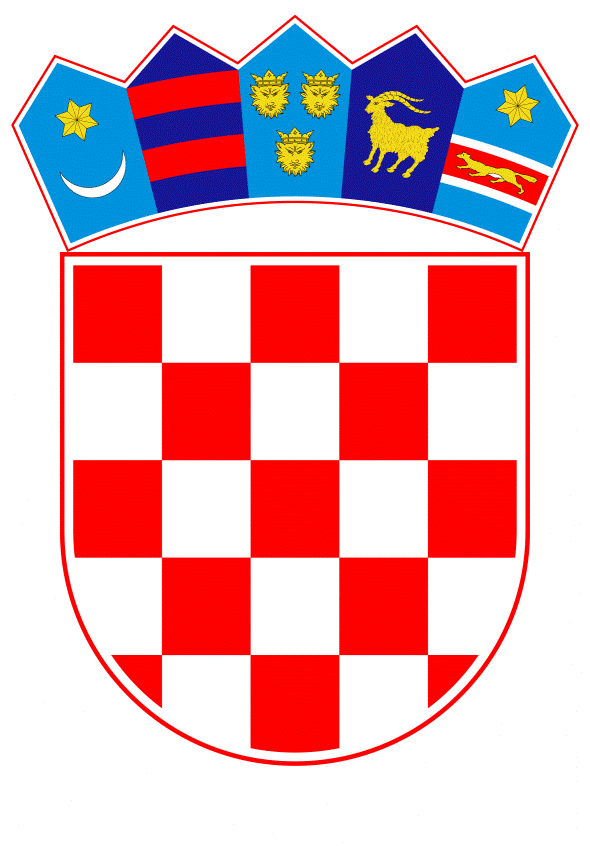 VLADA REPUBLIKE HRVATSKEZagreb, 24. kolovoza 2022.______________________________________________________________________________________________________________________________________________________________________________________________________________________________Banski dvori | Trg Sv. Marka 2  | 10000 Zagreb | tel. 01 4569 222 | vlada.gov.hrPRIJEDLOG ZAKONA O IZMJENAMA ZAKONA O SIGURNOSTI PROMETA NA CESTAMA, S KONAČNIM PRIJEDLOGOM ZAKONA Zagreb, kolovoz 2022.PRIJEDLOG ZAKONA O IZMJENAMA ZAKONA O SIGURNOSTI PROMETA NA CESTAMA, S KONAČNIM PRIJEDLOGOM ZAKONAUSTAVNA OSNOVA ZA DONOŠENJE ZAKONAUstavna osnova za donošenje ovoga Zakona sadržana je u članku 2. stavku 4. podstavku 1. Ustava Republike Hrvatske („Narodne novine“, br. 85/10. – pročišćeni tekst i 5/14. – Odluka Ustavnog suda Republike Hrvatske).OCJENA STANJA I OSNOVNA PITANJA KOJA SE TREBAJU UREDITI ZAKONOM TE POSLJEDICE KOJE ĆE DONOŠENJEM ZAKONA PROISTEĆIRepublika Hrvatska je potpisivanjem Ugovora o pristupanju Republike Hrvatske Europskoj uniji postala stranka Ugovora o Europskoj uniji, kao i Ugovora o funkcioniranju Europske unije i Ugovora o osnivanju Europske zajednice za atomsku energiju. Upotreba eura kao jedinstvene valute u Ekonomskoj i monetarnoj uniji regulirana je trima uredbama Vijeća EU-a. To su Uredba Vijeća (EZ) br. 1103/97 od 17. lipnja 1997. o određenim odredbama koje se odnose na uvođenje eura, Uredba Vijeća (EZ) br. 974/98 od 3. svibnja 1998. o uvođenju eura i Uredba Vijeća (EZ) br. 2866/98 od 31. prosinca 1998. o stopama konverzije između eura i valuta država članica koje usvajaju euro. Vlada Republike Hrvatske je na sjednici održanoj 23. prosinca 2020. donijela Nacionalni plan zamjene hrvatske kune eurom („Narodne novine“, broj 146/20.), a s ciljem provedbe navedenog Nacionalnog plana,  Vlada je u rujnu 2021. godine donijela Zaključak o provedbi zakonodavnih aktivnosti povezanih s uvođenjem eura kao službene valute u Republici Hrvatskoj. Ovim Zaključkom utvrđen je popis zakona i podzakonskih propisa koje je potrebno izmijeniti radi pune prilagodbe hrvatskog zakonodavstva uvođenju eura kao službene valute.Osim donošenja zakona kojim će se urediti najvažnija pitanja vezana uz uvođenje eura kao službene valute u Republici Hrvatskoj, za potrebe pune prilagodbe hrvatskog zakonodavstva uvođenju eura, potrebno  je izmijeniti niz zakona i podzakonskih propisa koji sadržavaju odredbe povezane s kunom. Važeći Zakon o sigurnosti prometa na cestama („Narodne novine“, br. 67/08., 48/10. – Odluka Ustavnog suda Republike Hrvatske, 74/11., 80/13., 158/13. – Odluka i Rješenje Ustavnog suda Republike Hrvatske, 92/14., 64/15., 108/17., 70/19., 42/20. i 85/22.) sadrži prekršajne odredbe kojima je propisano sankcioniranje pravnih i fizičkih osoba za ponašanja suprotna odredbama toga Zakona. Kao prekršajne sankcije propisane su novčane kazne, iznos kojih je izražen u kunama.Radi potrebe prilagodbe pravnog okvira Republike Hrvatske uvođenju eura kao službene valute te nesmetanom i učinkovitom postupanju svih tijela uključenih u procesuiranje prekršaja utvrđenih Zakonom o sigurnosti prometa na cestama, potrebno je u ovom Zakonu zamijeniti iznose novčanih kazni izraženih u kunama tako da budu izraženi u eurima.III.	 OCJENA I IZVORI POTREBNIH SREDSTAVA ZA PROVEDBU ZAKONAZa provedbu ovoga Zakona nije potrebno osigurati dodatna sredstva u državnom proračunu Republike Hrvatske.         IV. PRIJEDLOG ZA DONOŠENJE ZAKONA PO HITNOM POSTUPKU Donošenje ovoga Zakona predlaže se po hitnom postupku sukladno članku 204. Poslovnika Hrvatskoga sabora („Narodne novine“, br. 81/13., 113/16., 69/17., 29/18., 53/20., 119/20. - Odluka Ustavnog suda Republike Hrvatske i 123/20.), prema kojem se po hitnom postupku donose zakoni kada to zahtijevaju osobito opravdani razlozi.S obzirom da je Vlada Republike Hrvatske donijela Nacionalni plan zamjene hrvatske kune eurom, potrebno je u zakonima koji sadrže prekršajne odredbe na temelju kojih se prekršitelji sankcioniraju novčanom kaznom čiji je iznos izražen u kunama, zamijeniti te iznose onima izraženim u euru, s ciljem učinkovite i pravodobne prilagodbe pravnog okvira Republike Hrvatske uvođenju eura kao službene valute.KONAČNI PRIJEDLOG  ZAKONA O IZMJENAMA ZAKONA O SIGURNOSTI PROMETA NA CESTAMAČlanak 1.	U Zakonu o sigurnosti prometa na cestama („Narodne novine“, br. 67/08, 48/10 – Odluka Ustavnog suda Republike Hrvatske, 74/11, 80/13, 158/13 – Odluka i Rješenje Ustavnog suda Republike Hrvatske, 92/14, 64/15, 108/17, 70/19, 42/20 i 85/22) u članku 5. stavku 14. riječi: „od 1.500,00 do 5.000,00 kuna“ zamjenjuju se riječima: „od 190,00 do 660,00  eura“.Članak 2.	U članku 6. stavku 5. riječi: „od 5.000,00 do 15.000,00 kuna“ zamjenjuju se riječima: „od 660,00 do 1.990,00 eura“.U stavku 6. riječi: „od 1.500,00 do 5.000,00 kuna“ zamjenjuju se riječima: „od 190,00   do 660,00 eura“.Članak 3.	U članku 10. stavku 4. riječi: „od 5.000,00 do 15.000,00 kuna“ zamjenjuju se riječima: „od 660,00 do 1.990,00 eura“.	U stavku 5. riječi: „od 1.500,00 do 5.000,00 kuna“ zamjenjuju se riječima: „od 190,00   do 660,00 eura“.Članak 4.	U  članku 11. stavku 5. riječi: „od 5.000,00 do 15.000,00 kuna“ zamjenjuju se riječima: „od 660,00 do 1.990,00 eura“.	U stavku 6. riječi: „od 1.500,00 do 5.000,00 kuna“ zamjenjuju se riječima: „od 190,00   do 660,00 eura“.	U stavku 7. riječi: „od 1.000,00 kuna“ zamjenjuju se riječima: „od  130,00 eura“.	U stavku 8. riječi: „od 300,00 kuna“ zamjenjuju se riječima: „od 30,00 eura“. Članak 5.	U članku 12. stavku 6. riječi: „od 5.000,00 do 15.000,00 kuna“ zamjenjuju se riječima: „od 660,00 do 1.990,00 eura“.	U stavku 7. riječi: „od 1.500,00 do 5.000,00 kuna“ zamjenjuju se riječima: „od 190,00   do 660,00 eura“.	U stavku 8. riječi: „od 500,00 kuna“ zamjenjuju se riječima: „od 60,00 eura“.Članak 6.	U članku 13. stavku 4. riječi: „od 5.000,00 do 15.000,00 kuna“ zamjenjuju se riječima: „od 660,00 do 1.990,00 eura“.	U stavku 5. riječi: „od 1.500,00 do 5.000,00 kuna“ zamjenjuju se riječima: „od 190,00   do 660,00 eura“.Članak 7.	U članku 14. stavku 3. riječi: „od 5.000,00 do 15.000,00 kuna“ zamjenjuju se riječima: „od 660,00 do 1.990,00 eura“.	U stavku 4. riječi: „od 1.500,00 do 5.000,00 kuna“ zamjenjuju se riječima: „od 190,00   do 660,00 eura“.	U stavku 5. riječi: „od 2.000,00 kuna“ zamjenjuju se riječima: „od 260,00 eura“.Članak 8.	U članku 15. stavku 2. riječi: „od 5.000,00 do 15.000,00 kuna“ zamjenjuju se riječima: „od 660,00 do 1.990,00 eura“.	U stavku 3. riječi: „od 1.500,00 do 5.000,00 kuna“ zamjenjuju se riječima: „od 190,00   do 660,00 eura“.	U stavku 4. riječi: „od 2.000,00 kuna“ zamjenjuju se riječima: „od 260,00 eura“.Članak 9.	U članku 17. stavku 3. riječi: „od 5.000,00 do 15.000,00 kuna“ zamjenjuju se riječima: „od 660,00 do 1.990,00 eura“.	U stavku 4. riječi: „od 1.500,00 do 5.000,00 kuna“ zamjenjuju se riječima: „od 190,00   do 660,00 eura“.Članak 10.	U članku 21. stavku 3. riječi: „od 300,00 kuna“ zamjenjuju se riječima: „od 30,00   eura“. Članak 11.	U članku 23. stavku 4. riječi: „od 5.000,00 do 15.000,00 kuna“ zamjenjuju se riječima: „od 660,00 do 1.990,00 eura“.	U stavku 5. riječi: „od 1.500,00 do 5.000,00 kuna“ zamjenjuju se riječima: „od 190,00   do 660,00 eura“.Članak 12.U članku 25. stavku 3. riječi: „od 5.000,00 do 15.000,00 kuna“ zamjenjuju se riječima: „od 660,00 do 1.990,00 eura“.U stavku 4. riječi: „od 1.500,00 do 5.000,00 kuna“ zamjenjuju se riječima: „od 190,00  do 660,00 eura“.Članak 13.	U članku 26. stavku 3. riječi: „od 5.000,00 do 15.000,00 kuna“ zamjenjuju se riječima: „od 660,00 do 1.990,00 eura“.U stavku 4. riječi: „od 1.500,00 do 5.000,00 kuna“ zamjenjuju se riječima: „od 190,00   do 660,00 eura“.Članak 14.	U članku 30. stavku 4. riječi: „od 5.000,00 do 15.000,00 kuna“ zamjenjuju se riječima: „od 660,00 do 1.990,00 eura“.	U stavku 5. riječi: „od 1.500,00 do 5.000,00 kuna“ zamjenjuju se riječima: „od 190,00   do 660,00 eura“.Članak 15.	U  članku 31. stavku 3. riječi: „od 5.000,00 do 15.000,00 kuna“ zamjenjuju se riječima: „od 660,00 do 1.990,00 eura“.U stavku 4. riječi: „od 1.500,00 do 5.000,00 kuna“ zamjenjuju se riječima: „od 190,00   do 660,00 eura“.Članak 16.	U članku 32. stavku 4. riječi: „od 3.000,00 do 7.000,00 kuna“ zamjenjuju se riječima: „od 390,00 do 920,00 eura“.	U stavku 7. riječi: „od 300,00 kuna“ zamjenjuju se riječima: „od 30,00 eura“. Članak 17.	U članku 35. stavku 5. riječi: „od 5.000,00 do 15.000,00 kuna“ zamjenjuju se riječima: „od 660,00 do 1.990,00 eura“.U stavku 6. riječi: „od 1.500,00 do 5.000,00 kuna“ zamjenjuju se riječima: „od 190,00   do 660,00 eura“.U stavku 7. riječi: „od 1.000,00 kuna“ zamjenjuju se riječima: „od  130,00 eura“.Članak 18.	U članku 36. stavku 3. riječi: „od 5.000,00 do 15.000,00 kuna“ zamjenjuju se riječima: „od 660,00 do 1.990,00 eura“.U stavku 4. riječi: „od 1.500,00 do 5.000,00 kuna“ zamjenjuju se riječima: „od 190,00   do 660,00 eura“.U stavku 5. riječi: „od 500,00 kuna“ zamjenjuju se riječima: „od 60,00 eura“.Članak 19.	U članku 40. stavku 5. riječi: „od 5.000,00 do 15.000,00 kuna“ zamjenjuju se riječima: „od 660,00 do 1.990,00 eura“.U stavku 6. riječi: „od 1.500,00 do 5.000,00 kuna“ zamjenjuju se riječima: „od 190,00   do 660,00 eura“.U stavku 7. riječi: „od 700,00 kuna“ zamjenjuju se riječima: „od 90,00 eura“.Članak 20.	U članku 41. stavku 7. riječi: „od 5.000,00 do 15.000,00 kuna“ zamjenjuju se riječima: „od 660,00 do 1.990,00 eura“.U stavku 8. riječi: „od 1.500,00 do 5.000,00 kuna“ zamjenjuju se riječima: „od 190,00   do 660,00 eura“.U stavku 9. riječi: „od 500,00 kuna“ zamjenjuju se riječima: „od 60,00 eura“.Članak 21.U članku 42. stavku 4. riječi: „od 500,00 kuna“ zamjenjuju se riječima: „od 60,00 eura“.Članak 22.U članku 43. stavku 3. riječi: „od 1.000,00 kuna“ zamjenjuju se riječima: „od 130,00  eura“.Članak 23.U  članku 44. stavku 4. riječi: „od 300,00 kuna“ zamjenjuju se riječima: „od 30,00  eura“.Članak 24.	U članku 45. stavku 4. riječi: „od 1.000,00 kuna“ zamjenjuju se riječima: „od 130,00  eura“.	U stavku 5. riječi: „od 1.000,00 kuna“ zamjenjuju se riječima: „od 130,00 eura“.Članak 25.U članku 46. stavku 3. riječi: „od 300,00 kuna“ zamjenjuju se riječima: „od 30,00   eura“.Članak 26.U članku 47. stavku 3. riječi: „od 300,00 kuna“ zamjenjuju se riječima: „od 30,00 eura“.Članak 27.U članku 48. stavku 3. riječi: „od 300,00 kuna“ zamjenjuju se riječima: „od 30,00 eura“.Članak 28.	U članku 49. stavku 3. riječi: „od 2.000,00 kuna“ zamjenjuju se riječima: „od 260,00  eura“.	U stavku 4. riječi: „od 2.000,00 do 5.000,00 kuna“ zamjenjuju se riječima: „od 260,00   do 660,00 eura“.	U stavku 5. riječi: „od 10.000,00 do 20.000,00 kuna“ zamjenjuju se riječima: „od 1.320,00 do 2.650,00 eura“.Članak 29.	U članku 50. stavku 5. riječi: „od 300,00 kuna“ zamjenjuju se riječima: „od  30,00 eura“.Članak 30.	U članku 51. stavku 5. riječi: „od 1.000,00 kuna“ zamjenjuju se riječima: „od   130,00 eura“.	U stavku 6. riječi: „od 300,00 kuna“ zamjenjuju se riječima: „od 30,00 eura“.Članak 31.	U članku 52. stavku 4. riječi: „od 1.000,00 kuna“ zamjenjuju se riječima: „od 130,00  eura“.Članak 32.	U članku 53. stavku 3. riječi: „od 10.000,00 do 20.000,00 kuna“ zamjenjuju se riječima: „od 1.320,00 do 2.650,00 eura“.	U stavku 4. riječi: „od 3.000,00 do 7.000,00 kuna“ zamjenjuju se riječima: „od 390,00  do 920,00 eura“.	U stavku 5. riječi: „od 1.000,00 kuna“ zamjenjuju se riječima: „od 130,00 eura“.	U stavku 6. riječi: „od 500,00 kuna“ zamjenjuju se riječima: „od60,00 eura“.	U stavku 7. riječi: „od 300,00 kuna“ zamjenjuju se riječima: „od 30,00 eura“.Članak 33.	U članku 54. stavku 2. riječi: „od 5.000,00 do 15.000,00 kuna“ zamjenjuju se riječima: „od 660,00 do 1.990,00 eura“.	U stavku 3. riječi: „od 2.000,00 kuna“ zamjenjuju se riječima: „od 260,00 eura“.	U stavku 4. riječi: „od 500,00 kuna“ zamjenjuju se riječima: „od 60,00 eura“.Članak 34.	U članku 55. stavku 4. riječi: „od 500,00 kuna“ zamjenjuju se riječima: „od 60,00 eura“.	U stavku 5. riječi: „od 300,00 kuna“ zamjenjuju se riječima: „od 30,00 eura“.Članak 35.	U članku 56. stavku 3. riječi: „od 300,00 kuna“ zamjenjuju se riječima: „od 30,00 eura“.Članak 36.	U članku 57. stavku 7. riječi: „od 3.000,00 do 7.000,00 kuna“ zamjenjuju se riječima: „od 390,00 do 920,00 eura“.Članak 37.	U članku 58. stavku 3. riječi: „od 700,00 kuna“ zamjenjuju se riječima: „od 90,00  eura“.Članak 38.	U članku 59. stavku 5. riječi: „od 3.000,00 do 7.000,00 kuna“ zamjenjuju se riječima: „od 390,00 do 920,00 eura“.	U stavku 6. riječi: „od 10.000,00 do 20.000,00 kuna“ zamjenjuju se riječima: „od 1.320,00 do 2.650,00 eura“.Članak 39.	U članku 60. stavku 3. riječi: „od 500,00 kuna“ zamjenjuju se riječima: „od  60,00 eura“.Članak 40.	U članku 61. stavku 2. riječi: „od 300,00 kuna“ zamjenjuju se riječima: „od 30,00   eura“.Članak 41.	U članku 62. stavku 2. riječi: „od 1.000,00 kuna“ zamjenjuju se riječima: „od 130,00  eura“.Članak 42.	U članku 63. stavku 5. riječi: „od 300,00 kuna“ zamjenjuju se riječima: „od 30,00  eura“.Članak 43.	U članku 64. stavku 3. riječi: „od 300,00 kuna“ zamjenjuju se riječima: „od 30,00   eura“.Članak 44.U članku 65. stavku 2. riječi: „od 300,00 kuna“ zamjenjuju se riječima: „od 30,00  eura“.Članak 45.	U članku 66. stavku 3. riječi: „od 1.000,00 kuna“ zamjenjuju se riječima: „od 130,00  eura“.Članak 46.U članku 67. stavku 4. riječi: „od 700,00 kuna“ zamjenjuju se riječima: „od 90,00 eura“.U stavku 5. riječi: „od 3.000,00 kuna“ zamjenjuju se riječima: „od 390,00 eura“.Članak 47.	U članku 68. stavku 3. riječi: „od 300,00 kuna“ zamjenjuju se riječima: „od 30,00 eura“.Članak 48.	U članku 69. stavku 4. riječi: „od 500,00 kuna“ zamjenjuju se riječima: „od 60,00 eura“.Članak 49.U članku 70. stavku 3. riječi: „od 3.000,00 kuna“ zamjenjuju se riječima: „od 390,00  eura“.U stavku 4. riječi: „od 300,00 kuna“ zamjenjuju se riječima: „od 30,00 eura“.Članak 50.	U članku 71. stavku 2. riječi: „od 500,00 kuna“ zamjenjuju se riječima: „od 60,00 eura“.Članak 51.U članku 72. stavku 2. riječi: „od 3.000,00 kuna“ zamjenjuju se riječima: „od 390,00  eura“.Članak 52.	U članku 73. stavku 3. riječi: „od 300,00 kuna“ zamjenjuju se riječima: „od 30,00  eura“.Članak 53.	U članku 74. stavku 2. riječi: „od 3.000,00 do 7.000,00 kuna“ zamjenjuju se riječima: „od 390,00 do 920,00 eura“.Članak 54.	U  članku 75. stavku 4. riječi: „od 1.000,00 kuna“ zamjenjuju se riječima: „od 130,00  eura“.Članak 55.	U članku 76. stavku 3. riječi: „od 300,00 kuna“ zamjenjuju se riječima: „od 30,00  eura“.Članak 56.	U članku 78. stavku 3. riječi: „od 300,00 kuna“ zamjenjuju se riječima: „od 30,00  eura“.Članak 57.	U članku 79. stavku 4. riječi: „od 300,00 kuna“ zamjenjuju se riječima: „od 30,00  eura“.Članak 58.	U  članku 80. stavku 4. riječi: „od 300,00 kuna“ zamjenjuju se riječima: „od 30,00  eura“.Članak 59.	U članku 81. stavku 3. riječi: „od 500,00 kuna“ zamjenjuju se riječima: „od 60,00  eura“.Članak 60.	U članku 82. stavku 3. riječi: „od 700,00 kuna“ zamjenjuju se riječima: „od 90,00   eura“.	U stavku 4. riječi: „od 300,00 kuna“ zamjenjuju se riječima: „od 30,00 eura“.Članak 61.	U članku 83. stavku 2. riječi: „od 300,00 kuna“ zamjenjuju se riječima: „od 30,00   eura“.Članak 62.	U članku 87. stavku 3. riječi: „od 300,00 kuna“ zamjenjuju se riječima: „od 30,00  eura“.Članak 63.	U članku 88. stavku 2. riječi: „od 300,00 kuna“ zamjenjuju se riječima: „od 30,00  eura“.Članak 64.	U članku 89. stavku 2. riječi: „od 500,00 kuna“ zamjenjuju se riječima: „od  60,00 eura“.Članak 65.	U članku 90. stavku 4. riječi: „od 5.000,00 do 15.000,00 kuna“ zamjenjuju se riječima: „od 660,00 do 1.990,00 eura“.	U stavku 5. riječi: „od 1.500,00 do 5.000,00 kuna“ zamjenjuju se riječima: „od 190,00   do 660,00 eura“.	U stavku 6. riječi: „od 300,00 kuna“ zamjenjuju se riječima: „od 30,00  eura“.Članak 66.	U članku 91. stavku 4. riječi: „od 5.000,00 do 15.000,00 kuna“ zamjenjuju se riječima: „od 660,00 do 1.990,00 eura“.	U stavku 5. riječi: „od 1.500,00 do 5.000,00 kuna“ zamjenjuju se riječima: „od 190,00   do 660,00 eura“.	U stavku 6. riječi: „od 300,00 kuna“ zamjenjuju se riječima: „od  30,00 eura“.Članak 67.	U članku 92. stavku 2. riječi: „od 5.000,00 do 15.000,00 kuna“ zamjenjuju se riječima: „od 660,00 do 1.990,00 eura“.	U stavku 3. riječi: „od 1.500,00 do 5.000,00 kuna“ zamjenjuju se riječima: „od 190,00   do 660,00 eura“.	U stavku 4. riječi: „od 300,00 kuna“ zamjenjuju se riječima: „od 30,00 eura“.Članak 68.	U članku 93. stavku 3. riječi: „od 300,00 kuna“ zamjenjuju se riječima: „od 30,00  eura“.Članak 69.	U članku 94. stavku 4. riječi: „od 300,00 kuna“ zamjenjuju se riječima: „od 30,00  eura“.Članak 70.	U članku 95. stavku 2. riječi: „od 500,00 kuna“ zamjenjuju se riječima: „od 60,00 eura“.Članak 71.	U članku 96. stavku 2. riječi: „od 300,00 kuna“ zamjenjuju se riječima: „od 30,00  eura“.Članak 72.	U članku 97. stavku 4. riječi: „od 5.000,00 do 15.000,00 kuna“ zamjenjuju se riječima: „od 660,00 do 1.990,00 eura“.	U stavku 5. riječi: „od 1.500,00 do 5.000,00 kuna“ zamjenjuju se riječima: „od 190,00   do 660,00 eura“.	U stavku 6. riječi: „od 500,00 kuna“ zamjenjuju se riječima: „od 60,00 eura“.Članak 73.	U članku 98. stavku 2. riječi: „od 700,00 kuna“ zamjenjuju se riječima: „od 90,00 eura“.Članak 74.U članku 99. stavku 2. riječi: „od 5.000,00 do 15.000,00 kuna“ zamjenjuju se riječima: „od 660,00 do 1.990,00 eura“.U stavku 3. riječi: „od 1.500,00 do 5.000,00 kuna“ zamjenjuju se riječima: „od 190,00   do 660,00 eura“.U stavku 4. riječi: „od 500,00 kuna“ zamjenjuju se riječima: „od 60,00 eura“.Članak 75.U članku 100. stavku 2. riječi: „od 300,00 kuna“ zamjenjuju se riječima: „od 30,00  eura“.Članak 76.	U članku 101. stavku 4. riječi: „od 500,00 kuna“ zamjenjuju se riječima: „od 60,00  eura“.	U stavku 5. riječi: „od 500,00 kuna“ zamjenjuju se riječima: „od 60,00 eura“.Članak 77.U članku 102. stavku 3. riječi: „od 300,00 kuna“ zamjenjuju se riječima: „od 30,00  eura“.Članak 78.U članku 105. stavku 3. riječi: „od 300,00 kuna“ zamjenjuju se riječima: „od 30,00  eura“.Članak 79.U članku 106. stavku 3. riječi: „od 300,00 kuna“ zamjenjuju se riječima: „od 30,00  eura“.Članak 80.U članku 107. stavku 3. riječi: „od 300,00 kuna“ zamjenjuju se riječima: „od 30,00   eura“.Članak 81.U članku 108. stavku 4. riječi: „od 300,00 kuna“ zamjenjuju se riječima: „od 30,00  eura“.Članak 82.U članku 109. stavku 2. riječi: „od 500,00 kuna“ zamjenjuju se riječima: „od  60,00 eura“.Članak 83.U članku 110. stavku 4. riječi: „od 500,00 kuna“ zamjenjuju se riječima: „od 60,00  eura“.Članak 84.U članku 112. stavku 11. riječi: „od 5.000,00 do 15.000,00 kuna“ zamjenjuju se riječima: „od 660,00 do 1.990,00 eura“.U stavku 12. riječi: „od 5.000,00 do 15.000,00 kuna“ zamjenjuju se riječima: „od 660,00 do 1.990,00 eura“.U stavku 13. riječi: „od 1.500,00 do 5.000,00 kuna“ zamjenjuju se riječima: „od 190,00   do 660,00 eura“.U stavku 14. riječi: „od 1.000,00 kuna“ zamjenjuju se riječima: „od 130,00 eura“.U stavku 15. riječi: „od 500,00 kuna“ zamjenjuju se riječima: „od 60,00 eura“.Članak 85.U članku 113. stavku 3. riječi: „od 300,00 kuna“ zamjenjuju se riječima: „od 30,00 eura“.Članak 86.U članku 114. stavku 3. riječi: „od 1.000,00 kuna“ zamjenjuju se riječima: „od  130,00 eura“.U stavku 4. riječi: „od 300,00 kuna“ zamjenjuju se riječima: „od 30,00 eura“.Članak 87.U članku 115. stavku 3. riječi: „od 300,00 kuna“ zamjenjuju se riječima: „od 30,00  eura“.Članak 88.	U članku 116. stavku 3. riječi: „od 300,00 kuna“ zamjenjuju se riječima: „od 30,00  eura“.Članak 89.U članku 117. stavku 3. riječi: „od 300,00 kuna“ zamjenjuju se riječima: „od 30,00  eura“.Članak 90.U članku 118. stavku 2. riječi: „od 300,00 kuna“ zamjenjuju se riječima: „od 30,00  eura“.Članak 91.U članku 119. stavku 3. riječi: „od 300,00 kuna“ zamjenjuju se riječima: „od 30,00  eura“.Članak 92.	U članku 120. stavku 5. riječi: „od 300,00 kuna“ zamjenjuju se riječima: „od 30,00 eura“.Članak 93.U članku 121. stavku 3. riječi: „od 300,00 kuna“ zamjenjuju se riječima: „od 30,00   eura“.Članak 94.U članku 122. stavku 4. riječi: „od 300,00 kuna“ zamjenjuju se riječima: „od 30,00  eura“.Članak 95.U članku 123. stavku 4. riječi: „od 300,00 kuna“ zamjenjuju se riječima: „od 30,00  eura“.Članak 96.U članku 124. stavku 4. riječi: „od 300,00 kuna“ zamjenjuju se riječima: „od 30,00  eura“.Članak 97.U članku 125. stavku 3. riječi: „od 300,00 kuna“ zamjenjuju se riječima: „od 30,00  eura“.Članak 98.U članku 126. stavku 2. riječi: „od 300,00 kuna“ zamjenjuju se riječima: „od 30,00  eura“.Članak 99.U članku 127. stavku 4. riječi: „od 300,00 kuna“ zamjenjuju se riječima: „od 30,00  eura“.Članak 100.U članku 128. stavku 2. riječi: „od 300,00 kuna“ zamjenjuju se riječima: „od 30,00  eura“.Članak 101.U članku 129. stavku 3. riječi: „od 300,00 kuna“ zamjenjuju se riječima: „od 30,00  eura“.Članak 102.U članku 130. stavku 4. riječi: „od 300,00 kuna“ zamjenjuju se riječima: „od  30,00 eura“.Članak 103.U članku 131. stavku 2. riječi: „od 300,00 kuna“ zamjenjuju se riječima: „od 30,00  eura“.Članak 104.U članku 132. stavku 4. riječi: „od 300,00 kuna“ zamjenjuju se riječima: „od  30,00 eura“.Članak 105.	U članku 133. stavku 3. riječi: „od 3.000,00 do 7.000,00 kuna“ zamjenjuju se riječima: „od  390,00 do 920,00 eura“.U stavku 4. riječi: „od 500,00 kuna“ zamjenjuju se riječima: „od 60,00 eura“.Članak 106.U članku 134. stavku 4. riječi: „od 500,00 kuna“ zamjenjuju se riječima: „od 60,00  eura“.U stavku 5. riječi: „od 3.000,00 kuna“ zamjenjuju se riječima: „od  390,00 eura“.Članak 107.U članku 135. stavku 2. riječi: „od 300,00 kuna“ zamjenjuju se riječima: „od 30,00  eura“.Članak 108.	U članku 137. stavku 2. riječi: „od 3.000,00 do 7.000,00 kuna“ zamjenjuju se riječima: „od  390,00 do 920,00 eura“.	U stavku 5. riječi: „od 500,00 kuna“ zamjenjuju se riječima: „od 60,00 eura“.Članak 109.U članku 138. stavku 2. riječi: „od 500,00 kuna“ zamjenjuju se riječima: „od 60,00  eura“.Članak 110.U članku 139. stavku 3. riječi: „od 500,00 kuna“ zamjenjuju se riječima: „od 60,00  eura“.Članak 111.U članku 140. stavku 4. riječi: „od 500,00 kuna“ zamjenjuju se riječima: „od  60,00 eura“.U stavku 5. riječi: „od 3.000,00 do 7.000,00 kuna“ zamjenjuju se riječima: „od  390,00 do 920,00 eura“.Članak 112.U članku 141. stavku 3. riječi: „od 1.000,00 kuna“ zamjenjuju se riječima: „od 130,00  eura“.Članak 113.U članku 142. stavku 6. riječi: „od 2.000,00 kuna“ zamjenjuju se riječima: „od 260,00  eura“.U stavku 7. riječi: „od 2.000,00 kuna“ zamjenjuju se riječima: „od 260,00 eura“.Članak 114.U članku 143. stavku 2. riječi: „od 300,00 kuna“ zamjenjuju se riječima: „od 30,00  eura“.Članak 115.U članku 144. stavku 3. riječi: „od 300,00 kuna“ zamjenjuju se riječima: „od 30,00  eura“.Članak 116.U  članku 146. stavku 2. riječi: „od 1.000,00 do 2.000,00 kuna“ zamjenjuju se riječima: „od  130,00 do 260,00 eura“.Članak 117.U članku 147. stavku 2. riječi: „od 500,00 kuna“ zamjenjuju se riječima: „od 60,00  eura“.Članak 118.	U članku 148. stavku 6. riječi: „od 500,00 kuna“ zamjenjuju se riječima: „od 60,00  eura“.U stavku 7. riječi: „od 300,00 kuna“ zamjenjuju se riječima: „od  30,00 eura“.Članak 119.U članku 152. stavku 2. riječi: „od 500,00 kuna“ zamjenjuju se riječima: „od 60,00  eura“.U stavku 3. riječi: „od 300,00 kuna“ zamjenjuju se riječima: „od 30,00 eura“.Članak 120.U članku 153. stavku 5. riječi: „od 5.000,00 do 15.000,00 kuna“ zamjenjuju se riječima: „od 660,00 do 1.990,00 eura“.U stavku 6. riječi: „od 1.500,00 do 5.000,00 kuna“ zamjenjuju se riječima: „od 190,00   do 660,00 eura“.U stavku 7. riječi: „od 700,00 kuna“ zamjenjuju se riječima: „od  90,00 eura“.Članak 121.U članku 154. stavku 6. riječi: „od 2.000,00 do 5.000,00 kuna“ zamjenjuju se riječima: „od 260,00  do 660,00  eura“.U stavku 7. riječi: „od 5.000,00 do 15.000,00 kuna“ zamjenjuju se riječima: „od 660,00 do 1.990,00 eura“.U stavku 8. riječi: „od 1.500,00 do 5.000,00 kuna“ zamjenjuju se riječima: „od 190,00   do 660,00 eura“.U stavku 9. riječi: „od 2.000,00 do 7.000,00 kuna“ zamjenjuju se riječima: „od 260,00  do 920,00 eura“.U stavku 10. riječi: „od 1.000,00 do 2.000,00 kuna“ zamjenjuju se riječima: „od 130,00  do 260,00 eura“.U stavku 11. riječi: „od 2.000,00 do 5.000,00 kuna“ zamjenjuju se riječima: „od  260,00 do 660,00 eura“.Članak 122.U članku 155. stavku 6. riječi: „od 5.000,00 do 15.000,00 kuna“ zamjenjuju se riječima: „od 660,00 do 1.990,00 eura“.U stavku 7. riječi: „od 1.500,00 do 5.000,00 kuna“ zamjenjuju se riječima: „od 190,00   do 660,00 eura“.U stavku 8. riječi: „od 500,00 kuna“ zamjenjuju se riječima: „od  60,00 eura“.Članak 123.U članku 156. stavku 2. riječi: „od 5.000,00 do 15.000,00 kuna“ zamjenjuju se riječima: „od 660,00 do 1.990,00 eura“.U stavku 3. riječi: „od 1.500,00 do 5.000,00 kuna“ zamjenjuju se riječima: „od 190,00   do 660,00 eura“.U stavku 4. riječi: „od 500,00 kuna“ zamjenjuju se riječima: „od  60,00 eura“.Članak 124.U članku 157. stavku 3. riječi: „od 300,00 kuna“ zamjenjuju se riječima: „od 30,00  eura“.Članak 125.U članku 158. stavku 2. riječi: „od 5.000,00 do 15.000,00 kuna“ zamjenjuju se riječima: „od 660,00 do 1.990,00 eura“.U stavku 3. riječi: „od 1.500,00 do 5.000,00 kuna“ zamjenjuju se riječima: „od 190,00   do 660,00 eura“.U stavku 4. riječi: „od 300,00 kuna“ zamjenjuju se riječima: „od 30,00 eura“.Članak 126.U članku 159. stavku 3. riječi: „od 300,00 kuna“ zamjenjuju se riječima: „od 30,00  eura“.Članak 127.U članku 160. stavku 2. riječi: „od 5.000,00 do 15.000,00 kuna“ zamjenjuju se riječima: „od 660,00 do 1.990,00 eura“.U stavku 3. riječi: „od 1.500,00 do 5.000,00 kuna“ zamjenjuju se riječima: „od 190,00   do 660,00 eura“.U stavku 4. riječi: „od 300,00 kuna“ zamjenjuju se riječima: „od 30,00 eura“.Članak 128.U članku 161. stavku 5. riječi: „od 300,00 kuna“ zamjenjuju se riječima: „od 30,00  eura“.U stavku 6. riječi: „od 500,00 kuna“ zamjenjuju se riječima: „od 60,00 eura“.Članak 129.U članku 162. stavku 2. riječi: „od 500,00 kuna“ zamjenjuju se riječima: „od  60,00  eura“.Članak 130.U članku 163. stavku 8. riječi: „od 1.000,00 kuna“ zamjenjuju se riječima: „od  130,00 eura“.U stavku 9. riječi: „od 1.000,00 kuna“ zamjenjuju se riječima: „od 130,00  eura“.Članak 131.U  članku 164. stavku 3. riječi: „od 300,00 kuna“ zamjenjuju se riječima: „od 30,00  eura“.U stavku 4. riječi: „od 500,00 kuna“ zamjenjuju se riječima: „od 60,00  eura“.Članak 132.U  članku 166. stavku 3. riječi: „od 300,00 kuna“ zamjenjuju se riječima: „od 30,00  eura“.Članak 133.U članku 167. stavku 3. riječi: „od 5.000,00 do 15.000,00 kuna“ zamjenjuju se riječima: „od 660,00  do 1.990 eura“.U stavku 4. riječi: „od 1.500,00 do 5.000,00 kuna“ zamjenjuju se riječima: „od 190,00   do 660,00 eura“.U stavku 5. riječi: „od 300,00 kuna“ zamjenjuju se riječima: „od 30,00 eura“.Članak 134.U članku 169. stavku 3. riječi: „od 5.000,00 do 15.000,00 kuna“ zamjenjuju se riječima: „od 660,00 do 1.990,00 eura“.U stavku 4. riječi: „od 1.500,00 do 5.000,00 kuna“ zamjenjuju se riječima: „od 190,00   do 660,00 eura“.U stavku 5. riječi: „od 300,00 kuna“ zamjenjuju se riječima: „od 30,00 eura“.Članak 135. U članku 170. stavku 3. riječi: „od 300,00 kuna“ zamjenjuju se riječima: „od 30,00 eura“.Članak 136.U članku 171. stavku 4. riječi: „od 5.000,00 do 15.000,00 kuna“ zamjenjuju se riječima: „od 660,00 do 1.990,00 eura“.U stavku 5. riječi: „od 1.500,00 do 5.000,00 kuna“ zamjenjuju se riječima: „od 190,00   do 660,00 eura“.U stavku 6. riječi: „od 500,00 kuna“ zamjenjuju se riječima: „od 60,00 eura“.Članak 137.U članku 172. stavku 2. riječi: „od 5.000,00 do 15.000,00 kuna“ zamjenjuju se riječima: „od 660,00 do 1.990,00 eura“.U stavku 3. riječi: „od 1.500,00 do 5.000,00 kuna“ zamjenjuju se riječima: „od 190,00   do 660,00 eura“.U stavku 4. riječi: „od 500,00 kuna“ zamjenjuju se riječima: „od 60,00  eura“.Članak 138.U članku 173. stavku 2. riječi: „od 300,00 kuna“ zamjenjuju se riječima: „od  30,00 eura“.Članak 139.	U članku 175. stavku 3. riječi: „od 10.000,00 do 20.000,00 kuna“ zamjenjuju se riječima: „od 1.320,00 do 2.650,00  eura“.Članak 140.U članku 176. stavku 4. riječi: „od 500,00 kuna“ zamjenjuju se riječima: „od  60,00 eura“.U stavku 5. riječi: „od 3.000,00 do 7.000,00 kuna“ zamjenjuju se riječima: „od 390,00   do 920,00 eura“.Članak 141.U članku 177. stavku 2. riječi: „od 300,00 kuna“ zamjenjuju se riječima: „od  30,00 eura“.Članak 142. U članku 178. stavku 3. riječi: „od 300,00 kuna“ zamjenjuju se riječima: „od  30,00 eura“.Članak 143.U članku 179. stavku 3. riječi: „od 5.000,00 do 15.000,00 kuna“ zamjenjuju se riječima: „od 660,00 do 1.990,00 eura“.U stavku 4. riječi: „od 1.500,00 do 5.000,00 kuna“ zamjenjuju se riječima: „od 190,00   do 660,00 eura“.Članak 144.U članku 180. stavku 6. riječi: „od 5.000,00 do 15.000,00 kuna“ zamjenjuju se riječima: „od 660,00 do 1.990,00 eura“.U stavku 7. riječi: „od 1.500,00 do 5.000,00 kuna“ zamjenjuju se riječima: „od 190,00   do 660,00 eura“.U stavku 8. riječi: „od 500,00 kuna“ zamjenjuju se riječima: „od 60,00 eura“.Članak 145.	U članku 181. stavku 7. riječi: „od 1.000,00 do 3.000,00 kuna“ zamjenjuju se riječima: „od 130,00  do 390,00 eura“.	U stavku 8. riječi: „od 10.000,00 do 20.000,00 kuna“ zamjenjuju se riječima: „od 1.320,00 do  2.650,00 eura“.Članak 146.U članku 183. stavku 5. riječi: „od 5.000,00 do 15.000,00 kuna“ zamjenjuju se riječima: „od 660,00 do 1.990,00 eura“.U stavku 6. riječi: „od 1.500,00 do 5.000,00 kuna“ zamjenjuju se riječima: „od 190,00   do 660,00 eura“.Članak 147.U članku 184. stavku 3. riječi: „od 5.000,00 do 15.000,00 kuna“ zamjenjuju se riječima: „od 660,00 do 1.990,00 eura“.U stavku 4. riječi: „od 1.500,00 do 5.000,00 kuna“ zamjenjuju se riječima: „od 190,00   do 660,00 eura“.U stavku 5. riječi: „od 1.000,00 kuna“ zamjenjuju se riječima: „od  130,00 eura“.Članak 148.U članku 188. stavku 3. riječi: „od 5.000,00 do 15.000,00 kuna“ zamjenjuju se riječima: „od 660,00 do 1.990,00 eura“.U stavku 4. riječi: „od 1.500,00 do 5.000,00 kuna“ zamjenjuju se riječima: „od 190,00   do 660,00 eura“.Članak 149.U članku 189. stavku 3. riječi: „od 5.000,00 do 15.000,00 kuna“ zamjenjuju se riječima: „od 660,00 do 1.990,00 eura“.U stavku 4. riječi: „od 1.500,00 do 5.000,00 kuna“ zamjenjuju se riječima: „od 190,00   do 660,00 eura“.Članak 150.U članku 190.  stavku 3. riječi: „od 5.000,00 do 15.000,00 kuna“ zamjenjuju se riječima: „od 660,00 do 1.990,00 eura“.U stavku 4. riječi: „od 1.500,00 do 5.000,00 kuna“ zamjenjuju se riječima: „od 190,00   do 660,00 eura“.Članak 151.U članku 191. stavku 2. riječi: „od 5.000,00 do 15.000,00 kuna“ zamjenjuju se riječima: „od 660,00 do 1.990,00 eura“.U stavku 3. riječi: „od 1.500,00 do 5.000,00 kuna“ zamjenjuju se riječima: „od 190,00   do 660,00 eura“.U stavku 4. riječi: „od 300,00 kuna“ zamjenjuju se riječima: „od 30,00  eura“.Članak 152.U članku 192. stavku 3. riječi: „od 5.000,00 do 15.000,00 kuna“ zamjenjuju se riječima: „od 660,00 do 1.990,00 eura“.U stavku 4. riječi: „od 1.500,00 do 5.000,00 kuna“ zamjenjuju se riječima: „od 190,00   do 660,00 eura“.Članak 153.U članku 193. stavku 4. riječi: „od 5.000,00 do 15.000,00 kuna“ zamjenjuju se riječima: „od 660,00 do 1.990,00 eura“.U stavku 5. riječi: „od 1.500,00 do 5.000,00 kuna“ zamjenjuju se riječima: „od 190,00   do 660,00 eura“.U stavku 6. riječi: „od 1.000,00 kuna“ zamjenjuju se riječima: „od  130,00 eura“.Članak 154.	U članku 194. stavku 4. riječi: „od 2.000,00 kuna“ zamjenjuju se riječima: „od 260,00    eura“.U stavku 5. riječi: „od 5.000,00 do 15.000,00 kuna“ zamjenjuju se riječima: „od 660,00 do 1.990,00 eura“.U stavku 6. riječi: „od 2.000,00 do 5.000,00 kuna“ zamjenjuju se riječima: „od 260,00   do 660,00 eura“.Članak 155.U članku 196. stavku 5. riječi: „od 1.000,00 kuna“ zamjenjuju se riječima: „od  130,00 eura“.U stavku 6. riječi: „od 500,00 kuna“ zamjenjuju se riječima: „od 60,00  eura“.U stavku 7. riječi: „od 1.000,00 kuna“ zamjenjuju se riječima: „od 130,00 eura“.U stavku 8. riječi: „od 300,00 kuna“ zamjenjuju se riječima: „od 30,00 eura“.Članak 156.U članku 197. stavku 3. riječi: „od 3.000,00 do 7.000,00 kuna“ zamjenjuju se riječima: „od 390,00 do 920,00 eura“.Članak 157.U članku 198. stavku 2. riječi: „od 1.000,00 do 2.000,00 kuna“ zamjenjuju se riječima: „od 130,00 do 260,00 eura“.Članak 158.U članku 199. stavku 5. riječi: „od 700,00 kuna“ zamjenjuju se riječima: „od 90,00  eura“.U stavku 6. riječi: „od 3.000,00 do 5.000,00 kuna“ zamjenjuju se riječima: „od 390,00  do 660,00 eura“.U stavku 7. riječi: „od 5.000,00 do 15.000,00 kuna“ zamjenjuju se riječima: „od 660,00 do 1.990,00 eura“.U stavku 8. riječi: „od 10.000,00 do 20.000,00 kuna“ zamjenjuju se riječima: „od  1.320,00 do 2.650,00 eura“.U stavku 9. riječi: „od 10.000,00 do 20.000,00 kuna“ zamjenjuju se riječima: „od  1.320,00 do 2.650,00 eura“.U stavku 10. riječi: „od 500,00 kuna“ zamjenjuju se riječima: „od 60,00 eura“.Članak 159.U članku 200. stavku 6. riječi: „od 5.000,00 do 15.000,00 kuna“ zamjenjuju se riječima: „od 660,00 do 1.990,00 eura“.U stavku 7. riječi: „od 1.500,00 do 5.000,00 kuna“ zamjenjuju se riječima: „od 190,00   do 660,00 eura“.Članak 160.U članku 201. stavku 4. riječi: „od 5.000,00 do 15.000,00 kuna“ zamjenjuju se riječima: „od 660,00 do 1.990,00 eura“.U stavku 5. riječi: „od 1.500,00 do 5.000,00 kuna“ zamjenjuju se riječima: „od 190,00   do 660,00 eura“.Članak 161.U članku 203. stavku 11.  riječi: „od 5.000,00 do 15.000,00 kuna“ zamjenjuju se riječima: „od 660,00 do 1.990,00 eura“.U stavku 12. riječi: „od 1.500,00 do 5.000,00 kuna“ zamjenjuju se riječima: „od 190,00   do 660,00 eura“.U stavku 13. riječi: „od 1.000,00 kuna“ zamjenjuju se riječima: „od 130,00 eura“.U stavku 14. riječi: „od 500,00 kuna“ zamjenjuju se riječima: „od 60,00 eura“.Članak 162.U stavku 204. stavku 5. riječi: „od 5.000,00 do 15.000,00 kuna“ zamjenjuju se riječima: „od 660,00 do 1.990,00 eura“.U stavku 6. riječi: „od 1.500,00 do 5.000,00 kuna“ zamjenjuju se riječima: „od 190,00   do 660,00 eura“.U stavku 7. riječi: „od 1.000,00 kuna“ zamjenjuju se riječima: „od 130,00 eura“.Članak 163.U članku 206. stavku 10. riječi: „od 5.000,00 do 15.000,00 kuna“ zamjenjuju se „od 660,00 do 1.990,00 eura“.U stavku 11. riječi: „od 1.500,00 do 5.000,00 kuna“ zamjenjuju se riječima: „od 190,00   do 660,00 eura“.                                                        Članak 164.U članku 208. stavku 13. riječi: „od 5.000,00 do 15.000,00 kuna“ zamjenjuju se riječima: „od 660,00 do 1.990,00 eura“.U stavku 14. riječi: „od 1.500,00 do 5.000,00 kuna“ zamjenjuju se riječima: „od 190,00   do 660,00 eura“.Članak 165.U članku 212. stavku 4. riječi: „od 5.000,00 do 15.000,00 kuna“ zamjenjuju se riječima: „od 660,00 do 1.990,00 eura“.U stavku 5. riječi: „od 1.500,00 do 5.000,00 kuna“ zamjenjuju se riječima: „od 190,00   do 660,00 eura“.U stavku 6. riječi: „od 1.000,00 kuna“ zamjenjuju se riječima: „od 130,00 eura“.Članak 166.U  članku 213. stavku 8. riječi: „od 5.000,00 do 15.000,00 kuna“ zamjenjuju se riječima: „od 660,00 do 1.990,00 eura“.U stavku 9. riječi: „od 5.000,00 do 15.000,00 kuna“ zamjenjuju se riječima: „od 660,00 do 1.990,00 eura“.U stavku 10. riječi: „od 1.500,00 do 5.000,00 kuna“ zamjenjuju se riječima: „od 190,00   do 660,00 eura“.U stavku 11. riječi: „od 1.500,00 do 5.000,00 kuna“ zamjenjuju se riječima: „od 190,00   do 660,00 eura“.U stavku 12. riječi: „od 1.000,00 kuna“ zamjenjuju se riječima: „od 130,00 eura“.Članak 167.U članku 214. stavku 5. riječi: „od 5.000,00 do 15.000,00 kuna“ zamjenjuju se riječima: „od 660,00 do 1.990,00 eura“.U stavku 6. riječi: „od 1.500,00 do 5.000,00 kuna“ zamjenjuju se riječima: „od 190,00   do 660,00 eura“.Članak 168.U članku 216. stavku 3. riječi: „od 10.000,00 do 20.000,00 kuna“ zamjenjuju se riječima: „od 1.320,00 do  2.650,00 eura“.Članak 169.U članku 223. stavku 3. riječi: „od 3.000,00 kuna“ zamjenjuju se riječima: „od 390,00  eura“.Članak 170.U članku 226. stavku 4. riječi: „od 500,00 kuna“ zamjenjuju se riječima: „od 60,00  eura“.Članak 171.U članku 228. stavku 7. riječi: „od 5.000,00 do 15.000,00 kuna“ zamjenjuju se riječima: „od 660,00 do 1.990,00 eura“.U stavku 8. riječi: „od 1.500,00 do 5.000,00 kuna“ zamjenjuju se riječima: „od 190,00   do 660,00 eura“.Članak 172.U članku 229. stavku 5. riječi: „od 300,00 kuna“ zamjenjuju se riječima: „od 30,00  eura“.U stavku 6. riječi: „od 3.000,00 do 7.000,00 kuna“ zamjenjuju se riječima: „od 390,00  do 920,00 eura“.U stavku 7. riječi: „od 5.000,00 do 15.000,00 kuna“ zamjenjuju se riječima: „od 660,00 do 1.990,00 eura“.Članak 173.U članku 230. stavku 6. riječi: „od 5.000,00 do 15.000,00 kuna“ zamjenjuju se riječima: „od 660,00 do 1.990,00 eura“.U stavku 7. riječi: „od 1.500,00 do 5.000,00 kuna“ zamjenjuju se riječima: „od 190,00   do 660,00 eura“.Članak 174.U članku 231. stavku 8. riječi: „od 5.000,00 do 15.000,00 kuna“ zamjenjuju se riječima: „od 660,00 do 1.990,00 eura“.U stavku 9. riječi: „od 1.500,00 do 5.000,00 kuna“ zamjenjuju se riječima: „od 190,00   do 660,00 eura“.U stavku 10. riječi: „od 1.000,00 kuna“ zamjenjuju se riječima: „od 130,00 eura“.Članak 175.U članku 233. stavku 7. riječi: „od 5.000,00 do 15.000,00 kuna“ zamjenjuju se riječima: „od 660,00 do 1.990,00 eura“.U stavku 8. riječi: „od 1.500,00 do 5.000,00 kuna“ zamjenjuju se riječima: „od 190,00   do 660,00 eura“.Članak 176.U članku 236. stavku 3. riječi: „od 2.000,00 do 5.000,00 kuna“ zamjenjuju se riječima: „od 260,00  do 660,00 eura“.U stavku 4. riječi: „od 5.000,00 do 15.000,00 kuna“ zamjenjuju se riječima: „od 660,00 do 1.990,00 eura“.U stavku 5. riječi: „od 1.500,00 do 5.000,00 kuna“ zamjenjuju se riječima: „od 190,00   do 660,00 eura“.U stavku 6. riječi: „od 2.000,00 do 7.000,00 kuna“ zamjenjuju se riječima: „od 260,00  do 920,00 eura“.U stavku 7. riječi: „od 1.000,00 do 2.000,00 kuna“ zamjenjuju se riječima: „od 130,00   do 260,00 eura“.U stavku 8. riječi: „od 2.000,00 do 5.000,00 kuna“ zamjenjuju se riječima: „od 260,00 do  660,00 eura“.U stavku 9. riječi: „od 300,00 kuna“ zamjenjuju se riječima: „od 30,00 eura“.Članak 177.U članku 238. stavku 5. riječi: „od 5.000,00 do 15.000,00 kuna“ zamjenjuju se riječima: „od 660,00 do 1.990,00 eura“.U stavku 6. riječi: „od 1.500,00 do 5.000,00 kuna“ zamjenjuju se riječima: „od 190,00   do 660,00 eura“.U stavku 7. riječi: „od 2.000,00 kuna“ zamjenjuju se riječima: „od  260,00 eura“.U stavku 8. riječi: „od 700,00 kuna“ zamjenjuju se riječima: „od 90,00  eura“.U stavku 9. riječi: „od 300,00 kuna“ zamjenjuju se riječima: „od 30,00  eura“.Članak 178.U članku 239. stavku 6. riječi: „od 5.000,00 do 15.000,00 kuna“ zamjenjuju se riječima: „od 660,00 do 1.990,00 eura“.U stavku 7. riječi: „od 1.500,00 do 5.000,00 kuna“ zamjenjuju se riječima: „od 190,00   do 660,00 eura“.U stavku 8. riječi: „od 300,00 kuna“ zamjenjuju se riječima: „od 30,00  eura“.Članak 179.U članku 240. stavku 6. riječi: „od 5.000,00 do 15.000,00 kuna“ zamjenjuju se riječima: „od 660,00 do 1.990,00 eura“.U stavku 7. riječi: „od 1.500,00 do 5.000,00 kuna“ zamjenjuju se riječima: „od 190,00   do 660,00 eura“.U stavku 8. riječi: „od 2.000,00 kuna“ zamjenjuju se riječima: „od  260,00 eura“.U stavku 9. riječi: „od 300,00 kuna“ zamjenjuju se riječima: „od 30,00  eura“.Članak 180.U članku 241. stavku 7. riječi: „od 2.000,00 kuna“ zamjenjuju se riječima: „od 260,00  eura“.U stavku 8. riječi: „od 300,00 kuna“ zamjenjuju se riječima: „od 30,00 eura“.Članak 181.	U članku 242 stavku 5. riječi: „od 300,00 kuna“ zamjenjuju se riječima: „od 30,00   eura“.Članak 182.U članku 244. stavku 5. riječi: „od 5.000,00 do 15.000,00 kuna“ zamjenjuju se riječima: „od 660,00 do 1.990,00 eura“.U stavku 6. riječi: „od 1.500,00 do 5.000,00 kuna“ zamjenjuju se riječima: „od 190,00   do 660,00 eura“.U stavku 7. riječi: „od 300,00 kuna“ zamjenjuju se riječima: „od 30,00 eura“.Članak 183.U članku 247. stavku 4. riječi: „od 2.000,00 kuna“ zamjenjuju se riječima: „od 260,00  eura“.U stavku 5. riječi: „od 300,00 kuna“ zamjenjuju se riječima: „od  30,00 eura“.Članak 184.U članku 250. stavku 11. riječi: „od 5.000,00 do 15.000,00 kuna“ zamjenjuju se riječima: „od 660,00 do 1.990,00 eura“.U stavku 12. riječi: „od 1.500,00 do 5.000,00 kuna“ zamjenjuju se riječima: „od 190,00   do 660,00 eura“.U stavku 13. riječi: „od 700,00 kuna“ zamjenjuju se riječima: „od  90,00 eura“.Članak 185.U članku 252. stavku 7. riječi: „od 5.000,00 do 15.000,00 kuna“ zamjenjuju se riječima: „od 660,00 do 1.990,00 eura“.U stavku 8. riječi: „od 1.500,00 do 5.000,00 kuna“ zamjenjuju se riječima: „od 190,00   do 660,00 eura“.Članak 186.U članku 254. stavku 5. riječi: „od 5.000,00 do 15.000,00 kuna“ zamjenjuju se riječima: „od 660,00 do 1.990,00 eura“.U stavku 6. riječi: „od 1.500,00 do 5.000,00 kuna“ zamjenjuju se riječima: „od 190,00   do 660,00 eura“.U stavku 7. riječi: „od 1.000,00 kuna“ zamjenjuju se riječima: „od 130,00  eura“.Članak 187.U članku 256. stavku 4. riječi: „od 300,00 kuna“ zamjenjuju se riječima: „od 30,00  eura“.Članak 188.U članku 257. stavku 4. riječi: „od 5.000,00 do 15.000,00 kuna“ zamjenjuju se riječima: „od 660,00 do 1.990,00 eura“.U stavku 5. riječi: „od 1.500,00 do 5.000,00 kuna“ zamjenjuju se riječima: „od 190,00   do 660,00 eura“.Članak 189.U članku 258. stavku 6. riječi: „od 5.000,00 do 15.000,00 kuna“ zamjenjuju se riječima: „od 660,00 do 1.990,00 eura“.U stavku 7. riječi: „od 1.500,00 do 5.000,00 kuna“ zamjenjuju se riječima: „od 190,00   do 660,00 eura“.U stavku 8. riječi: „od 1.000,00 kuna“ zamjenjuju se riječima: „od 130,00 eura“.Članak 190.U članku 259. stavku 6. riječi: „od 5.000,00 do 15.000,00 kuna“ zamjenjuju se riječima: „od 660,00 do 1.990,00 eura“.U stavku 7. riječi: „od 1.500,00 do 5.000,00 kuna“ zamjenjuju se riječima: „od 190,00   do 660,00 eura“.Članak 191.U članku 263. stavku 5.  riječi: „od 5.000,00 do 15.000,00 kuna“ zamjenjuju se riječima: „od 660,00 do 1.990,00 eura“.U stavku 6. riječi: „od 1.500,00 do 5.000,00 kuna“ zamjenjuju se riječima: „od 190,00   do 660,00 eura“.Članak 192.U članku 264. stavku 2. riječi: „od 5.000,00 do 15.000,00 kuna“ zamjenjuju se riječima: „od 660,00 do 1.990,00 eura“.U stavku 3. riječi: „od 1.500,00 do 5.000,00 kuna“ zamjenjuju se riječima: „od 190,00   do 660,00 eura“.U stavku 4. riječi: „od 1.000,00 kuna“ zamjenjuju se riječima: „od 130,00 eura“.Članak 193.U članku 265. stavku 2. riječi: „od 5.000,00 do 15.000,00 kuna“ zamjenjuju se riječima: „od 660,00 do 1.990,00 eura“.U stavku 3. riječi: „od 1.500,00 do 5.000,00 kuna“ zamjenjuju se riječima: „od 190,00   do 660,00 eura“.U stavku 4. riječi: „od 1.000,00 kuna“ zamjenjuju se riječima: „od 130,00 eura“.Članak 194.U članku 266. stavku 4. riječi: „od 5.000,00 do 15.000,00 kuna“ zamjenjuju se riječima: „od 660,00 do 1.990,00 eura“.U stavku 5. riječi: „od 1.500,00 do 5.000,00 kuna“ zamjenjuju se riječima: „od 190,00   do 660,00 eura“.Članak 195.U članku 267. stavku 6. riječi: „od 5.000,00 do 15.000,00 kuna“ zamjenjuju se riječima: „od 660,00 do 1.990,00 eura“.U stavku 7. riječi: „od 1.500,00 do 5.000,00 kuna“ zamjenjuju se riječima: „od 190,00   do 660,00 eura“.Članak 196.U članku 269. stavku 4. riječi: „od 5.000,00 do 15.000,00 kuna“ zamjenjuju se riječima: „od 660,00 do 1.990,00 eura“.U stavku 5. riječi: „od 1.500,00 do 5.000,00 kuna“ zamjenjuju se riječima: „od 190,00   do 660,00 eura“.Članak 197.U članku 270. stavku 8. riječi: „od 5.000,00 do 15.000,00 kuna“ zamjenjuju se riječima: „od 660,00 do 1.990,00 eura“.U stavku 9. riječi: „od 1.500,00 do 5.000,00 kuna“ zamjenjuju se riječima: „od 190,00   do 660,00 eura“.U stavku 10. riječi: „od 1.000,00 kuna“ zamjenjuju se riječima: „od 130,00 eura“.Članak 198.U članku 272. stavku 2. riječi: „od 5.000,00 do 15.000,00 kuna“ zamjenjuju se riječima: „od 660,00 do 1.990,00 eura“.U stavku 3. riječi: „od 1.500,00 do 5.000,00 kuna“ zamjenjuju se riječima: „od 190,00   do 660,00 eura“.U stavku 4. riječi: „od 1.000,00 kuna“ zamjenjuju se riječima: „od  130,00 eura“.Članak 199.U članku 273. stavku 9. riječi: „od 5.000,00 do 15.000,00 kuna“ zamjenjuju se riječima: „od 660,00 do 1.990,00 eura“.U stavku 10. riječi: „od 1.500,00 do 5.000,00 kuna“ zamjenjuju se riječima: „od 190,00   do 660,00 eura“.Članak 200.U članku 274. stavku 4. riječi: „od 5.000,00 do 15.000,00 kuna“ zamjenjuju se riječima: „od 660,00 do 1.990,00 eura“.U stavku 5. riječi: „od 1.500,00 do 5.000,00 kuna“ zamjenjuju se riječima: „od 190,00   do 660,00 eura“.Članak 201.U članku 275. stavku 4. riječi: „od 5.000,00 do 15.000,00 kuna“ zamjenjuju se riječima: „od 660,00 do 1.990,00 eura“.U stavku 5. riječi: „od 1.500,00 do 5.000,00 kuna“ zamjenjuju se riječima: „od 190,00   do 660,00 eura“.Članak 202.U članku 276. stavku 5. riječi: „od 5.000,00 do 15.000,00 kuna“ zamjenjuju se riječima: „od 660,00 do 1.990,00 eura“.U stavku 6. riječi: „od 1.500,00 do 5.000,00 kuna“ zamjenjuju se riječima: „od 190,00   do 660,00 eura“.U stavku 7. riječi: „od 1.000,00 kuna“ zamjenjuju se riječima: „od 130,00 eura“.Članak 203.U članku 277. stavku 5. riječi: „od 5.000,00 do 15.000,00 kuna“ zamjenjuju se riječima: „od 660,00 do 1.990,00 eura“.U stavku 6. riječi: „od 1.500,00 do 5.000,00 kuna“ zamjenjuju se riječima: „od 190,00   do 660,00 eura“.Članak 204.U članku 278. stavku 5. riječi: „od 5.000,00 do 15.000,00 kuna“ zamjenjuju se riječima: „od 660,00 do 1.990,00 eura“.U stavku 6. riječi: „od 1.500,00 do 5.000,00 kuna“ zamjenjuju se riječima: „od 190,00   do 660,00 eura“.U stavku 7. riječi: „od 1.000,00 kuna“ zamjenjuju se riječima: „od 130,00 eura“.Članak 205.U članku 282. stavku 9. riječi: „od 10.000,00 do 20.000,00 kuna“ zamjenjuju se riječima: „od  1.320,00 do 2. 650,00 eura“.U stavku 10. riječi: „od 700,00 kuna“ zamjenjuju se riječima: „od 90,00 eura“.Članak 206.U članku 283. stavku 5. riječi: „od 2.000,00 kuna“ zamjenjuju se riječima: „od 260,00  eura“.Članak 207.U članku 286. stavku 12. riječi: „od 10.000,00 do 20.000,00 kuna“ zamjenjuju se riječima: „od 1.320,00 do 2. 650,00 eura“.U stavku 13. riječi: „od 10.000,00 do 20.000,00 kuna“ zamjenjuju se riječima: „od  1.320,00 do 2. 650,00 eura“.Članak 208.U članku 289. stavku 2. riječi: „od 5.000,00 do 15.000,00 kuna“ zamjenjuju se riječima: „od 660,00 do 1.990,00 eura“.U stavku 3. riječi: „od 1.500,00 do 5.000,00 kuna“ zamjenjuju se riječima: „od 190,00   do 660,00 eura“.U stavku 4. riječi: „od 10.000,00 do 20.000,00 kuna“ zamjenjuju se riječima: „od  1.320,00 do 2. 650,00 eura“.Članak 209.U članku 290. stavku 7. riječi: „od 10.000,00 do 30.000,00 kuna“ zamjenjuju se riječima: „od 1.320,00  do 3.980,00 eura“.U stavku 8. riječi: „od 1.500,00 do 5.000,00 kuna“ zamjenjuju se riječima: „od 190,00   do 660,00 eura“.U stavku 9. riječi: „od 2.000,00 kuna“ zamjenjuju se riječima: „od  260,00 eura“.Članak 210.U članku 293. stavku 1. riječi: „od 1.000,00 kuna“ zamjenjuju se riječima: „od 130,00   eura“.U stavku 2. riječi: „od 2.000,00 kuna“ zamjenjuju se riječima: „od 260,00 eura“.Članak 211.U članku 294. stavku 5. riječi: „od 1.000,00 kuna“ zamjenjuju se riječima: „od 130,00  eura“.Članak 212.U članku 301. stavku 6. riječi: „od 5.000,00 do 15.000,00 kuna“ zamjenjuju se riječima: „od 660,00 do 1.990,00 eura“.U stavku 7. riječi: „od 1.500,00 do 5.000,00 kuna“ zamjenjuju se riječima: „od 190,00   do 660,00 eura“.Članak 213.Ovaj Zakon objavit će se u „Narodnim novinama“, a stupa na snagu na dan uvođenja eura kao službene valute u Republici Hrvatskoj.O B R A Z L O Ž E N J E Uz članke 1. do 212.Iznosi novčanih kazni izraženih u kunama, propisani u Zakonu o sigurnosti prometa na cestama („Narodne novine“, br. 67/08., 48/10. – Odluka Ustavnog suda Republike Hrvatske, 74/11., 80/13., 158/13. – Odluka i Rješenje Ustavnog suda Republike Hrvatske, 92/14., 64/1.5, 108/17., 70/19. i 42/20.), zamjenjuju se iznosima novčanih kazni izraženim u eurima.Uz članak 213.Propisuje se stupanje na snagu ovog Zakona.TEKST ODREDBI VAŽEĆEG ZAKONA KOJE SE MIJENJAJU Članak 5. (1) Jedinice lokalne i područne (regionalne) samouprave, u skladu s odredbama ovoga Zakona, uz prethodnu suglasnost ministarstva nadležnog za unutarnje poslove, uređuju promet na svom području tako da određuju:
1. ceste s prednošću prolaska,
2. dvosmjerni, odnosno jednosmjerni promet,
3. sustav tehničkog uređenja prometa i upravljanje prometom putem elektroničkih sustava i video nadzora,
4. ograničenja brzine kretanja vozila,
5. promet pješaka, vozača bicikla, vozača osobnih prijevoznih sredstava, vozača mopeda, turističkog vlaka i zaprežnih kola, jahača te gonjenje i vođenje stoke,
6. parkirališne površine i način parkiranja, zabrane parkiranja i mjesta ograničenog parkiranja,
7. zone smirenog prometa,
8. blokiranje autobusa, teretnih automobila, priključnih vozila i radnih strojeva na mjestima koja nisu namijenjena za parkiranje tih vrsta vozila i način deblokade tih vozila,
9. postavljanje i održavanje zaštitnih ograda za pješake na opasnim mjestima,
10. pješačke zone, sigurne pravce za kretanje školske djece, posebne tehničke mjere za sigurnost pješaka i vozača bicikla u blizini obrazovnih, zdravstvenih i drugih ustanova, igrališta, kino dvorana i sl.,
11. uklanjanje dotrajalih, oštećenih i napuštenih vozila,
12. površinu na kojoj će se obavljati: test vožnja, terenska vožnja (cross), vožnja izvan kolnika (off road), sportske, enduro i promidžbene vožnje,
13. uvjete prometovanja vozila opskrbe u zonama smirenog prometa i pješačkim zonama,14. uvjete ulaza, prometovanja i izlaza vozila iz zone prometa u zaštićenoj kulturno-povijesnoj cjelini i kontaktnoj zoni. 
(2) Iznimno od odredbe stavka 1. ovoga članka, kada se promet uređuje na dijelu državne ili županijske ceste, potrebna je i suglasnost ministarstva nadležnog za poslove prometa, a kada se uređuju uvjeti za ulaz, prometovanje i izlaz vozila iz zone prometa u zaštićenoj kulturno-povijesnoj cjelini i kontaktnoj zoni, potrebna je i suglasnost ministarstva nadležnog za poslove kulture.
(3) Suglasnost iz stavka 2. ovoga članka izdaje se na temelju prometnog elaborata i provedenog postupka izmjene postojećeg stanja prometne signalizacije i opreme, u skladu s posebnim zakonom i propisima donesenim na temelju tog zakona.
(4) Poslove nadzora nepropisno zaustavljenih i parkiranih vozila, upravljanja prometom te premještanja nepropisno zaustavljenih i parkiranih vozila, sukladno odredbama ovoga Zakona, mogu, osim ministarstva nadležnog za unutarnje poslove, obavljati i jedinice lokalne samouprave, uz prethodnu suglasnost ministarstva nadležnog za unutarnje poslove.
(5) Za vrijeme obavljanja poslova iz stavka 4. ovoga članka, službenici jedinica lokalne samouprave dužni su nositi propisanu odoru.
(6) Ministar nadležan za unutarnje poslove u suglasnosti s čelnikom tijela državne uprave nadležnog za lokalnu samoupravu propisat će uvjete za obavljanje poslova iz stavka 4. ovoga članka, program osposobljavanja, izgled odore i službene iskaznice.
(7) Jedinice lokalne samouprave dužne su, ukoliko se za to ukaže potreba, uz suglasnost ministarstva nadležnog za unutarnje poslove, organizirati školske prometne jedinice i prometne jedinice mladeži. Osposobljavanje jedinica te način i vrijeme njihove uporabe obavlja, odnosno propisuje ministarstvo nadležno za unutarnje poslove.
(8) Upravljanje prometom na raskrižjima i drugim mjestima te nadzor parkiranja vozila i određene druge poslove nadzora vozila i vozača, mogu obavljati i pripadnici prometnih jedinica mladeži.
(9) Na području ili u neposrednoj blizini osnovnih škola, osiguranje prijelaza djece preko kolnika ili obilježenog pješačkog prijelaza, mogu obavljati pripadnici školskih prometnih jedinica.
(10) Za vrijeme obavljanja poslova iz stavka 7. i 8. ovoga članka, pripadnici prometnih jedinica mladeži i školskih prometnih jedinica dužni su nositi propisanu odoru. Program, način osposobljavanja i djelovanja školskih i prometnih jedinica mladeži, izgled odore i oznake propisat će ministar nadležan za unutarnje poslove uz suglasnost ministra nadležnog za poslove prometa.
(11) Nadzor parkiranja vozila na mjestima na kojima je parkiranje vremenski ograničeno obavljaju pravne osobe koje odrede jedinice lokalne samouprave.
(12) Upravni i inspekcijski nadzor nad jedinicama lokalne samouprave i drugim subjektima kad obavljaju poslove iz ovoga članka obavlja ministarstvo nadležno za unutarnje poslove.
(13) Ministarstvo dostavlja podatke o vlasnicima, odnosno korisnicima vozila na temelju ugovora o leasingu jedinicama lokalne samouprave, odnosno pravnim osobama koje odrede jedinice lokalne samouprave, radi obavljanja poslova iz članka 5. stavka 4. i 11. ovoga Zakona.(14) Novčanom kaznom u iznosu od 1.500,00 do 5.000,00 kuna kaznit će se za prekršaj odgovorna osoba u tijelu jedinice lokalne samouprave ili drugih subjekata, koje ovlasti jedinica lokalne samouprave, ako obavlja poslove suprotno odredbama ovoga članka.(15) Suglasnost iz stavka 1., 4. i 7. ovoga članka daje se rješenjem.(16) Protiv rješenja iz ovoga članka ne može se izjaviti žalba, ali se može pokrenuti upravni spor.Članak 6.(1) Ceste, kao osnova na kojoj se odvija promet, moraju se projektirati, izgrađivati, opremati, održavati i štititi tako da odgovaraju svojoj namjeni i zahtjevima sigurnosti prometa u skladu s odredbama posebnog zakona i propisima donesenim na temelju toga zakona.
(2) Pravna ili fizička osoba obrtnik nadležna za održavanje ceste dužna je voditi brigu i poduzimati primjerene mjere glede omogućavanja odvijanja sigurnog i nesmetanog prometa.
(3) Javne ceste, njihovi pojedini dijelovi i objekti na njima, mogu se pustiti u promet tek nakon što se, na način propisan posebnim zakonom, utvrdi da s gledišta sigurnosti prometa udovoljavaju propisanim tehničkim normativima.
(4) Ministar nadležan za poslove prometa, u suglasnosti s ministrom nadležnim za unutarnje poslove donijet će propis o osnovnim uvjetima kojima javne ceste i njihovi elementi moraju udovoljavati s gledišta sigurnosti prometa te propis o uvjetima i načinu postavljanja prometne signalizacije i odvijanja prometa na javnim cestama prilikom njihove izgradnje, rekonstrukcije i održavanja.
(5) Novčanom kaznom u iznosu od 5.000,00 do 15.000,00 kuna kaznit će se za prekršaj pravna ili fizička osoba obrtnik koji postupi suprotno odredbama stavka 1., 2. i 3. ovoga članka.
(6) Novčanom kaznom u iznosu od 1.500,00 do 5.000,00 kuna kaznit će se za prekršaj iz ovoga članka odgovorna osoba u pravnoj osobi i tijelu državne vlasti ili tijelu jedinice lokalne i područne (regionalne) samouprave.Članak 10.(1) Dio ceste na kojem su nastale zapreke koje se ne mogu odmah ukloniti ili na kojem se izvode radovi, mora se vidljivo obilježiti i na njemu se moraju osigurati sudionici u prometu.
(2) Dio ceste iz stavka 1. ovoga članka obilježava se postavljanjem odgovarajućih prometnih znakova, a sudionici u prometu osiguravaju postavljanjem branika.
(3) Branici moraju biti obojeni naizmjence crvenom i bijelom bojom, opskrbljeni refleksnim staklima ili prevučeni reflektirajućim tvarima odgovarajuće boje, a noću te danju u slučaju smanjene vidljivosti, na njima moraju biti postavljena i treptava svjetla narančaste boje.
(4) Novčanom kaznom u iznosu od 5.000,00 do 15.000,00 kuna kaznit će se za prekršaj pravna ili fizička osoba obrtnik ako postupi suprotno odredbama ovoga članka.
(5) Novčanom kaznom u iznosu od 1.500,00 do 5.000,00 kuna kaznit će se za prekršaj iz ovoga članka odgovorna osoba u pravnoj osobi i tijelu državne vlasti ili tijelu jedinice lokalne i područne (regionalne) samouprave.Članak 11.(1) Pravna ili fizička osoba obrtnik koja je zbog radova na cesti ili iz drugih razloga (odroni, klizišta, snježni zapusi i dr.) prinuđena organizirati naizmjenično propuštanje vozila iz suprotnih smjerova, dužna je propuštanje provoditi postavljenim privremenim uređajima za davanje znakova prometnim svjetlima.
(2) Pravna i fizička osoba obrtnik prije započinjanja radova iz stavka 1. ovoga članka (osim u hitnim slučajevima) mora pribaviti odobrenje nadležnog tijela s obzirom na vrstu ceste i o tome obavijestiti policiju.
(3) Iznimno, naizmjenično propuštanje vozila iz suprotnih smjerova iz stavka 1. ovoga članka, mogu obavljati djelatnici pravne ili fizičke osobe obrtnika koja obavlja radove dok se ne postave privremeni uređaji za davanje znakova prometnim svjetlima.
(4) Za vrijeme reguliranja prometa iz stavka 3. ovoga članka djelatnici pravne ili fizičke osobe obrtnika moraju nositi odjeću jarkonarančaste boje s ugrađenim reflektirajućim trakama bijele boje koje su vidljive s veće udaljenosti.
(5) Novčanom kaznom u iznosu od 5.000,00 do 15.000,00 kuna kaznit će se za prekršaj pravna ili fizička osoba obrtnik ako postupi suprotno odredbama ovoga članka.
(6) Za prekršaj iz ovoga članka kaznit će se novčanom kaznom u iznosu od 1.500,00 do 5.000,00 kuna i odgovorna osoba u pravnoj osobi.
(7) Novčanom kaznom u iznosu od 1.000,00 kuna kaznit će se za prekršaj osoba koja postupi suprotno odredbama stavka 3. ovoga članka.
(8) Novčanom kaznom u iznosu od 300,00 kuna kaznit će se za prekršaj osoba koja postupi suprotno odredbama stavka 4. ovoga članka.Članak 12.(1) Ceste se moraju obilježavati propisanim prometnim znakovima kojima se sudionici u prometu upozoravaju na opasnost koja im prijeti na određenoj cesti ili dijelu te ceste, stavljaju do znanja ograničenja, zabrane i obveze kojih se sudionici u prometu moraju držati i daju potrebne obavijesti za siguran i nesmetan tok prometa.
(2) Prometnim znakovima moraju se obilježiti i opasnosti privremenog karaktera, osobito one koje nastanu zbog iznenadnog oštećenja ili onesposobljavanja ceste te privremena organičenja i privremene zabrane u prometu i ti se znakovi moraju ukloniti čim prestanu razlozi zbog kojih su postavljeni.
(3) Prometni znakovi su: znakovi opasnosti, znakovi izričitih naredbi, znakovi obavijesti i znakovi obavijesti za vođenje prometa s dopunskom pločom koja je sastavni dio prometnog znaka i koja pobliže određuje značenje prometnog znaka ili bez nje, promjenjivi prometni znakovi, prometna svjetla i svjetlosne oznake te oznake na kolniku i drugim površinama.
(4) Sudionici u prometu dužni su držati se ograničenja, zabrana i obveza izraženih pomoću postavljenih prometnih znakova.
(5) Ministar nadležan za poslove prometa, u suglasnosti s ministrom nadležnim za unutarnje poslove, donijet će propise o prometnim znakovima te signalizaciji i opremi na cestama.
(6) Novčanom kaznom u iznosu od 5.000,00 do 15.000,00 kuna kaznit će se za prekršaj pravna ili fizička osoba obrtnik ako postupi suprotno odredbama stavka 1. i 2. ovoga članka.
(7) Za prekršaj iz ovoga članka kaznit će se novčanom kaznom u iznosu od 1.500,00 do 5.000,00 kuna i odgovorna osoba u pravnoj osobi i u tijelu državne vlasti ili tijelu jedinice lokalne i područne (regionalne) samouprave.
(8) Novčanom kaznom u iznosu od 500,00 kuna kaznit će se za prekršaj sudionik u prometu koji postupi suprotno odredbi stavka 4. ovoga članka.Članak 13.(1) Prometni znakovi postavljaju se i održavaju tako da ih sudionici u prometu mogu danju i noću na vrijeme i lako uočiti te pravodobno postupiti u skladu s njihovim značenjem.
(2) Prometni znakovi moraju se odmah ukloniti, dopuniti ili zamijeniti ako njihovo značenje ne odgovara izmijenjenim uvjetima prometa na cesti ili zahtjevima sigurnosti te ako su oštećeni ili uništeni.
(3) Prometni znakovi, oprema i signalizacija na cestama postavljaju se na temelju prometnog elaborata.
(4) Novčanom kaznom u iznosu od 5.000,00 do 15.000,00 kuna kaznit će se za prekršaj pravna ili fizička osoba obrtnik ako postupi suprotno odredbama ovoga članka.
(5) Za prekršaj iz ovoga članka kaznit će se novčanom kaznom u iznosu od 1.500,00 do 5.000,00 kuna odgovorna osoba u pravnoj osobi i u tijelu državne vlasti ili tijelu jedinice lokalne i područne (regionalne) samouprave.Članak 14.(1) Na prometni znak i na stup na koji je znak postavljen zabranjeno je stavljati sve što nije u svezi sa značenjem prometnog znaka.
(2) Zabranjeno je neovlašteno postavljati, uklanjati, zamjenjivati ili oštećivati prometne znakove i opremu ceste, ili mijenjati značenje prometnih znakova.
(3) Novčanom kaznom u iznosu od 5.000,00 do 15.000,00 kuna kaznit će se za prekršaj pravna ili fizička osoba obrtnik ako postupi suprotno odredbi stavka 2. ovoga članka.
(4) Za prekršaj iz ovoga članka kaznit će se novčanom kaznom u iznosu od 1.500,00 do 5.000,00 kuna odgovorna osoba u pravnoj osobi i u tijelu državne vlasti ili tijelu jedinice lokalne i područne (regionalne) samouprave.
(5) Novčanom kaznom u iznosu od 2.000,00 kuna kaznit će se za prekršaj fizička osoba koja postupi suprotno odredbi stavka 1. i 2. ovoga članka.Članak 15.(1) Na cesti se ne smiju postavljati ploče, znakovi, svjetla, stupovi ili drugi slični predmeti kojima se zaklanja ili smanjuje vidljivost postavljenih prometnih znakova, ili koji svojim oblikom, bojom, izgledom ili mjestom postavljanja oponašaju neki prometni znak ili sliče na neki prometni znak, ili zasljepljuju sudionike u prometu, ili odvraćaju njihovu pozornost u mjeri koja može biti opasna za sigurnost prometa.
(2) Novčanom kaznom u iznosu od 5.000,00 do 15.000,00 kuna kaznit će se za prekršaj pravna ili fizička osoba obrtnik ako postupi suprotno stavku 1. ovoga članka.
(3) Za prekršaj iz stavka 1. ovoga članka kaznit će se novčanom kaznom u iznosu od 1.500,00 do 5.000,00 kuna odgovorna osoba u pravnoj osobi i u tijelu državne vlasti ili tijelu jedinice lokalne i područne (regionalne) samouprave.
(4) Novčanom kaznom u iznosu od 2.000,00 kuna kaznit će se za prekršaj fizička osoba koja postupi suprotno stavku 1. ovoga članka.Članak 17.(1) Znakovi opasnosti i izričitih naredbi moraju biti prevučeni reflektirajućim tvarima ili osvijetljeni vlastitim izvorom svjetlosti, a na autocesti, brzoj cesti, cesti namijenjenoj isključivo za promet motornih vozila te državnoj cesti i znakovi obavijesti.
(2) Znakovi opasnosti, izričitih naredbi, obavijesti i obavijesti za vođenje prometa koji se postavljaju ili zamjenjuju na autocestama i tunelima, moraju biti izvedeni tako da im se, s obzirom na trenutne uvjete i okolnosti prometa na autocesti, ili njezinom dijelu, ili tunelima duljim od 500 m, može mijenjati značenje.
(3) Novčanom kaznom u iznosu od 5.000,00 do 15.000,00 kuna kaznit će se za prekršaj pravna ili fizička osoba obrtnik ako postupi suprotno odredbama stavka 1. i 2. ovoga članka.
(4) Za prekršaj iz ovoga članka kaznit će se novčanom kaznom u iznosu od 1.500,00 do 5.000,00 kuna odgovorna osoba u pravnoj osobi i u tijelu državne vlasti ili tijelu jedinice lokalne i područne (regionalne) samouprave.Članak 21.(1) Na uređajima za davanje znakova prometnim svjetlima kojima se na kolniku s više od dvije prometne trake obilježene uzdužnim crtama prometom upravlja za svaku prometnu traku posebno i koji se nalaze iznad prometnih traka crveno svjetlo znači zabranu prometa uzduž prometne trake iznad koje je postavljeno, a zeleno svjetlo slobodan prolaz dotičnom prometnom trakom.
(2) Crveno svjetlo iz stavka 1. ovoga članka ima oblik prekriženih crta, a zeleno svjetlo, oblik strelice s vrhom okrenutim nadolje.
(3) Novčanom kaznom u iznosu od 300,00 kuna kaznit će se za prekršaj vozač koji se vozilom kreće suprotno značenju prometnog svjetla iz stavka 1. ovoga članka.Članak 23.(1) Ako se rubovi kolnika na javnoj cesti obilježavaju svjetlosnim prometnim oznakama, desna strana kolnika obilježava se oznakama crvene boje, a lijeva strana oznakama bijele boje.
(2) Rubovi kolnika na dijelu ceste kroz tunel moraju biti obilježeni oznakama iz stavka 1. ovoga članka.
(3) Ako vrhovi pješačkih otoka, otoka za usmjeravanje prometa i drugi objekti na kolniku nisu noću dovoljno osvijetljeni, moraju se obilježiti svjetlima, refleksnim staklima ili reflektirajućim tvarima žute boje.
(4) Novčanom kaznom u iznosu od 5.000,00 do 15.000,00 kuna kaznit će se za prekršaj pravna ili fizička osoba obrtnik ako postupi suprotno odredbama ovoga članka.
(5) Za prekršaj iz ovoga članka kaznit će se novčanom kaznom u iznosu od 1.500,00 do 5.000,00 kuna i odgovorna osoba u pravnoj osobi i u tijelu jedinice lokalne i područne (regionalne) samouprave.Članak 25.(1) Oznake na kolniku postavljaju se na cestama sa suvremenim kolnikom.
(2) Na javnoj cesti, izvan naselja, sa suvremenim kolnikom za promet u oba smjera na kojem postoje samo dvije prometne trake, te trake moraju biti odvojene odgovarajućom uzdužnom crtom na kolniku, a na državnoj cesti obilježene i rubnim crtama.
(3) Novčanom kaznom u iznosu od 5.000,00 do 15.000,00 kaznit će se za prekršaj pravna ili fizička osoba obrtnik ako postupi suprotno odredbama ovoga članka.
(4) Za prekršaj iz ovoga članka kaznit će se novčanom kaznom od 1.500,00 do 5.000,00 kuna odgovorna osoba u pravnoj osobi.Članak 26.(1) Na dijelu ceste ispred prijelaza ceste preko željezničke pruge u istoj razini moraju biti postavljeni odgovarajući prometni znakovi.
(2) Iznimno od odredbe stavka 1. ovoga članka, znakovi ne moraju biti postavljeni na mjestu križanja pješačkih prijelaza sa željezničkom prugom u istoj razini.
(3) Novčanom kaznom u iznosu od 5.000,00 do 15.000,00 kuna kaznit će se za prekršaj pravna ili fizička osoba obrtnik ako postupi suprotno odredbama ovoga članka.
(4) Za prekršaj iz ovoga članka kaznit će se novčanom kaznom u iznosu od 1.500,00 do 5.000,00 kuna i odgovorna osoba u pravnoj osobi.Članak 30.(1) Na prijelazima ceste preko željezničke pruge u istoj razini branici ili polubranici moraju biti naizmjence obojeni crvenom i bijelom bojom.
(2) Branici i polubranici te prometni znakovi postavljeni na dijelu ceste ispred prijelaza ceste preko željezničke pruge u istoj razini moraju biti opskrbljeni refleksnim staklima ili prevučeni reflektirajućim tvarima odgovarajuće boje.
(3) Branici i polubranici moraju biti opremljeni treptavim crvenim svjetlom.
(4) Novčanom kaznom u iznosu od 5.000,00 do 15.000,00 kuna kaznit će se za prekršaj pravna ili fizička osoba obrtnik ako postupi suprotno odredbama ovoga članka.
(5) Za prekršaj iz ovoga članka kaznit će se novčanom kaznom u iznosu od 1.500,00 do 5.000,00 kuna i odgovorna osoba u pravnoj osobi.Članak 31.(1) Na prijelazu ceste preko željezničke pruge u istoj razini na kojem se pri nailasku vlaka branici ili polubranici automatski spuštaju, a i na prijelazu ceste preko željezničke pruge u istoj razini na kojem se branicima ili polubranicima rukuje ručno i to s mjesta s kojeg se oni ne vide, mora se postaviti uređaj za davanje svjetlosnih znakova ili uređaj za davanje zvučnih znakova kojima se sudionici u prometu obavještavaju o spuštanju branika ili polubranika.
(2) Ministar nadležan za poslove prometa u suglasnosti s ministrom nadležnim za unutarnje poslove donijet će propis o načinu zaustavljanja prometa na prijelazima ceste preko željezničke pruge u istoj razini.
(3) Novčanom kaznom u iznosu od 5.000,00 do 15.000,00 kuna kaznit će se za prekršaj pravna ili fizička osoba obrtnik ako postupi suprotno odredbi stavka 1. ovoga članka.
(4) Za prekršaj iz stavka 1. ovoga članka kaznit će se novčanom kaznom u iznosu od 1.500,00 do 5.000,00 kuna i odgovorna osoba u pravnoj osobi.Članak 32.(1) Sudionici u prometu moraju postupati po zahtjevima izraženim pomoću znakova ili po naredbama policijskih službenika ili drugih osoba koje, na temelju ovlaštenja iz ovoga Zakona, nadziru i upravljaju prometom na cestama (u daljnjem tekstu: ovlaštena osoba).
(2) Ovlaštene osobe dužne su se pri davanju znakova postaviti na cesti tako da ih sudionici u prometu, kojima su znaci namijenjeni, mogu lako i s dovoljne udaljenosti uočiti.
(3) Znaci iz stavka 1. ovoga članka mogu se davati i iz vozila.
(4) Novčanom kaznom u iznosu od 3.000,00 do 7.000,00 kuna kaznit će se za prekršaj vozač motornog vozila ako postupi suprotno zahtjevu izraženom pomoću znaka ili po naredbi policijskog službenika ili druge ovlaštene osobe.(5) Vozaču koji je proglašen krivim za prekršaj iz stavka 4. ovoga članka izreći će se zaštitna mjera zabrane upravljanja motornim vozilom u trajanju od:1) najmanje šest mjeseci, ako je prekršaj počinjen drugi put,2) najmanje 12 mjeseci, ako je prekršaj počinjen treći, odnosno svaki sljedeći put.(6) Vozaču se u evidenciju upisuju tri negativna prekršajna boda ako je pravomoćnom odlukom o prekršaju proglašen krivim za prekršaj iz stavka 4. ovoga članka.
(7) Novčanom kaznom u iznosu od 300,00 kuna kaznit će se za prekršaj ostali sudionici u prometu na cesti ako ne postupe po naredbi izraženoj pomoću znaka policijskog službenika ili druge ovlaštene osobe.Članak 35.(1) Zabranjeno je ostavljati na cesti i cestovnom zemljištu oštećena, dotrajala ili neregistrirana vozila i ostavljati, nanositi ili bacati otpatke ili predmete i tvari koje mogu ometati ili ugroziti sigurnost prometa ili onečistiti ili ugroziti okoliš.
(2) Vozač je dužan sa ceste i cestovnog zemljišta ukloniti i predmete i tvari koje s njegova vozila padnu na cestu i cestovno zemljište te predmete koje je pri zaustavljanju vozila ostavio na cesti. Vlasnik vozila kao i druga osoba dužna je postupiti na isti način i u slučajevima iz stavka 1. ovoga članka.
(3) Ako vozač, vlasnik vozila ili druga osoba ne postupi u skladu s odredbom stavka 2. ovoga članka, o njegovom trošku to će učiniti pravna ili fizička osoba obrtnik, kojoj je povjereno održavanje cesta.
(4) Vozač će s kolnika ukloniti predmete na koje naiđe tijekom vožnje, ukoliko time ne ometa sigurnost prometa, ili će o tome obavijestiti tijelo nadležno za održavanje cesta ili policiju.
(5) Novčanom kaznom u iznosu od 5.000,00 do 15.000,00 kuna kaznit će se za prekršaj pravna ili fizička osoba obrtnik ako postupi suprotno odredbama stavka 1., 2. i 3. ovoga članka.
(6) Za prekršaj iz ovoga članka kaznit će se novčanom kaznom u iznosu od 1.500,00 do 5.000,00 kuna i odgovorna osoba u pravnoj osobi i u tijelu jedinice lokalne i područne (regionalne) samouprave.
(7) Novčanom kaznom u iznosu od 1.000,00 kuna kaznit će se za prekršaj sudionik u prometu na cesti ako postupi suprotno odredbama ovoga članka.Članak 36.(1) Javna cesta i njezin zaštitni pojas, odnosno kolnik i nogostup ili njihovi dijelovi, ne smiju se zauzimati ili oštećivati osim u slučaju opasnosti, izvođenja radova ili u drugim prilikama propisanim ovim Zakonom.
(2) Nadležna jedinica lokalne i područne (regionalne) samouprave, uz prethodnu suglasnost policijske uprave, može odobriti zauzimanje dijela nogostupa (ogradama, stolovima i stolicama, štandovima, kioscima i sl.) pod uvjetom da se time ne smanjuje preglednost i da je za nesmetan i siguran prolaz pješaka ostavljena površina nogostupa širine najmanje 1,6 m.
(3) Novčanom kaznom u iznosu od 5.000,00 do 15.000,00 kuna kaznit će se za prekršaj pravna ili fizička osoba obrtnik ako postupi suprotno odredbama ovoga članka.
(4) Za prekršaj iz ovoga članka kaznit će se novčanom kaznom u iznosu od 1.500,00 do 5.000,00 kuna i odgovorna osoba u pravnoj osobi i u tijelu državne vlasti ili tijelu jedinice lokalne i područne (regionalne) samouprave.
(5) Novčanom kaznom u iznosu od 500,00 kuna kaznit će se za prekršaj fizička osoba koja postupi suprotno odredbi stavka 1. ovoga članka.Članak 40.(1) Osobe sa 80 ili više posto tjelesnog oštećenja, odnosno osobe koje imaju oštećenje donjih ekstremiteta 60 ili više posto, mogu propisanim znakom pristupačnosti označiti vozilo u kojem se prevoze.
(2) Prava koja proizlaze iz znaka pristupačnosti ne smije koristiti osoba koja nije osoba s invaliditetom.
(3) Znak pristupačnosti izdaje nadležno upravno tijelo županije odnosno Grada Zagreba, na zahtjev stranke i na ime osobe s invaliditetom, odnosno za vozila udruga osoba s invaliditetom na ime udruge, a izgled znaka, uvjete za njegovo stjecanje, način obilježavanja parkirališnog mjesta te prava koja se na temelju njega mogu ostvarivati pravilnikom propisuje ministar nadležan za poslove prometa, uz prethodnu suglasnost ministra nadležnog za zdravstvo.(4) Protiv rješenja donesenog u postupku izdavanja znaka pristupačnosti može se podnijeti žalba ministarstvu nadležnom za poslove prometa.
(5) Novčanom kaznom u iznosu od 5.000,00 do 15.000,00 kuna kaznit će se za prekršaj pravna osoba ako izda znak pristupačnosti osobi koja za to ne ispunjava uvjete iz ovoga članka.
(6) Za prekršaj iz stavka 3. ovoga članka kaznit će se novčanom kaznom u iznosu od 1.500,00 do 5.000,00 kuna i odgovorna osoba u pravnoj osobi i u tijelu jedinice lokalne i područne (regionalne) samouprave.
(7) Novčanom kaznom u iznosu od 700,00 kuna kaznit će se za prekršaj fizička osoba koja svoj znak pristupačnosti ustupi drugoj osobi na korištenje ili koja ga koristi suprotno odredbi stavka 2. ovoga članka.
(8) Osobi koja bude dva ili više puta pravomoćno kažnjena za prekršaj iz stavka 7.ovoga članka, privremeno će se oduzeti znak pristupačnosti na rok od dvije godine.Članak 41.(1) Vozač vozila koje se kreće pokraj vozila javnog prijevoza putnika ili pokraj autobusa kojim se obavlja prijevoz za vlastite potrebe, zaustavljenog na stajalištu, mora se kretati smanjenom brzinom i uz povećan oprez tako da ne ugrožava osobe koje u to vozilo ulaze, odnosno iz njega izlaze.
(2) Osobe iz stavka 1. ovoga članka, kad radi ulaska u vozilo ili nakon izlaska iz vozila moraju prijeći preko kolnika, dužne su to činiti na način propisan u članku 129., 130. i 131. ovoga Zakona.
(3) Vozač mora zaustaviti svoje vozilo iza vozila iz stavka 1. ovoga članka kad osobe, ulazeći u to vozilo, odnosno izlazeći iz tog vozila, moraju prijeći preko prometne trake i biciklističke staze ili trake kojom se vozilo kreće.
(4) Vozač vozila koje se kreće iza vozila kojim se prevoze djeca i vozač vozila koji tom vozilu dolazi u susret na cesti koja ima po jednu prometnu traku namijenjenu za promet vozila u jednom smjeru, dužni su zaustaviti se kad je vozilo kojim se prevoze djeca zaustavljeno na kolniku, dok djeca ulaze ili izlaze iz vozila.
(5) Ako se vozilom organizirano prevoze djeca, vozilo mora ispunjavati posebne uvjete i biti obilježeno posebnim znakom, a za vrijeme ulaska i izlaska djece iz vozila vozač mora uključiti sve pokazivače smjera.
(6) Ministar nadležan za poslove prometa u suglasnosti s ministrom nadležnim za unutarnje poslove i ministrom nadležnim za poslove obrazovanja propisat će uvjete koje moraju ispunjavati autobusi kojima se prevoze djeca.
(7) Novčanom kaznom u iznosu od 5.000,00 do 15.000,00 kuna kaznit će se za prekršaj pravna ili fizička osoba obrtnik ako vozilo kojim se organizirano prevoze djeca ne ispunjava posebne uvjete i nije obilježeno posebnim znakom.
(8) Za prekršaj iz stavka 5. ovoga članka kaznit će se novčanom kaznom u iznosu od 1.500,00 do 5.000,00 kuna i odgovorna osoba u pravnoj osobi.
(9) Novčanom kaznom u iznosu od 500,00 kuna kaznit će se za prekršaj vozač koji postupi suprotno odredbama stavka 1., 3., 4. i 5. ovoga članka.Članak 42.(1) Vozila ne smiju na prednjoj strani imati svjetlosne, svjetlosno signalne ili reflektirajuće uređaje ili tvari koje daju svjetlo u boji (plava svjetla i sl.), a na stražnjoj strani, uređaje ili tvari koje daju bijelo svjetlo.
(2) Odredba stavka 1. ovoga članka glede bijelog svjetla ne odnosi se na svjetlo za osvjetljavanje ceste pri vožnji unatrag, svjetlo za osvjetljavanje mjesta na kojem se izvode radovi, pokretno svjetlo za istraživanje (reflektor), svjetlo za osvjetljavanje registarske pločice i registarsku pločicu te na vozila ministarstva nadležnog za unutarnje poslove, hitne medicinske pomoći na cestama, vatrogasna vozila, vozila civilne zaštite i vozila oružanih snaga Republike Hrvatske.
(3) Na vozilima ne smiju biti postavljeni nikakvi drugi uređaji za osvjetljavanje, označavanje i davanje svjetlosnih znakova, osim onih propisanih posebnim propisom.
(4) Novčanom kaznom u iznosu od 500,00 kuna kaznit će se za prekršaj vozač vozila koje je opremljeno suprotno odredbama ovoga članka.Članak 43.(1) Vozač koji namjerava na cesti ili drugoj prometnoj površini obaviti neku radnju vozilom (uključiti se u promet, prestrojiti, odnosno mijenjati prometnu traku, pretjecati, obilaziti, zaustavljati se, skretati udesno ili ulijevo, okretati se polukružno, voziti unatrag i sl.) ne smije početi takvu radnju ako time dovodi u opasnost druge sudionike u prometu ili imovinu.
(2) Prije započinjanja radnji iz stavka 1. ovoga članka, vozač je dužan uvjeriti se da to može učiniti bez opasnosti za druge sudionike u prometu ili imovinu, vodeći pritom računa o položaju vozila te o smjeru i brzini kretanja.
(3) Novčanom kaznom u iznosu od 1.000,00 kuna kaznit će se za prekršaj vozač ako postupi suprotno odredbama ovoga članka.Članak 44.(1) Prije obavljanja radnji vozilom iz članka 43. ovoga Zakona, vozač je dužan druge sudionike u prometu jasno i pravodobno upozoriti o svojoj namjeri, dajući im znak pomoću pokazivača smjera i stop svjetla ili, ako oni ne postoje, odgovarajući znak rukom.
(2) Ako znak iz stavka 1. ovoga članka vozač daje pomoću pokazivača smjera, on ga mora davati za sve vrijeme obavljanja radnje vozilom, a nakon obavljene radnje mora prestati davati znak.
(3) Vozač nije dužan nakon pretjecanja drugog vozila dati znak da se namjerava vratiti na prometnu traku kojom se kretao prije pretjecanja.
(4) Novčanom kaznom u iznosu od 300,00 kuna kaznit će se za prekršaj vozač ako postupi suprotno odredbama stavka 1. i 2. ovoga članka.Članak 45.(1) Vozač koji se vozilom uključuje u promet na cesti ili drugoj prometnoj površini (izlazak vozila iz garaže, dvorišta, parkirališta, stajališta, s površine na kojoj se ne obavlja promet vozila ili s drugih sličnih površina) dužan je propustiti sva vozila i pješake koji se kreću cestom, odnosno prometnom površinom na koju se uključuje.
(2) Vozač koji se vozilom sa zemljane ceste, gradilišta i sličnih površina uključuje na cestu sa suvremenim kolničkim zastorom obvezno mora zaustaviti vozilo i ukloniti blato s kotača.
(3) Iznimno od odredbe stavka 1. ovoga članka, za vrijeme vožnje u naselju, vozač je dužan tramvaju ili autobusu javnoga gradskog prijevoza putnika ili posebno obilježenom autobusu kojim se organizirano prevoze djeca, ako je to moguće učiniti bez ugrožavanja ili ometanja prometa (naglo kočenje, znatno usporenje i sl.), omogućiti uključivanje u promet kad ta vozila izlaze sa stajališta ili ugibališta koje se nalazi izvan kolnika, odnosno s proširenja prometne trake koja služi za stajalište.
(4) Novčanom kaznom u iznosu od 1.000,00 kuna kaznit će se za prekršaj vozač koji pri uključivanju u promet postupi suprotno odredbama stavka 1. i 3. ovoga članka.
(5) Novčanom kaznom u iznosu od 1.000,00 kuna kaznit će se za prekršaj vozač koji pri uključivanju u promet postupi suprotno odredbama stavka 2. ovoga članka.Članak 46.(1) Vozač motornog vozila za kretanje u prometu mora koristiti isključivo kolnik, kretati se sredinom obilježene prometne trake, odnosno trakom namijenjenom za promet one kategorije vozila kojoj vozilo pripada, osim u slučaju opasnosti za život, zdravlje i imovinu.
(2) Iznimno od odredbe stavka 1. ovoga članka, u prometu na kolniku koji ima samo po jednu prometnu traku namijenjenu za promet vozila u jednom smjeru, vozač mopeda je dužan voziti što bliže desnom rubu kolnika.
(3) Novčanom kaznom u iznosu od 300,00 kuna kaznit će se za prekršaj vozač motornog vozila koji se kreće vozilom po cesti suprotno odredbama ovoga članka.Članak 47.(1) Vozilo se kreće desnom stranom kolnika, odnosno biciklističkom stazom ili trakom uz desni rub kolnika ili ceste u smjeru kretanja, a na traci ili stazi uređenoj i obilježenoj za dvosmjerni promet bicikala, desnom stranom trake ili staze u smjeru kretanja.
(2) Vozač je dužan kretati se obilježenom prometnom trakom koja se proteže uz desni rub kolnika, a ako trake nisu obilježene, dužan je vozilo u kretanju držati što bliže desnom rubu kolnika i na tolikoj udaljenosti od njega da, s obzirom na brzinu kretanja vozila, uvjete prometa te na stanje i osobine ceste, ne ugrožava druge sudionike u prometu i ne izlaže sebe opasnosti.
(3) Novčanom kaznom u iznosu od 300,00 kuna kaznit će se za prekršaj vozač ako postupi suprotno odredbama ovoga članka.Članak 48.(1) Iznimno od odredbe članka 47. stavka 2. ovoga Zakona:
1) vozila koja se kreću sporije od tramvaja i drugih vozila koja se kreću cestom po tramvajskim tračnicama ugrađenim uz rub kolnika, moraju se kretati na takvoj udaljenosti od tramvajskih tračnica da ne ometaju kretanje tramvaja i drugih vozila koja se kreću dijelom kolnika s ugrađenim tračnicama,
2) na cesti u naselju s kolnikom na kojem za promet vozila u istom smjeru postoje najmanje dvije obilježene prometne trake, vozač se može za kretanje svojeg vozila koristiti i prometnom trakom koja se ne nalazi uz desni rub kolnika ako time ne ometa ostala vozila koja se kreću iza njegova vozila.
(2) Odredba stavka 1. točke 2. ovoga članka ne odnosi se na vozača teretnog automobila čija je najveća dopuštena masa veća od 3.500 kg, vozača vozila koje na ravnoj cesti ne može razviti brzinu kretanja veću od 40 km na sat i na vozača mopeda, traktora, radnog stroja i motokultivatora, osim na dijelu ceste ispred raskrižja ili drugog mjesta na kojem vozilo skreće ulijevo.
(3) Novčanom kaznom u iznosu od 300,00 kuna kaznit će se za prekršaj vozač koji se kreće vozilom suprotno odredbama ovoga članka.Članak 49.(1) Na cesti s kolnikom za promet vozila u oba smjera na kojem postoje tri prometne trake, vozač se ne smije vozilom kretati prometnom trakom koja se nalazi uz lijevi rub ceste u smjeru kretanja vozila.
(2) Na cesti na kojoj su kolničke trake fizički odvojene jedna od druge, na cesti s kolnikom za promet u oba smjera na kojem postoje najmanje četiri obilježene prometne trake kao i na cesti s kolnikom za promet vozila samo u jednom smjeru, vozač se ne smije vozilom kretati kolničkom trakom namijenjenom za promet vozila iz suprotnog smjera, odnosno u suprotnom ili zabranjenom smjeru.
(3) Novčanom kaznom u iznosu od 2.000,00 kuna kaznit će se za prekršaj vozač koji se na cesti s kolnikom za promet u oba smjera, na kojem postoje tri prometne trake, kreće prometnom trakom koja se nalazi uz lijevi rub ceste u pravcu kretanja vozila.
(4) Novčanom kaznom u iznosu od 2.000,00 do 5.000,00 kuna kaznit će se za prekršaj vozač koji se vozilom kreće suprotno odredbama stavka 2. ovoga članka.(5) Novčanom kaznom u iznosu od 10.000,00 do 20.000,00 kuna ili kaznom zatvora u trajanju do 60 dana kaznit će se za prekršaj vozač koji se vozilom na autocesti, brzoj cesti i cesti namijenjenoj isključivo za promet motornih vozila kreće kolničkom trakom namijenjenom za promet vozila iz suprotnog smjera, odnosno u suprotnom ili zabranjenom smjeru.(6) Vozaču koji je proglašen krivim za prekršaj iz stavka 4. ovoga članka izreći će se zaštitna mjera zabrane upravljanja motornim vozilom u trajanju od:1) najmanje tri mjeseca, ako je prekršaj počinjen drugi put,2) najmanje šest mjeseci, ako je prekršaj počinjen treći odnosno svaki sljedeći put.(7) Vozaču koji je proglašen krivim za prekršaj iz stavka 5. ovoga članka izreći će se zaštitna mjera zabrane upravljanja motornim vozilom u trajanju od:1) najmanje šest mjeseci, ako je prekršaj počinjen drugi put,2) najmanje 12 mjeseci, ako je prekršaj počinjen treći odnosno svaki sljedeći put.(8) Vozaču se u evidenciju upisuju dva negativna prekršajna boda ako je pravomoćnom odlukom o prekršaju proglašen krivim za prekršaj iz stavka 3. ovoga članka.(9) Vozaču se u evidenciju upisuju četiri negativna prekršajna boda ako je pravomoćnom odlukom o prekršaju proglašen krivim za prekršaj iz stavka 4. ovoga članka.(10) Vozaču se u evidenciju upisuje šest negativnih prekršajnih bodova ako je pravomoćnom odlukom o prekršaju proglašen krivim za prekršaj iz stavka 5. ovoga članka.Članak 50.(1) Vozač koji se namjerava kretati vozilom unatrag može to učiniti samo na kratkom dijelu ceste i ako time ne ugrožava ili ne ometa druge sudionike u prometu.
(2) Za vrijeme kretanja unatrag na vozilu moraju biti uključeni svi pokazivači smjera.
(3) Kad se vozač kreće vozilom unatrag, dužan je kretati se onom stranom kolnika kojom se do tada kretao vožnjom unaprijed.
(4) Kad se vozač vozilom kreće unatrag, dužan je propustiti vozilo koje dolazi iza njegovog vozila.
(5) Novčanom kaznom u iznosu od 300,00 kuna kaznit će se za prekršaj vozač koji prilikom kretanja vozila unatrag postupi suprotno odredbama ovoga članka.Članak 51.(1) Vozač je dužan brzinu kretanja vozila prilagoditi osobinama i stanju ceste, odnosno druge površine kojom se kreće te vidljivosti, preglednosti, atmosferskim prilikama, stanju vozila i tereta, kao i gustoći prometa tako da vozilo može pravodobno zaustaviti pred svakom zaprekom koju, u konkretnim uvjetima, može predvidjeti, odnosno da može pravodobno postupiti prema prometnom pravilu ili znaku.
(2) Vozač ne smije bez opravdanih razloga voziti tako sporo da bitno usporava prometni tok ili ugrožava druge sudionike u prometu. Kada se iza vozila koje se kreće brzinom koja je manja od najveće dopuštene brzine na cesti, ili dijelu ceste po kojoj se kreće, ili manja od brzine prometnog toka vozila u prometu na tom dijelu ceste, nakupi kolona vozila koja ga ne mogu sigurno preteći, vozilo se mora na prvom pogodnom mjestu isključiti iz prometa i propustiti kolonu vozila iza sebe.
(3) Kada je brzina kretanja vozila iz prethodnog stavka manja od polovice najveće dozvoljene brzine na cesti ili dijelu ceste, vozač takvog vozila mora uključiti sve pokazivače smjera, osim kada koristi žuto rotacijsko svjetlo.
(4) Brzina kretanja vozila na cesti uz normalne prometne uvjete ne smije se ograničiti ispod 30 km na sat.
(5) Novčanom kaznom u iznosu od 1.000,00 kuna kaznit će se za prekršaj vozač koji brzinu kretanja svog vozila ne prilagodi osobinama i stanju ceste i drugim uvjetima ili ako postupi suprotno odredbama stavka 1. i 2. ovoga članka.
(6) Novčanom kaznom u iznosu od 300,00 kuna kaznit će se za prekršaj vozač ako postupi suprotno odredbi stavka 3. ovoga članka.Članak 52.(1) Vozač ne smije mijenjati način upravljanja vozilom naglim smanjenjem brzine kretanja vozila, osim u slučaju neposredne opasnosti.
(2) Vozač koji namjerava znatnije smanjiti brzinu kretanja vozila ili ga zaustaviti, dužan je to učiniti, osim u slučaju neposredne opasnosti, na način kojim neće ugroziti ili u većoj mjeri ometati druge vozače koji se kreću iza njega, a i te vozače o svojoj namjeri, uz obvezu iz članka 44. ovoga Zakona, upozoriti i uključivanjem stop svjetla, svih pokazivača smjera ili davanjem odgovarajućeg znaka rukom.
(3) Vozač ne smije ni naglo povećavati brzinu, odnosno kretati iz mjesta, osim u slučaju opasnosti, postižući pritom gornju granicu dopuštenog broja okretaja motora ili na takav način da dolazi do proklizavanja kotača ili upravljati mopedom ili motociklom na jednom kotaču ili motornim triciklom, četverociklom ili lakim četverociklom na dva kotača.
(4) Novčanom kaznom u iznosu od 1.000,00 kuna kaznit će se za prekršaj vozač ako postupi suprotno odredbama ovoga članka.Članak 53.(1) Na cesti u naselju vozač se ne smije vozilom kretati brzinom većom od 50 km na sat, odnosno brzinom većom od brzine dopuštene postavljenim prometnim znakom za cijelo naselje ili njegov dio.
(2) Iznimno od odredbe stavka 1. ovoga članka, na cesti u naselju čiji prometno-tehnički i sigurnosni elementi to omogućuju (npr. pješački podhodnici i nadhodnici, dodatne trake za lijevo, odnosno desno skretanje, upravljanje na raskrižjima uređajima za davanje znakova prometnim svjetlima i sl.) može se prometnim znakom dopustiti kretanje vozilom i brzinom većom od 50 km na sat, a najviše do 80 km na sat.
(3) Novčanom kaznom u iznosu od 10.000,00 do 20.000,00 kuna ili kaznom zatvora u trajanju do 60 dana kaznit će se za prekršaj vozač koji se vozilom u naselju kreće brzinom koja je za više od 50 km na sat veća od dopuštene ili prometnim znakom ograničene brzine.
(4) Novčanom kaznom u iznosu od od 3.000,00 do 7.000,00 kuna kaznit će se za prekršaj vozač koji se vozilom u naselju kreće brzinom koja je za više od 30 do 50 km na sat veća od dopuštene ili prometnim znakom ograničene brzine.
(5) Novčanom kaznom u iznosu od 1.000,00 kuna kaznit će se za prekršaj vozač koji se vozilom u naselju kreće brzinom koja je za više od 20 do 30 km na sat veća od dopuštene ili prometnim znakom ograničene brzine.
(6) Novčanom kaznom u iznosu od 500,00 kuna kaznit će se za prekršaj vozač koji se vozilom na cesti u naselju kreće brzinom koja je za više od 10 do 20 km na sat veća od dopuštene ili prometnim znakom ograničene brzine.
(7) Novčanom kaznom u iznosu od 300,00 kuna kaznit će se za prekršaj vozač koji se vozilom na cesti u naselju kreće brzinom koja je do 10 km na sat veća od dopuštene ili prometnim znakom ograničene brzine.(8) Vozaču koji je proglašen krivim za prekršaj iz stavka 3. ovoga članka izreći će se zaštitna mjera zabrane upravljanja motornim vozilom u trajanju od:1) najmanje šest mjeseci, ako je prekršaj počinjen drugi put,2) najmanje 12 mjeseci, ako je prekršaj počinjen treći odnosno svaki sljedeći put.(9) Vozaču koji je proglašen krivim za prekršaj iz stavka 4. ovoga članka izreći će se zaštitna mjera zabrane upravljanja motornim vozilom u trajanju od:1) najmanje tri mjeseca, ako je prekršaj počinjen drugi put,2) najmanje šest mjeseci, ako je prekršaj počinjen treći odnosno svaki sljedeći put.(10) Vozaču motornog vozila se u evidenciju upisuje šest negativnih prekršajnih bodova ako je pravomoćnom odlukom o prekršaju proglašen krivim za prekršaj iz stavka 3. ovoga članka.(11) Vozaču motornog vozila se u evidenciju upisuju tri negativna prekršajna boda ako je pravomoćnom odlukom o prekršaju proglašen krivim za prekršaj iz stavka 4. ovoga članka.(12) Vozaču motornog vozila se u evidenciju upisuju dva negativna prekršajna boda ako je pravomoćnom odlukom o prekršaju proglašen krivim za prekršaj iz stavka 5. ovoga članka.Članak 54.(1) Na cesti izvan naselja vozač se ne smije vozilom kretati brzinom većom od brzine dopuštene postavljenim prometnim znakom, a najviše:
1) 130 km na sat na autocestama,
2) 110 km na sat na cestama namijenjenim isključivo za promet motornih vozila i brzoj cesti,
3) 90 km na sat na ostalim cestama.
(2) Novčanom kaznom u iznosu od 5.000,00 do 15.000,00 kuna kaznit će se za prekršaj vozač koji se vozilom na cesti izvan naselja kreće brzinom koja je za više od 50 km na sat veća od dopuštene ili prometnim znakom ograničene brzine.
(3) Novčanom kaznom u iznosu od 2.000,00 kuna kaznit će se za prekršaj vozač koji se vozilom na cesti izvan naselja kreće brzinom koja je za više od 30 do 50 km na sat veća od dopuštene ili prometnim znakom ograničene brzine.
(4) Novčanom kaznom u iznosu od 500,00 kuna kaznit će se za prekršaj vozač koji se vozilom na cesti izvan naselja kreće brzinom koja je za više od 10 do 30 km na sat veća od dopuštene ili prometnim znakom ograničene brzine.(5) Vozaču koji je proglašen krivim za prekršaj iz stavka 2. ovoga članka izreći će se zaštitna mjera zabrane upravljanja motornim vozilom u trajanju od:1) najmanje tri mjeseca, ako je prekršaj počinjen drugi put,2) najmanje šest mjeseci, ako je prekršaj počinjen treći odnosno svaki sljedeći put.(6) Vozaču motornog vozila se u evidenciju upisuju tri negativna prekršajna boda ako je pravomoćnom odlukom o prekršaju proglašen krivim za prekršaj iz stavka 2. ovoga članka.Članak 55.(1) Iznimno od odredbi članka 54. ovoga Zakona, brzina kretanja pojedinih vozila na cestama namijenjenim isključivo za promet motornih vozila i brzoj cesti te na ostalim cestama dodatno se ograničava na:
1) 80 km/h za autobuse, za motorna vozila najveće dopuštene mase veće od 3,5 tone i sva motorna vozila ako vuku priključno vozilo bez kočnica,
2) 80 km/h za autobuse kojima se organizirano prevoze djeca,
3) 70 km/h za zglobne autobuse bez mjesta za stajanje,
4) 50 km/h za sva motorna vozila i motorna vozila s priključnim vozilom u kojima se u tovarnom prostoru prevoze osobe te za autobuse s mjestima za stajanje,
5) 40 km/h za vozilo koje vuče drugo neispravno vozilo i za traktore,
6) 20 km/h za turistički vlak.
(2) Iznimno od odredbe članka 54. ovoga Zakona, brzina kretanja pojedinih vozila na autocestama dodatno se ograničava na:
1) 100 km/h za autobuse, osim za autobuse kojima se organizirano prevoze djeca,
2) 90 km/h za motorna vozila najveće dopuštene mase veće od 3,5 tone i sva motorna vozila ako vuku priključno vozilo bez kočnica.
(3) Kad upravljaju vozilima iz stavka 1. i 2. ovoga članka, vozači su se dužni držati brzina propisanih u stavku 1. i 2. i na cesti na kojoj je ovim Zakonom ili postavljenim prometnim znakom dopuštena veća brzina.
(4) Novčanom kaznom u iznosu od 500,00 kuna kaznit će se za prekršaj vozač koji za više od 10 km na sat prekorači brzinu limita vozila bez obzira na dopuštenu ili prometnim znakom ograničenu brzinu.
(5) Novčanom kaznom u iznosu od 300,00 kuna kaznit će se za prekršaj vozač koji do 10 km na sat prekorači brzinu limita vozila bez obzira na dopuštenu ili prometnim znakom ograničenu brzinu.Članak 56.(1) Vozač vozila koje skreće udesno dužan je skretanje obaviti krećući se krajnjom prometnom trakom koja se prostire uz desni rub kolnika, osim ako prometnim znakom na cesti nije drukčije određeno.
(2) Vozač vozila koje skreće ulijevo dužan je skretanje obaviti krećući se krajnjom lijevom prometnom trakom koja se prostire uz središnju crtu i uz zamišljeni ili obilježeni luk koji spaja dvije središnje crte bočnih kolnika, odnosno prometnom trakom koja se prostire uz lijevi rub ceste s jednosmjernim prometom, osim ako prometnim znakom na cesti nije drukčije određeno.
(3) Novčanom kaznom u iznosu od 300,00 kuna kaznit će se za prekršaj vozač ako postupi suprotno odredbama ovoga članka.Članak 57.(1) Na raskrižju cesta iste važnosti ili u susretu s drugim vozilom vozač je dužan propustiti vozilo koje nailazi s njegove desne strane.
(2) Vozač vozila koje skreće ulijevo dužan je propustiti vozilo koje, dolazeći iz suprotnog smjera, zadržava smjer svojeg kretanja ili skreće udesno, osim ako postavljenim prometnim znakom nije drukčije određeno.
(3) Iznimno od odredaba stavka 1. i 2. ovoga članka, na raskrižju ili pri susretu s vozilom koje se kreće po tračnicama vozač je dužan propustiti takvo vozilo bez obzira s koje strane dolazi, osim ako postavljenim prometnim znakom nije drukčije određeno.
(4) Vozač koji ulazi vozilom na cestu koja je prometnim znakom označena kao cesta s prednošću prolaska dužan je propustiti sva vozila koja se kreću tom cestom.
(5) Vozač je dužan propustiti sva vozila koja se kreću cestom na koju ulazi i kad ta cesta nije prometnim znakom označena kao cesta s prednošću prolaska, ako vozilom ulazi sa ceste bez suvremenoga kolničkog zastora na cestu sa suvremenim kolničkim zastorom.
(6) Vozač koji pri skretanju presijeca biciklističku stazu ili traku koja se pruža uzduž kolnika kojim se kreće, dužan je propustiti bicikle i osobna prijevozna sredstva koji se kreću po biciklističkoj stazi ili traci u istom ili suprotnom smjeru.
(7) Novčanom kaznom u iznosu od 3.000,00 do 7.000,00 kuna kaznit će se za prekršaj vozač ako postupi suprotno odredbama ovoga članka.(8) Vozaču koji je proglašen krivim za prekršaj iz stavka 7. ovoga članka izreći će se zaštitna mjera zabrane upravljanja motornim vozilom u trajanju od:1) najmanje tri mjeseca, ako je prekršaj počinjen drugi put,2) najmanje šest mjeseci, ako je prekršaj počinjen treći odnosno svaki sljedeći put.(9) Vozaču motornog vozila se u evidenciju upisuju tri negativna prekršajna boda ako je pravomoćnom odlukom o prekršaju proglašen krivim za prekršaj iz stavka 7. ovoga članka.Članak 58.(1) Vozač koji se približava raskrižju mora voziti s povećanim oprezom koji odgovara prometnim uvjetima na raskrižju.
(2) Vozač je dužan na dovoljnoj udaljenosti pred raskrižjem vozilom zauzeti položaj na onoj prometnoj traci kojom mora proći kroz raskrižje.
(3) Novčanom kaznom u iznosu od 700,00 kuna kaznit će se za prekršaj vozač koji postupi suprotno odredbi stavka 2. ovoga članka.Članak 59.(1) Na raskrižju i na drugom mjestu na kojem se upravlja prometom uređajima za davanje znakova prometnim svjetlima (semaforima ili drugim uređajima), prometna svjetla za sudionike u prometu znače:
1) crveno svjetlo – zabranu prolaska,
2) zeleno svjetlo – slobodan prolazak,
3) žuto svjetlo – upaljeno samostalno, znači da vozilo ne smije prijeći crtu zaustavljanja niti smije ući u raskrižje, ako se u trenutku kad se žuto svjetlo pojavi, nalazi na takvoj udaljenosti od prometnog svjetla da se može na siguran način zaustaviti.
(2) Žuto svjetlo upaljeno istodobno s crvenim svjetlom označava skoru promjenu svjetla i pojavu zelenog svjetla, ali ne mijenja zabranu prolaska koja je dana crvenim svjetlom.
(3) Žuto treptavo svjetlo obvezuje sve sudionike u prometu da se kreću uz povećani oprez.
(4) Zeleno treptavo svjetlo služi za upozorenje sudionika u prometu na skori prestanak slobodnog prolaska i na pojavu žutog, odnosno crvenog svjetla.
(5) Novčanom kaznom u iznosu od 3.000,00 do 7.000,00 kuna kaznit će se za prekršaj vozač koji, na mjestu na kojem se promet upravlja uređajem za davanje znakova prometnim svjetlima, ne zaustavi svoje vozilo na znak crvenog svjetla.(6) Novčanom kaznom u iznosu od 10.000,00 do 20.000,00 kuna ili kaznom zatvora u trajanju do 60 dana kaznit će se za prekršaj vozač koji na mjestu na kojem se prometom upravlja semaforima ne zaustavi svoje vozilo na znak crvenog svjetla bez smanjenja brzine kretanja vozila ili povećava brzinu kretanja vozila ili se ne zaustavi vozilom na dva ili više znakova crvenog svjetla.(7) Vozaču koji je proglašen krivim za prekršaj iz stavka 5. ovoga članka izreći će se zaštitna mjera zabrane upravljanja motornim vozilom u trajanju od:1) najmanje tri mjeseca, ako je prekršaj počinjen drugi put,2) najmanje šest mjeseci, ako je prekršaj počinjen treći odnosno svaki sljedeći put.(8) Vozaču koji je proglašen krivim za prekršaj iz stavka 6. ovoga članka izreći će se zaštitna mjera zabrane upravljanja motornim vozilom u trajanju od:1) najmanje šest mjeseci, ako je prekršaj počinjen drugi put,2) najmanje 12 mjeseci, ako je prekršaj počinjen treći odnosno svaki sljedeći put.(9) Vozaču motornog vozila se u evidenciju upisuju tri negativna prekršajna boda ako je pravomoćnom odlukom o prekršaju proglašen krivim za prekršaj iz stavka 5. ovoga članka.(10) Vozaču motornog vozila se u evidenciju upisuje šest negativnih prekršajnih bodova ako je pravomoćnom odlukom o prekršaju proglašen krivim za prekršaj iz stavka 6. ovoga članka.Članak 60.(1) Ako je uređaju za davanje znakova prometnim svjetlima za upravljanje prometom na raskrižju dodano jedno dopunsko prometno svjetlo ili više dopunskih prometnih svjetala u obliku zelene svjetleće strelice, za vrijeme dok je takvo svjetlo upaljeno, vozač može vozilom proći i krenuti u smjeru označenom zelenom svjetlećom strelicom i za vrijeme dok je upaljeno crveno ili žuto svjetlo, pri čemu mora propustiti vozila koja se kreću po cesti na koju ulazi i pješake koji prelaze preko kolnika.
(2) Ako zeleno svjetlo na uređaju za davanje znakova prometnim svjetlima ima oblik strelice, vozač se vozilom smije kretati samo u smjeru koji pokazuje ta strelica.
(3) Novčanom kaznom u iznosu od 500,00 kuna kaznit će se za prekršaj vozač ako postupi suprotno odredbama ovoga članka.Članak 61.(1) Vozač koji je vozilom ušao u raskrižje na kojem se upravlja prometom uređajima za davanje znakova prometnim svjetlima, može napustiti raskrižje ne čekajući da prometnim svjetlom promet bude dopušten (otvoren) u smjeru kojim namjerava produžiti kretanje, uz uvjet da propusti sve sudionike u prometu koji se kreću smjerom u kojem je promet dopušten.
(2) Novčanom kaznom u iznosu od 300,00 kuna kaznit će se za prekršaj vozač ako postupi suprotno stavku 1. ovoga članka.Članak 62.(1) Vozač ne smije vozilom ući u raskrižje ako je gustoća prometa takva da se očito mora zaustaviti u raskrižju ili na obilježenom pješačkom prijelazu i na taj način ometati ili onemogućiti promet vozila koja dolaze s bočnih kolnika ili promet pješaka.
(2) Novčanom kaznom u iznosu od 1.000,00 kuna kaznit će se za prekršaj vozač ako postupi suprotno stavku 1. ovoga članka.Članak 63.(1) Pri mimoilaženju vozač je dužan sa svoje lijeve strane ostaviti dovoljan razmak između svojeg vozila i vozila s kojim se mimoilazi, a prema potrebi i svoje vozilo pomaknuti desnom rubu kolnika.
(2) Ako zbog neke zapreke na cesti ili zbog drugih sudionika u prometu vozač ne može postupiti prema odredbi stavka 1. ovoga članka, dužan je usporiti kretanje svojeg vozila i, prema potrebi, zaustaviti ga da bi propustio vozilo iz suprotnog smjera.
(3) Kad na raskrižju vozila dolaze iz suprotnih smjerova i skreću ulijevo, vozač mimoilazi vozilo iz suprotnog smjera na taj način što ga prolazi sa svoje desne strane.
(4) Ako je zbog nedovoljne širine ceste ili zbog neke zapreke na cesti mimoilaženje onemogućeno, vozač kojem je to, s obzirom na osobine ceste i okolnosti prometa, lakše i sigurnije izvesti, dužan je prvi se zaustaviti i, prema potrebi, kretanjem unatrag ili na drugi način pomaknuti svoje vozilo i zauzeti na cesti položaj kojim se omogućuje mimoilaženje.
(5) Novčanom kaznom u iznosu od 300,00 kuna kaznit će se za prekršaj vozač koji obavlja mimoilaženje suprotno odredbama ovoga članka.Članak 64.(1) Na dijelu ceste s velikim uzdužnim nagibom (planinski i dr.) na kojem se vozila ne mogu mimoići ili je to veoma otežano, vozač vozila koje se kreće niz nagib dužan je zaustaviti svoje vozilo na prikladnom mjestu ako primijeti da mu drugo vozilo ide ususret uz nagib.
(2) Iznimno, od odredbe stavka 1. ovoga članka, na cesti iz toga stavka, vozač koji se kreće uz nagib dužan je zaustaviti svoje vozilo ako ispred sebe ima prikladno mjesto za zaustavljanje koje omogućuje sigurno mimoilaženje i ako bi, u slučaju da tako ne postupi, mimoilaženje zahtijevalo kretanje unatrag jednog od vozila.
(3) Novčanom kaznom u iznosu od 300,00 kuna kaznit će se za prekršaj vozač koji postupi suprotno odredbama ovoga članka.Članak 65.(1) Na cesti iz članka 64. stavka 1. ovoga Zakona, kad se jedno od vozila koja se mimoilaze mora kretati unatrag, kretat će se unatrag: svako vozilo koje se susrelo s vozilom koje vuče priključno vozilo, teretni automobil koji se susretne s autobusom, vozilo koje se susrelo s vozilom više kategorije, a ako se mimoilaze vozila iste kategorije – vozilo koje se kreće niz nagib, osim ako je, s obzirom na uvjete i položaj vozila na cesti, lakše i sigurnije da to učini vozač vozila koje se kreće uz nagib.
(2) Novčanom kaznom u iznosu od 300,00 kuna kaznit će se za prekršaj vozač ako postupi suprotno stavku 1. ovoga članka.Članak 66.(1) Pretjecati i obilaziti vozač smije samo ako time ne ometa normalno kretanje vozila koja dolaze iz suprotnog smjera i ako na cesti ima dovoljno prostora za sigurno izvođenje tih radnji.
(2) Vozač ne smije pretjecati i obilaziti kad time, s obzirom na karakteristike ceste i postojeće okolnosti na cesti i u prometu ili s obzirom na tehnička svojstva vozila kojim upravlja, ugrožava druge sudionike u prometu.
(3) Novčanom kaznom u iznosu od 1.000,00 kuna kaznit će se za prekršaj vozač koji obavlja pretjecanje ili obilaženje kad, s obzirom na karakteristike ceste i postojeće okolnosti na cesti i u prometu ili na tehnička svojstva vozila, ugrožava druge sudionike u prometu.Članak 67.(1) Pretjecanje i obilaženje obavlja se s lijeve strane.
(2) Pretjecati se mora s desne strane ako je vozilo na kolniku zauzelo takav položaj i njegov vozač daje takav znak da se sa sigurnošću može zaključiti da to vozilo skreće ulijevo.
(3) Vozilo koje se kreće po tračnicama postavljenim na sredini kolnika ili vozilo koje se prema ovom Zakonu ne smije kretati uz desni rub kolnika, osim ako prometnim znakom nije drukčije određeno, ne smije se pretjecati s lijeve strane. To se vozilo može pretjecati s desne strane ako između njega i desnog ruba kolnika postoji prometna traka.
(4) Novčanom kaznom u iznosu od 700,00 kuna kaznit će se za prekršaj vozač koji postupi suprotno odredbama stavka 1. i 3. ovoga članka.
(5) Novčanom kaznom u iznosu od 3.000,00 kuna kaznit će se za prekršaj vozač ako postupi suprotno odredbi stavka 2. ovoga članka.(6) Vozaču koji je proglašen krivim za prekršaj iz stavka 5. ovoga članka izreći će se zaštitna mjera zabrane upravljanja motornim vozilom u trajanju od:1) najmanje tri mjeseca, ako je prekršaj počinjen drugi put,2) najmanje šest mjeseci, ako je prekršaj počinjen treći odnosno svaki sljedeći put.(7) Vozaču motornog vozila se u evidenciju upisuju dva negativna prekršajna boda ako je pravomoćnom odlukom o prekršaju proglašen krivim za prekršaj iz stavka 5. ovoga članka.Članak 68.(1) Ako se na sredini kolnika nalazi pješački otok, ili obilježeni ili na drugi način označeni prostor za parkiranje vozila, ili neka druga površina koja nije namijenjena za promet vozila, ili neki objekt ili uređaj, vozila ih moraju obilaziti s desne strane.
(2) Ako se površine, objekti ili uređaji iz stavka 1. ovoga članka nalaze na sredini ceste s jednosmjernim prometom, a postavljenim prometnim znakom nije drukčije određeno, oni se mogu obilaziti s obiju strana.
(3) Novčanom kaznom u iznosu od 300,00 kuna kaznit će se za prekršaj vozač ako postupi suprotno odredbama ovoga članka.Članak 69.(1) Vozač kojem je dan znak za pretjecanje s njegove lijeve strane dužan je pomaknuti svoje vozilo k desnom rubu kolnika.
(2) Vozač ne smije povećavati brzinu kretanja svojeg vozila dok ga drugo vozilo pretječe.
(3) Ako zbog nedovoljne širine kolnika ili njegova stanja nije moguće pretjecati bez ugrožavanja sigurnosti prometa, vozač vozila koje se kreće sporije nego vozila koja se kreću neposredno iza njega dužan je pomaknuti svoje vozilo što više udesno, a ako to nije dovoljno čim mu to bude moguće, zaustaviti svoje vozilo na prikladnom mjestu da bi propustio brža vozila.
(4) Novčanom kaznom u iznosu od 500,00 kuna kaznit će se za prekršaj vozač ako postupi suprotno odredbama ovoga članka.Članak 70.(1) Vozač ne smije vozilom početi pretjecati ili obilaziti:
1) kolonu vozila,
2) ako je vozač koji se kreće iza njega počeo pretjecati,
3) ako je vozač koji je ispred njega na istoj prometnoj traci dao znak da namjerava preteći ili obići vozilo koje je ispred njegova vozila, ili obići drugu zapreku na cesti,
4) ako prometna traka kojom namjerava pretjecati nije slobodna na dovoljnoj udaljenosti tako da bi, vodeći računa o razlici između brzine kretanja svojeg vozila za vrijeme pretjecanja i brzine kretanja vozila drugih sudionika u prometu koje namjerava preteći, pretjecanjem ugrozio sigurnost prometa ili omeo promet iz suprotnog smjera,
5) ako nakon pretjecanja ili obilaženja ne bi ponovno mogao zauzeti položaj na prometnoj traci kojom se kretao prije pretjecanja ili obilaženja i to bez ometanja ili ugrožavanja ostalih sudionika u prometu, osim kad se za pretjecanje ili obilaženje koristi prometnom trakom koja je zabranjena za promet vozila iz suprotnog smjera,
6) prometnom trakom koja je namijenjena zaustavljanju vozila u nuždi.
(2) Vozač koji pretječe ili obilazi dužan je svoje vozilo držati na potrebnoj udaljenosti od vozila koje pretječe ili obilazi, tako da ga ne ometa niti ugrožava u prometu.
(3) Novčanom kaznom u iznosu od 3.000,00 kuna kaznit će se za prekršaj vozač koji otpočne ili obavi pretjecanje ili obilaženje suprotno odredbama stavka 1. ovoga članka.
(4) Novčanom kaznom u iznosu od 300,00 kuna kaznit će se za prekršaj vozač koji pri pretjecanju ili obilaženju ne drži svoje vozilo na potrebnoj udaljenosti od vozila koje pretječe ili obilazi.(5) Vozaču koji je proglašen krivim za prekršaj iz stavka 3. ovoga članka izreći će se zaštitna mjera zabrane upravljanja motornim vozilom u trajanju od:1) najmanje tri mjeseca, ako je prekršaj počinjen drugi put,2) najmanje šest mjeseci, ako je prekršaj počinjen treći odnosno svaki sljedeći put.(6) Vozaču motornog vozila se u evidenciju upisuju dva negativna prekršajna boda ako je pravomoćnom odlukom o prekršaju proglašen krivim za prekršaj iz stavka 3. ovoga članka.Članak 71.(1) Nakon pretjecanja ili obilaženja vozač je dužan, čim to bude moguće učiniti bez ometanja ili ugrožavanja ostalih sudionika u prometu, vozilom ponovno zauzeti položaj na prometnoj traci kojom se kretao prije pretjecanja, odnosno obilaženja.
(2) Novčanom kaznom u iznosu od 500,00 kuna kaznit će se za prekršaj vozač ako postupi suprotno odredbi ovoga članka.Članak 72.(1) Na kolniku na kojem se promet odvija u dva smjera, a koji ima po jednu prometnu traku namijenjenu za promet vozila u jednom smjeru, vozač ne smije vozilom pretjecati drugo vozilo u tunelu, na mostu, ispred vrha prijevoja ceste ili u zavoju kad je preglednost ceste nedovoljna.
(2) Novčanom kaznom u iznosu od 3.000,00 kuna kaznit će se za prekršaj vozač ako postupi suprotno stavku 1. ovoga članka.(3) Vozaču koji je proglašen krivim za prekršaj iz stavka 2. ovoga članka izreći će se zaštitna mjera zabrane upravljanja motornim vozilom u trajanju od:1) najmanje tri mjeseca, ako je prekršaj počinjen drugi put,2) najmanje šest mjeseci, ako je prekršaj počinjen treći odnosno svaki sljedeći put.(4) Vozaču motornog vozila se u evidenciju upisuju dva negativna prekršajna boda ako je pravomoćnom odlukom o prekršaju proglašen krivim za prekršaj iz stavka 2. ovoga članka.Članak 73.(1) Vozač ne smije pretjecati drugo vozilo, osim bicikla, mopeda i motocikla bez bočne prikolice, neposredno ispred raskrižja ili na raskrižju koje nije s kružnim tokom prometa, ili neposredno ispred prijelaza ceste preko željezničke ili tramvajske pruge u istoj razini bez branika ili polubranika i na tom prijelazu.
(2) Neposredno ispred raskrižja i na raskrižju vozač smije pretjecati: vozilo koje skreće ulijevo, a pretječe se s desne strane (članak 67. stavak 2.), vozilo koje skreće udesno, ali tako da pritom svojim vozilom ne prelazi na dio kolnika namijenjen za promet vozila iz suprotnog smjera, vozilo koje se kreće cestom koja je prometnim znakom označena kao cesta s prednošću prolaska, kad se prometom na raskrižju upravlja prometnim svjetlima ili znacima koje daje ovlaštena osoba.
(3) Novčanom kaznom u iznosu od 300,00 kuna kaznit će se za prekršaj vozač ako postupi suprotno odredbama ovoga članka.Članak 74.(1) Vozač ne smije pretjecati drugo vozilo koje se približava obilježenome pješačkom prijelazu, ili koje prelazi pješački prijelaz i obilaziti vozilo koje je stalo radi propuštanja pješaka na tom prijelazu.
(2) Novčanom kaznom u iznosu od 3.000,00 do 7.000,00 kuna kaznit će se za prekršaj vozač ako postupi suprotno odredbi ovoga članka.(3) Vozaču koji je proglašen krivim za prekršaj iz stavka 2. ovoga članka izreći će se zaštitna mjera zabrane upravljanja motornim vozilom u trajanju od:1) najmanje tri mjeseca, ako je prekršaj počinjen drugi put,2) najmanje šest mjeseci, ako je prekršaj počinjen treći odnosno svaki sljedeći put.(4) Vozaču motornog vozila se u evidenciju upisuju tri negativna prekršajna boda ako je pravomoćnom odlukom o prekršaju proglašen krivim za prekršaj iz stavka 2. ovoga članka.Članak 75.(1) Na cesti na kojoj postoje najmanje dvije prometne trake namijenjene za promet vozila u istom smjeru i na kojima su kolone vozila, vozač ne smije vozilom prelaziti iz trake u traku (slalom). Vozač može napustiti traku na kojoj se nalazi samo radi skretanja ulijevo ili udesno ili radi zaustavljanja, odnosno parkiranja vozila.
(2) Na cestama i uz uvjet iz stavka 1. ovoga članka, brže kretanje vozila na jednoj traci od kretanja na drugoj traci ne smatra se pretjecanjem, osim u slučaju iz članka 74. ovoga Zakona.
(3) Ne smatra se pretjecanjem ni prolaženje s desne strane vozila koje se prema odredbi članka 48. stavka 1. točke 1. ovoga Zakona ne kreće prometnom trakom uz desni rub kolnika, osim u slučaju iz članka 74. ovoga Zakona.
(4) Novčanom kaznom u iznosu od 1.000,00 kuna kaznit će se za prekršaj vozač ako postupi suprotno odredbi stavka 1. ovoga članka.Članak 76.(1) Vozač je dužan upotrijebiti zvučni znak upozorenja kad god to zahtijevaju razlozi sigurnosti prometa, a osobito:
1) na cesti izvan naselja radi upozorenja drugog sudionika u prometu da ga želi preteći ili obići, ukoliko bi postojala opasnost od prometne nesreće, kad taj znak ne bi bio dan,
2) ako se pokraj kolnika nalaze djeca koja ne obraćaju pažnju na kretanje vozila,
3) na cesti izvan naselja, prije ulaska u nepregledan i uzak zavoj ili prije dolaska na prijevoj, na kojima je teško mimoići se.
(2) Vozač je dužan zvučni znak upozorenja svesti na nužnu mjeru.
(3) Novčanom kaznom u iznosu od 300,00 kuna kaznit će se za prekršaj vozač ako postupi suprotno odredbama ovoga članka.Članak 78.(1) Vozač ne smije zaustaviti ili parkirati vozilo na mjestu na kojem bi ono ugrožavalo sigurnost drugih sudionika u prometu ili predstavljalo smetnju za normalan tok prometa ili kretanje pješaka.
(2) Na cesti, na mjestu, odnosno na prostoru namijenjenom za zaustavljanje i parkiranje vozila te na posebno uređenoj prometnoj površini namijenjenoj za kretanje pješaka, ne smiju se ostavljati vozila koja se ne upotrebljavaju u prometu zbog dotrajalosti (neregistrirana i sl.) ili priključna vozila koja se u prometu koriste samo povremeno (lake i kamp-prikolice i sl.), a ni drugi predmeti kojima se ometa tok prometa ili ugrožava okoliš.
(3) Novčanom kaznom u iznosu od 300,00 kuna kaznit će se za prekršaj vozač ili druga osoba ako postupi suprotno odredbama ovoga članka.Članak 79.(1) U slučaju zaustavljanja ili parkiranja na javnoj cesti izvan naselja vozač je dužan uvijek kad za to postoji mogućnost, zaustaviti ili parkirati vozilo izvan kolnika.
(2) Vozač koji je zbog neispravnosti na vozilu, prometne nesreće ili drugoga opravdanog razloga prisiljen vozilo zaustaviti na kolniku dužan je za vrijeme kretanja izvan vozila označiti se reflektirajućim prslukom, poduzeti sve mjere da zaustavljeno vozilo ne dovede u opasnost druga vozila te vozilo odmah ukloniti s kolnika.
(3) Ako je vozač zbog neispravnosti na vozilu, prometne nesreće ili iz drugoga opravdanog razloga prisiljen vozilo zaustaviti na tračnicama, dužan ga je s tračnica odmah ukloniti, a ako to nije moguće, odmah poduzeti potrebne mjere da osobe koje upravljaju vozilima koja se kreću po tračnicama na vrijeme budu upozorene na opasnost.
(4) Novčanom kaznom u iznosu od 300,00 kuna kaznit će se za prekršaj vozač ako postupi suprotno odredbama ovoga članka.Članak 80.(1) Vozač koji zaustavlja ili parkira vozilo na cesti dužan je zaustaviti ga, odnosno parkirati neposredno uz desni rub kolnika, a na cesti na kojoj se promet odvija samo u jednom smjeru može ga zaustaviti ili parkirati uz desni ili lijevi rub kolnika.
(2) Ako se uz desni rub kolnika nalaze tramvajske ili druge tračnice, vozač može zaustaviti ili parkirati vozilo uz lijevi rub kolnika.
(3) Vozač može zaustaviti ili parkirati vozilo na mjestima koja se nalaze na sredini kolnika samo ako su ta mjesta obilježena odgovarajućim prometnim znakom ili oznakom na kolniku kao mjesta za parkiranje vozila.
(4) Novčanom kaznom u iznosu od 300,00 kuna kaznit će se za prekršaj vozač ako postupi suprotno odredbama ovoga članka.Članak 81.(1) Prije započinjanja vožnje, vozač je dužan zatvoriti i učvrstiti sve pokretne dijelove nadogradnje vozila kao i vrata na kabini vozila te utvrditi je li priključno vozilo propisno priključeno za vučno vozilo.
(2) Na zaustavljenom ili parkiranom vozilu ne smiju se otvarati vrata niti utovarivati ili istovarivati predmeti, ako se time ometa kretanje drugih sudionika u prometu ili ako se ugrožava sigurnost prometa.
(3) Novčanom kaznom u iznosu od 500,00 kuna kaznit će se za prekršaj osoba ako postupi suprotno odredbama ovoga članka.Članak 82.(1) Vozač ne smije zaustaviti ili parkirati vozilo:
1) na obilježenome pješačkom prijelazu i na udaljenosti manjoj od 5 m od tog prijelaza i na prijelazu biciklističke staze preko kolnika,
2) na prijelazu ceste preko željezničke ili tramvajske pruge u istoj razini,
3) na željezničkim ili tramvajskim prugama i u blizini tih pruga ako se time sprječava promet vozila koja se kreću po tračnicama,
4) na raskrižju i na udaljenosti manjoj od 5 m od najbližeg ruba poprečnog kolnika,
5) u tunelima, na mostovima, u podvožnjacima i na nadvožnjacima te na udaljenosti manjoj od 15 metara od mosta, tunela, podvožnjaka i nadvožnjaka,
6) na dijelu ceste u blizini vrha prijevoja i u zavoju gdje je preglednost ceste nedovoljna i gdje se vozila ne bi mogla obići bez opasnosti,
7) na mjestu na kojem bi vozilo zaklanjalo postavljeni prometni znak ili uređaj za davanje znakova prometnim svjetlima,
8) na biciklističkoj stazi, odnosno traci,
9) na dijelu kolnika koji je kao stajalište za vozila javnog prijevoza putnika obilježen oznakama na kolniku ili prometnim znakom,
10) na nogostupu i pješačkoj zoni,
11) ispred kolnoga ulaza u zgradu, sklonište, dvorište ili garažu, iznad priključka na vodovodnu mrežu i ulaza u kanalizaciju ili drugu komunalnu mrežu te na mjestima rezerviranim za vozila opskrbe ili na mjestima namijenjenim i obilježenim kao mjesta za odlaganje kućnog otpada, ispred i na vatrogasnim i drugim komunalnim i javnim prolazima i prilazima te na punionicama za vozila na električni pogon, osim za vrijeme punjenja vozila električnom energijom,
12) na dijelu ceste gdje bi širina slobodnog prolaza od zaustavljenoga ili parkiranog vozila do neisprekidane uzdužne crte na kolniku ili do neke zapreke na cesti bila manja od 3 m, odnosno do suprotnog ruba kolnika manja od 4 m, odnosno u krugu od 3 m od posebnim oznakama na kolniku označenog podzemnog ili nadzemnog hidranta,13) na mjestu rezerviranom za parkiranje vozila osoba s invaliditetom.
(2) Iznimno od stavka 1. ovoga članka, na mjestima iz točke 10. ovoga članka, zaustavljanje je dopušteno ako je za kretanje pješaka ostavljeno najmanje 1,6 m širine na površini za kretanje pješaka, s tim da ta površina ne može biti uz rub kolnika. Pod istim uvjetima može se i parkirati ako je to dopušteno prometnim znakom.
(3) Novčanom kaznom u iznosu od 700,00 kuna kaznit će se za prekršaj vozač ako postupi suprotno odredbama stavka 1. točke 13. ovoga članka.
(4) Novčanom kaznom u iznosu od 300,00 kuna kaznit će se za prekršaj vozač ako postupi suprotno odredbama stavka 1. točke 1. do 12. ovoga članka.Članak 83.(1) Osim u slučajevima iz članka 82. ovoga Zakona, vozač ne smije parkirati vozilo ni:
1) na dijelu ceste ispred prijelaza ceste preko željezničke i tramvajske pruge u istoj razini i to na udaljenosti manjoj od 15 m od tih prijelaza,
2) na udaljenosti manjoj od 15 m ispred i iza znaka kojim je obilježeno stajalište za vozila javnog prijevoza putnika,
3) na mjestu na kojem bi parkirano vozilo onemogućilo pristup drugom vozilu radi parkiranja ili izlazak nekom već parkiranom vozilu.
(2) Novčanom kaznom u iznosu od 300,00 kuna kaznit će se za prekršaj vozač ako postupi suprotno odredbama ovoga članka.Članak 87.(1) Vozač je dužan motorno ili priključno vozilo, osim mopeda, motocikla bez bočne prikolice, motornih tricikala, lakih četverocikla i četverocikla koje je zaustavljeno na kolniku, obilježiti posebnim znakom kojim se označava zaustavljeno vozilo na kolniku (sigurnosni trokut) i to:
1) kad je bio prisiljen svoje vozilo zaustaviti na mjestu ili dijelu ceste iz članka 82. ovoga Zakona,
2) kad je vozilo zaustavljeno na kolniku na takvom mjestu ili u takvim vremenskim prilikama da ga vozači vozila koja nailaze istim smjerom ne mogu ili teško mogu pravodobno uočiti,
3) na autocesti, brzoj cesti i cesti namijenjenoj isključivo za promet motornih vozila.
(2) Znak iz stavka 1. ovoga članka postavlja se na kolnik iza zaustavljenog vozila, u okomitom položaju i na dovoljnoj udaljenosti koja na cesti izvan naselja ne može biti manja od 100 m, tako da vozači vozila koja nailaze iz smjera na kojem je znak postavljen mogu pravodobno uočiti i po potrebi zaustaviti svoja vozila, odnosno sigurno obići zaustavljeno vozilo. Na isti način taj se znak postavlja i kad je na cesti zaustavljena kolona vozila, s tim što se umjesto jednog na kolnik postavljaju dva znaka, jedan pokraj drugoga. Ako je u motorno vozilo ugrađen uređaj za istodobno uključivanje svih pokazivača smjera, u slučaju iz stavka 1. ovoga članka, taj uređaj mora biti uključen.
(3) Novčanom kaznom u iznosu od 300,00 kuna kaznit će se za prekršaj vozač ako postupi suprotno odredbama ovoga članka.Članak 88.(1) Prije nego što napusti vozilo, vozač koji ostavlja vozilo na cesti dužan je poduzeti sve mjere kojima se sprječava da vozilo samo krene s mjesta na kojem je ostavljeno ili da ga neovlaštene osobe stave u pokret (isključiti rad motora, zatvoriti prozore, zaključati vozilo i ključeve uzeti sa sobom i sl.).
(2) Novčanom kaznom u iznosu od 300,00 kuna kaznit će se za prekršaj vozač ako postupi suprotno stavku 1. ovoga članka.Članak 89.(1) Vozač ne smije vozilom presijecati kolonu djece, vojnika, pogrebnu povorku i svaku drugu organiziranu povorku pješaka koja se kreće kolnikom.
(2) Novčanom kaznom u iznosu od 500,00 kuna kaznit će se za prekršaj vozač ako postupi suprotno stavku 1. ovoga članka.Članak 90.(1) U prometu na javnoj cesti, motornom vozilu mogu biti pridodana najviše dva priključna vozila za prijevoz tereta, odnosno jedno priključno vozilo za prijevoz osoba, a na autocesti, brzoj cesti i cesti namijenjenoj isključivo za promet motornih vozila samo jedno priključno vozilo.
(2) Motornim vozilom smije se vući samo priključno vozilo koje ne smanjuje njegovu stabilnost.
(3) Motorno vozilo opremljeno zglobno rastavljivim vučnim uređajem za vuču priključnoga vozila (EURO kuka), ako ne vuče priključno vozilo, ne smije sudjelovati u prometu s postavljenim vučnim uređajem.
(4) Novčanom kaznom u iznosu od 5.000,00 do 15.000,00 kuna kaznit će se za prekršaj pravna ili fizička osoba obrtnik ako postupi suprotno odredbama ovoga članka.
(5) Za prekršaj iz ovoga članka kaznit će se novčanom kaznom u iznosu od 1.500,00 do 5.000,00 kuna i odgovorna osoba u pravnoj osobi.
(6) Novčanom kaznom u iznosu od 300,00 kuna kaznit će se za prekršaj vozač ako postupi suprotno odredbama ovoga članka.Članak 91.(1) U prometu na cesti traktorom se smije vući samo jedno zaprežno vozilo koje je preuređeno za traktorsku vuču.
(2) Zaprežno vozilo vučeno traktorom u prometu na cesti mora imati kotače s pumpanim gumama.
(3) Zaprežno vozilo vučeno traktorom u prometu na cesti mora biti priključeno traktoru pomoću krute zglobne veze tako da je tijekom vožnje osigurana stabilnost oba vozila i onemogućeno njihovo razdvajanje.
(4) Novčanom kaznom u iznosu od 5.000,00 do 15.000,00 kuna kaznit će se za prekršaj pravna ili fizička osoba obrtnik ako postupi suprotno odredbama ovoga članka.
(5) Za prekršaj iz ovoga članka kaznit će se novčanom kaznom u iznosu od 1.500,00 do 5.000,00 kuna i odgovorna osoba u pravnoj osobi.
(6) Novčanom kaznom u iznosu od 300,00 kuna kaznit će se za prekršaj vozač traktora ako postupi suprotno odredbama ovoga članka.Članak 92.(1) U prometu na cesti radnim strojem smije se vući samo one priključke ili priključna vozila koja služe njihovoj namjeni.
(2) Novčanom kaznom u iznosu od 5.000,00 do 15.000,00 kuna kaznit će se za prekršaj pravna ili fizička osoba obrtnik ako postupi suprotno odredbama ovoga članka.
(3) Za prekršaj iz ovoga članka kaznit će se novčanom kaznom u iznosu od 1.500,00 do 5.000,00 kuna i odgovorna osoba u pravnoj osobi.
(4) Novčanom kaznom u iznosu od 300,00 kuna kaznit će se za prekršaj vozač radnog stroja ako postupi suprotno odredbama ovoga članka.Članak 93.(1) U prometu na cesti biciklom i mopedom smije se vući prikolicu s dva kotača pričvršćenu tako da je osigurana stabilnost vozila. Prikolica ne smije biti šira od 80 cm, a ukupna masa ne smije biti veća od 50 kg. Na stražnjoj strani mora imati dva katadioptera propisana za priključna vozila.(2) Osobnim prijevoznim sredstvom ne smije se vući prikolicu ili neko drugo vozilo ili prijevozno sredstvo.
(3) Novčanom kaznom u iznosu od 300,00 kuna kaznit će se za prekršaj vozač bicikla, mopeda i osobnog prijevoznog sredstva ako postupi suprotno odredbama ovoga članka.Članak 94.(1) Vozilom se smije vući drugo vozilo, osim priključnih vozila, samo ako se ono zbog neispravnosti ne može samo kretati.
(2) Vozilom se ne smije vući motocikl bez bočne prikolice ili drugo slično vozilo na dva kotača.
(3) Vučenim se vozilom ne smiju prevoziti osobe, osim vozača.
(4) Novčanom kaznom u iznosu od 300,00 kuna kaznit će se za prekršaj vozač ako postupi suprotno odredbama ovoga članka.Članak 95.(1) Noću i danju u slučaju smanjene vidljivosti vozilo se smije vući samo ako na svojoj stražnjoj strani ima upaljena crvena svjetla za označavanje vozila ili ako ga vuče motorno vozilo koje ima i pri vuči upotrebljava žuto rotacijsko svjetlo.
(2) Novčanom kaznom u iznosu od 500,00 kuna kaznit će se za prekršaj vozač koji vuče motorno vozilo suprotno stavku 1. ovoga članka.Članak 96.(1) Za vrijeme vuče vozila iz članka 94. stavka 1. ovoga Zakona, oba vozila moraju biti označena znakom kojim se označava zaustavljeno vozilo na kolniku (sigurnosni trokut). Na vozilo koje vuče drugo vozilo trokut se postavlja s prednje, a na vučeno vozilo sa stražnje strane.
(2) Novčanom kaznom u iznosu od 300,00 kuna kaznit će se za prekršaj vozač ako postupi suprotno stavku 1. ovoga članka.Članak 97.(1) Vozilo se na cesti može vući pomoću užeta, krute veze (rude) i oslanjanjem ili ovješenjem vozila o vučno vozilo.
(2) Pomoću užeta ne smije se vući vozilo na kojem su neispravni uređaji za upravljanje ili uređaji za zaustavljanje, ni teretni automobil i autobus.
(3) Krutom vezom ne smije se vući vozilo koje nema ispravan uređaj za upravljanje ni vozilo koje je teže od vučnog vozila, ako mu je neispravna radna kočnica.
(4) Novčanom kaznom u iznosu od 5.000,00 do 15.000,00 kuna kaznit će se za prekršaj pravna ili fizička osoba obrtnik ako postupi suprotno odredbama ovoga članka.
(5) Za prekršaj iz ovoga članka kaznit će se novčanom kaznom u iznosu od 1.500,00 do 5.000,00 kuna i odgovorna osoba u pravnoj osobi.
(6) Novčanom kaznom u iznosu od 500,00 kuna kaznit će se za prekršaj vozač ako postupi suprotno odredbama ovoga članka.Članak 98.(1) Ako se motorno vozilo vuče pomoću užeta ili krute veze, osoba koja upravlja vučenim vozilom mora imati vozačku dozvolu za upravljanje onom kategorijom vozila kojoj pripada vozilo koje se vuče.
(2) Novčanom kaznom u iznosu od 700,00 kuna kaznit će se za prekršaj osoba koja upravlja vučenim vozilom ako postupi suprotno stavku 1. ovoga članka.Članak 99.(1) Vuča natovarenoga teretnog automobila s priključnim vozilom ili bez priključnog vozila, odnosno traktora s priključnim vozilom dopuštena je samo do prvog mjesta prikladnog za pretovar tereta, a iznimno i do prvog mjesta na kojem se može otkloniti neispravnost na vozilu.
(2) Novčanom kaznom u iznosu od 5.000,00 do 15.000,00 kuna kaznit će se za prekršaj pravna ili fizička osoba obrtnik ako postupi suprotno odredbama ovoga članka.
(3) Za prekršaj iz ovoga članka kaznit će se novčanom kaznom u iznosu od 1.500,00 do 5.000,00 kuna i odgovorna osoba u pravnoj osobi.
(4) Novčanom kaznom u iznosu od 500,00 kuna kaznit će se za prekršaj vozač ako postupi suprotno odredbi ovoga članka.Članak 100.(1) Razmak između vučnog i vučenog vozila, ako se vuče užetom, mora iznositi od tri do pet metara, a ako se vuče pomoću krute veze može iznositi i manje od tri metra.
(2) Novčanom kaznom u iznosu od 300,00 kuna kaznit će se za prekršaj vozač ako postupi suprotno odredbama ovoga članka.Članak 101.(1) Na vozilu u prometu na cesti noću i u slučaju smanjene vidljivosti moraju biti upaljena svjetla i to:
1) na motornom vozilu, osim mopeda i motocikla bez bočne prikolice, najmanje dva bijela ili žuta svjetla na prednjoj strani i paran broj crvenih svjetala na stražnjoj strani,
2) na mopedu i motociklu bez bočne prikolice najmanje jedno bijelo ili žuto svjetlo na prednjoj strani i najmanje jedno crveno svjetlo na stražnjoj strani.
(2) Od prvog sumraka do potpunog svanuća (noću), a i danju u slučaju smanjene vidljivosti, na biciklu i osobnom prijevoznom sredstvu mora biti upaljeno jedno svjetlo bijele boje na prednjoj strani i jedno crveno svjetlo na stražnjoj strani, a na zaprežnom vozilu najmanje jedno svjetlo na prednjoj strani i najmanje jedno crveno svjetlo na stražnjoj strani, ili samo jedna svjetiljka koja je izrađena tako da se s prednje strane vozila vidi bijelo svjetlo, a sa stražnje strane vozila crveno svjetlo.
(3) Kad motorno vozilo vuče jedno ili dva priključna vozila, na stražnjoj strani posljednjega priključnog vozila moraju biti upaljena najmanje dva crvena svjetla, a ako širina priključnog vozila iznosi više od 1,6 m, na prednjoj strani prvoga priključnog vozila moraju biti upaljena dva bijela svjetla.
(4) Novčanom kaznom u iznosu od 500,00 kuna kaznit će se za prekršaj vozač ako postupi suprotno odredbama stavka 1. i 3. ovoga članka.
(5) Novčanom kaznom u iznosu od 500,00 kuna kaznit će se za prekršaj vozač ako postupi suprotno odredbi stavka 2. ovoga članka.Članak 102.(1) Na motornim vozilima za vrijeme vožnje danju moraju biti upaljena dnevna ili kratka svjetla u razdoblju od 1. studenoga do 31. ožujka.
(2) Na motociklu i mopedu za vrijeme vožnje danju moraju biti upaljena kratka svjetla tijekom cijele godine.
(3) Novčanom kaznom u iznosu od 300,00 kuna kaznit će se za prekršaj vozač ako postupi suprotno odredbama ovoga članka.Članak 105.(1) Od prvog sumraka do potpunog svanuća (noću), a i danju u slučaju smanjene vidljivosti, moraju nositi upaljena svjetla kad se kreću kolnikom izvan naselja:
1) skupina pješaka koja se kreće u organiziranoj koloni ili povorci – najmanje jedno bijelo ili žuto svjetlo na čelu kolone, odnosno povorke i najmanje jedno crveno svjetlo na njezinu začelju,
2) vodiči teglećih, tovarnih i jahaćih životinja i goniči stoke – najmanje jedno bijelo ili žuto svjetlo naprijed i najmanje jedno crveno svjetlo straga.(2) Jahač koji sudjeluje u prometu na cesti dužan je noću uvijek, a i danju u slučaju smanjene vidljivosti biti označen reflektirajućim prslukom ili reflektirajućom odjećom ili drugom reflektirajućom oznakom.
(3) Novčanom kaznom u iznosu od 300,00 kuna kaznit će se za prekršaj pješak, jahač, odnosno vodič ili gonič stoke ako postupe suprotno odredbi ovoga članka.Članak 106.(1) Za osvjetljavanje ceste vozač motornog vozila u pravilu, upotrebljava duga svjetla.
(2) Vozač motornog vozila dužan je umjesto dugih svjetala za osvjetljavanje ceste upotrebljavati kratka svjetla:
1) prije mimoilaženja s drugim vozilom na udaljenosti s koje prosudi da svjetlom svojeg vozila zasljepljuje vozača vozila koje mu dolazi ususret, a pri mimoilaženju s drugim vozilom, kad vozač tog vozila prijeđe na kratka svjetla ili kad naizmjeničnim paljenjem i gašenjem svjetala upozorava da mu duga svjetla smetaju, a uvijek na udaljenosti manjoj od 200 m,
2) za vrijeme dok se kreće za drugim vozilom na takvoj udaljenosti i u takvu položaju da dugim svjetlima svojeg vozila zasljepljuje vozača vozila ispred sebe,
3) dok vozilom prolazi pokraj pješaka,
4) kad se kreće cestom koja se prostire neposredno pokraj plovnog puta ili pokraj željezničke ili tramvajske pruge ususret plovilu, odnosno vozilu koje se kreće po tračnicama,
5) kad naiđe na stoku te ostale domaće ili divlje životinje.
(3) Novčanom kaznom u iznosu od 300,00 kuna kaznit će se za prekršaj vozač ako postupi suprotno odredbama stavka 2. ovoga članka.Članak 107.(1) Svjetla za označavanje motornih vozila upotrebljavaju se u uvjetima iz članka 101. stavka 1. ovoga Zakona kad je vozilo zaustavljeno ili parkirano na cesti.
(2) Svjetla za označavanje motornih vozila moraju biti upaljena dok su upaljena bilo koja svjetla za osvjetljavanje ceste ili posebna svjetla za maglu.
(3) Novčanom kaznom u iznosu od 300,00 kuna kaznit će se za prekršaj vozač koji upotrebljava svjetla suprotno odredbama ovoga članka.Članak 108.(1) Po magli na motornom i priključnom vozilu moraju biti upaljena kratka svjetla za osvjetljavanje ceste, ili svjetla za maglu, ili oba svjetla istodobno.
(2) Stražnja svjetla za maglu na motornim ili priključnim vozilima smiju se upotrebljavati samo po magli i u slučaju smanjene vidljivosti.
(3) Svjetla za maglu koja se nalaze na prednjoj strani vozila mogu biti bijele ili žute boje, a na stražnjoj strani crvene boje.
(4) Novčanom kaznom u iznosu od 300,00 kuna kaznit će se za prekršaj vozač ako postupi suprotno odredbama ovoga članka.Članak 109.(1) Vozač je dužan držati potreban razmak kad se kreće iza drugog vozila, tako da ne ugrožava sigurnost prometa.
(2) Novčanom kaznom u iznosu od 500,00 kuna kaznit će se za prekršaj vozač koji ne drži potreban razmak kad se kreće iza drugoga vozila.Članak 110.(1) Kad se na javnoj cesti izvan naselja, koja ima samo po jednu prometnu traku namijenjenu za promet vozila u jednom smjeru, kreću jedno za drugim motorna vozila čija je najveća dopuštena masa veća od 3.500 kg ili čija je duljina veća od 7 m, vozači su dužni između svakog od tih vozila držati razmak od najmanje 100 m.
(2) Odredba stavka 1. ovoga članka ne odnosi se na dio ceste na kojem je pretjecanje zabranjeno.
(3) Ako se na cesti izvan naselja kreću u nizu dva ili više vozila koja prevoze opasne tvari, međusobni razmak između tih vozila ne smije biti manji od 200 metara.
(4) Novčanom kaznom u iznosu od 500,00 kuna kaznit će se za prekršaj vozač koji ne drži potreban razmak kad se kreće iza drugog vozila.Članak 112.(1) Vozači bicikla dužni su kretati se biciklističkom stazom ili biciklističkom trakom u smjeru kretanja, a ako one ne postoje, što bliže desnom rubu kolnika.(2) Vozači osobnih prijevoznih sredstava dužni su kretati se biciklističkom stazom ili biciklističkom trakom u smjeru kretanja.(3) Iznimno od odredbe stavka 2. ovoga članka, ako biciklistička staza ili biciklistička traka ne postoji, vozači osobnih prijevoznih sredstava mogu se kretati po površinama namijenjenim za kretanje pješaka te zonama smirenog prometa, pod uvjetom da vode računa o sigurnosti drugih sudionika u prometu.(4) Kada ne postoji mogućnost kretanja osobnih prijevoznih sredstava sukladno odredbama stavaka 2. i 3. ovoga članka (navedene površine nisu izgrađene, označene ili se ne mogu koristiti i sl.), osobna prijevozna sredstva mogu se kretati dionicama županijskih, lokalnih i nerazvrstanih cesta na kojima je brzina kretanja ograničena na 50 km/h ili manje i gdje je to dopušteno postavljenim prometnim znakom, krećući se što bliže desnom rubu kolnika.(5) Pravna osoba koja upravlja cestama iz stavka 4. ovoga članka dužna je za dionice tih cesta na kojima je brzina kretanja ograničena na 50 km/h ili manje i gdje je to dopušteno postavljenim prometnim znakom ishoditi prethodnu suglasnost ministarstva nadležnog za unutarnje poslove.(6) Vozač bicikla i osobnog prijevoznog sredstva koji se kreće biciklističkom stazom dužan je pri prelasku kolnika obratiti pažnju na udaljenost i brzinu vozila koja mu se približavaju te kolnik prelaziti nakon što se uvjeri da to može učiniti na siguran način.(7) Vozač bicikla i osobnog prijevoznog sredstva koji se kreće biciklističkom stazom dužan je prije stupanja na kolnik ceste koju namjerava prijeći, kada biciklistička staza preko kolnika nije označena, zaustaviti bicikl ili osobno prijevozno sredstvo i gurati ga kao pješak preko obilježenog pješačkog prijelaza ili kolnika ceste.(8) Ako se dva ili više vozača bicikala, osobnih prijevoznih sredstava, mopeda ili motocikala kreću u skupini, dužni su kretati se jedan iza drugoga.(9) Vozač odnosno vlasnik vozila ne smije ostaviti osobno prijevozno sredstvo bez nadzora na prometnim površinama za kretanje vozila i pješaka, osim na za to posebno uređenim i označenim mjestima.(10) Prometnim površinama za kretanje vozila i pješaka zabranjeno je kretanje vozilom koje se može samo uravnotežiti, monociklom s motornim ili električnim pogonom, romobilom s motornim ili električnim pogonom i sl., koje sukladno odredbama ovoga Zakona ne spada u osobno prijevozno sredstvo i nije razvrstano ni u jednu kategoriju vozila sukladno posebnim propisima.(11) Novčanom kaznom u iznosu od 5.000,00 do 15.000,00 kuna kaznit će se za prekršaj pravna ili fizička osoba obrtnik ako ostavi osobno prijevozno sredstvo bez nadzora suprotno odredbi stavka 9. ovoga članka.(12) Novčanom kaznom u iznosu od 5.000,00 do 15.000,00 kuna kaznit će se za prekršaj pravna ili fizička osoba obrtnik ako omogući da vozač sudjeluje u prometu vozilom, koje sukladno odredbama ovoga Zakona ne spada u osobno prijevozno sredstvo i nije razvrstano ni u jednu kategoriju vozila sukladno posebnim propisima, na prometnim površinama za kretanje vozila i pješaka suprotno odredbi stavka 10. ovoga članka.(13) Za prekršaj iz stavaka 9. i 10. ovoga članka kaznit će se novčanom kaznom od 1.500,00 do 5.000,00 kuna i odgovorna osoba u pravnoj osobi ili tijelu jedinice lokalne i područne (regionalne) samouprave.(14) Novčanom kaznom u iznosu od 1.000,00 kuna kaznit će se za prekršaj vozač ako postupi suprotno odredbama stavaka 3., 4., 6., 7., 9. i 10. ovoga članka.(15) Novčanom kaznom u iznosu od 500,00 kuna kaznit će se za prekršaj vozač ako postupi suprotno odredbama stavaka 1., 2. i 8. ovoga članka.Članak 113.(1) Vozač bicikla, osobnog prijevoznog sredstva, mopeda i motocikla mora upravljati vozilom na način kojim se ne umanjuje stabilnost vozila i ne ometaju drugi sudionici u prometu, a osobito ne smije skidati istodobno obje ruke s upravljača, pridržavati se za drugo vozilo, prevoziti, vući ili gurati predmete koji ga mogu ometati u upravljanju vozilom ili ugrožavati druge sudionike u prometu.
(2) Vozač bicikla i osobnog prijevoznog sredstva koji sudjeluju u prometu dužni su noću uvijek, a i danju u slučaju  smanjene vidljivosti biti označen reflektirajućim prslukom ili reflektirajućom  odjećom ili drugom reflektirajućom oznakom.
(3) Novčanom kaznom u iznosu od 300,00 kuna kaznit će se za prekršaj vozač ako postupi suprotno odredbi ovoga članka.Članak 114.(1) Vozač motocikla ili mopeda te vozač lakog četverocikla bez zaštitne kabine i četverocikla bez zaštitne kabine, kao i osobe koje se prevoze na tim vozilima, moraju, za vrijeme vožnje na cesti, na glavi nositi propisanu, homologiranu i uredno pričvršćenu zaštitnu kacigu. Zaštitnu kacigu, za vrijeme vožnje na cesti, na glavi moraju nositi i vozači bicikla mlađi od 16 godina kao i osobe koje se prevoze na biciklu mlađe od 16 godina.(2) Zaštitnu kacigu za vrijeme vožnje na glavi moraju nositi vozači osobnih prijevoznih sredstava.(3) Novčanom kaznom u iznosu od 1.000,00 kuna kaznit će se za prekršaj vozač motocikla, mopeda, lakog četverocikla bez zaštitne kabine i četverocikla bez zaštitne kabine, kao i osoba koja se prevozi tim vozilima, ako postupi suprotno odredbi stavka 1. ovoga članka.(4) Novčanom kaznom u iznosu od 300,00 kuna kaznit će se za prekršaj vozač bicikla, kao i osobe koje se prevoze na biciklu te vozač osobnog prijevoznog sredstva ako postupe suprotno odredbi stavaka 1. i 2 ovoga članka.Članak 115.(1) Vozač zaprežnog vozila mora upravljati vozilom za sve vrijeme dok se vozilo kreće po cesti i dužan je vozilo držati što bliže desnom rubu kolnika.
(2) Zaprežno vozilo ne smije se ostavljati bez nadzora na cesti.
(3) Novčanom kaznom u iznosu od 300,00 kuna kaznit će se za prekršaj vozač zaprežnog vozila ako postupi suprotno odredbama ovoga članka.Članak 116.(1) Vozač zaprežnog vozila mora za vrijeme vožnje na cesti upravljati zapregom tako da drži uzde u rukama ili da zapregu vodi hodajući pokraj ili ispred nje.
 (2) Vozač zaprežnog vozila mora voditi zapregu:
1) na nepreglednom i neosiguranom prijelazu ceste preko željezničke pruge,
2) pri prijelazu preko državne i županijske ceste,
3) pri uključivanju u promet iz dvorišta ili s druge površine kada mu je vidik zaklonjen ili je vidljivost smanjena,
4) pri uključivanju u promet kada prelazi preko nogostupa ili biciklističke staze.
(3) Novčanom kaznom u iznosu od 300,00 kuna kaznit će se za prekršaj vozač zaprežnog vozila ako postupi suprotno odredbama ovoga članka.Članak 117.(1) U prometu na cesti u zaprežno vozilo smiju se upregnuti najviše dvije zaprege jedna iza druge.
(2) Ako u prometu na cesti zaprežno vozilo vuku dvije zaprege vozač mora imati pratioca.
(3) Novčanom kaznom u iznosu od 300,00 kuna kaznit će se za prekršaj vozač zaprežnog vozila ako postupi suprotno odredbama ovoga članka.Članak 118.(1) Za zaprežno se vozilo u prometu na cesti smije privezati samo jedno grlo stoke sa stražnje desne strane.
(2) Novčanom kaznom u iznosu od 300,00 kuna kaznit će se za prekršaj vozač zaprežnog vozila ako postupi suprotno odredbama ovoga članka.Članak 119.(1) Stoku i druge životinje ne smije se voditi niti ostavljati na cesti bez nadzora odnosno vlasnici su dužni poduzeti sve mjere da iste ne izađu na cestu bez nadzora.
(2) Stoku koja se kreće po javnoj cesti gonič stoke mora držati što je moguće bliže desnom rubu ceste.
(3) Novčanom kaznom u iznosu od 300,00 kuna kaznit će se za prekršaj gonič ili vlasnik stoke ili drugih životinja ako postupi suprotno odredbama ovoga članka.Članak 120. (1) Stoku u stadu, krdu ili pojedino grlo ne smije cestom goniti ili voditi osoba koja, s obzirom na uzrast i sposobnost, ne može nadzirati stoku i poduzimati potrebne radnje da se izbjegne opasnost.(2) U prometu na cesti jašući na jahaćoj životinji smije sudjelovati osoba koja je navršila 16 godina.(3) Jašući na jahaćoj životinji jahač se mora kretati što je moguće bliže desnom rubu ceste.(4) Kada se cestom kreće više jahača, dužni su kretati se jedan iza drugog.(5) Novčanom kaznom u iznosu od 300,00 kuna kaznit će se za prekršaj osoba koja postupi suprotno odredbama ovoga članka.Članak 121.(1) Na državnim cestama ne smije se goniti stoka.
(2) Na državnim cestama osoba koja je navršila 16 godina smije voditi vezana najviše dva grla stoke i kretati se krajnjom desnom stranom kolnika.
(3) Novčanom kaznom u iznosu od 300,00 kuna kaznit će se za prekršaj osoba koja postupi suprotno odredbama ovoga članka.Članak 122.(1) Na županijskim i lokalnim cestama gonjenje stoke u stadu ili krdu mora nadzirati dovoljan broj goniča. Goniči su dužni stado ili krdo nadzirati i ravnati tako da se ne ugrožava i u što manjoj mjeri ometa promet.
(2) Veći broj stoke goniči moraju goniti u grupama koje ne smiju biti duže od 50 m, a između njih mora biti razmak najmanje 50 m.
(3) Na županijskim i lokalnim cestama stoku ne smije goniti niti voditi osoba koja nije navršila 10 godina.
(4) Novčanom kaznom u iznosu od 300,00 kuna kaznit će se za prekršaj gonič stoke ako postupi suprotno odredbama stavka 1. i 2. ovoga članka.Članak 123.(1) Preko ceste gdje nema izgrađenih ili određenih prijelaza stoka se smije goniti ili voditi samo na preglednom dijelu ceste.
(2) Prelaženje stoke u stadu ili krdu preko državne ili županijske ceste moraju osiguravati najmanje dva goniča koji se nalaze s jedne i s druge strane prijelaza.
(3) Kada se stoka goni noću preko državne ili županijske ceste goniči moraju nositi svjetiljke s crvenim svjetlom koje mora biti jasno vidljivo drugim sudionicima u prometu na udaljenosti od najmanje 150 m.
(4) Novčanom kaznom u iznosu od 300,00 kuna kaznit će se za prekršaj gonič stoke ako postupi suprotno odredbama ovoga članka.Članak 124.(1) Pješak se ne smije kretati ni zadržavati na kolniku.
(2) Na kolniku je zabranjeno igranje i/ili vožnja pomoćnim pješačkim sredstvom.
(3) Pješak se mora kretati nogostupom ili drugom površinom određenom za kretanje pješaka, odnosno površinom pokraj kolnika prikladnom za kretanje pješaka.
(4) Novčanom kaznom u iznosu od 300,00 kuna kaznit će se za prekršaj pješak ako postupi suprotno odredbama ovoga članka.Članak 125.(1) Iznimno od članka 124. stavka 1. i 3. ovoga Zakona, na cesti na kojoj ne postoji nogostup ili druga površina određena, odnosno prikladna za kretanje pješaka, ili na cesti na kojoj postoji nogostup ili druga površina određena, odnosno prikladna za kretanje pješaka kojom se pješaci ne mogu koristiti iz bilo kojeg razloga, pješaci se mogu kretati kolnikom.
(2) Ako se pješak kreće kolnikom, mora se kretati što bliže rubu kolnika na način kojim ne ometa i ne sprečava promet vozila.
(3) Novčanom kaznom u iznosu od 300,00 kuna kaznit će se za prekršaj pješak ako postupi suprotno odredbi stavka 2. ovoga članka.Članak 126.(1) Kad se pješaci kreću kolnikom na kojem sigurnost prometa to zahtijeva, a osobito u slučaju slabe preglednosti ceste, smanjene vidljivosti ili jakog prometa vozila, dužni su kretati se jedan iza drugoga.
(2) Novčanom kaznom u iznosu od 300,00 kuna kaznit će se za prekršaj pješak ako postupi suprotno stavku 1. ovoga članka.Članak 127.(1) Pješak koji se kreće kolnikom na javnoj cesti izvan naselja dužan je kretati se uz lijevi rub kolnika u smjeru kretanja.
(2) Iznimno od odredbe stavka 1. ovoga članka, pješak se može kretati uz desni rub kolnika samo kad je takvo kretanje za njega sigurnije (nepregledan zavoj, ponor, usjek, zasjek, odron i sl.).
(3) Pješak, koji se kreće kolnikom, dužan je noću, a i danju u slučaju smanjene vidljivosti, biti označen nekim izvorom svjetlosti ili reflektirajućom materijom.(4) Novčanom kaznom u iznosu od 300,00 kuna kaznit će se za prekršaj pješak koji postupi suprotno odredbama ovoga članka.Članak 128.(1) Pješak koji gura ručna kolica, bicikl, pomoćno pješačko sredstvo, osobno prijevozno sredstvo, moped ili motocikl, osobe koje se kreću pomoću prijevoznih sredstava na osobni ili motorni pogon za osobe s invaliditetom ili starije osobe, ako se pri tom ne kreću brzinom većom od brzine čovječjeg hoda te organizirana kolona pješaka moraju se kretati uz desni rub kolnika u smjeru kretanja.
(2) Novčanom kaznom u iznosu od 300,00 kuna kaznit će se za prekršaj pješak ako postupi suprotno stavku 1. ovoga članka.Članak 129.(1) Pješak je dužan preko kolnika i biciklističke staze ili trake prelaziti pažljivo i najkraćim putem, nakon što se prije stupanja na kolnik uvjeri da to može učiniti na siguran način.
(2) Na cesti koja ima obilježene pješačke prijelaze ili posebno izgrađene prijelaze, odnosno prolaze za pješake, pješak je dužan pri prelaženju ceste kretati se tim prijelazima, odnosno prolazima ako oni nisu od njega udaljeni više od 50 m u naselju, odnosno 100 m izvan naselja.
(3) Novčanom kaznom u iznosu od 300,00 kuna kaznit će se za prekršaj pješak ako postupi suprotno odredbama ovoga članka.Članak 130.(1) Na obilježenome pješačkom prijelazu na kojem se prometom pješaka upravlja prometnim svjetlima za pješake, odnosno na raskrižju, pješak je dužan postupiti prema tim znakovima.
(2) Na obilježenome pješačkom prijelazu ili raskrižju na kojem se prometom pješaka ne upravlja posebnim prometnim svjetlima za pješake, ali se prometom vozila upravlja prometnim svjetlima za vozila ili znacima koje daje ovlaštena osoba, pješaci mogu prelaziti preko kolnika samo dok je danim znakom dopušten prijelaz preko kolnika.
(3) Na obilježenome pješačkom prijelazu na kojem se prometom ne upravlja prometnim svjetlima ni znacima što ih daje ovlaštena osoba, pješak je dužan prije stupanja na pješački prijelaz obratiti pažnju na udaljenost i brzinu vozila koja mu se približavaju.
(4) Novčanom kaznom u iznosu od 300,00 kuna kaznit će se za prekršaj pješak ako postupi suprotno odredbama ovoga članka.Članak 131.(1) Pješak koji namjerava prijeći preko kolnika na mjestu na kojem ne postoji obilježeni pješački prijelaz ne smije stupiti na kolnik ako time ometa promet vozila.
(2) Novčanom kaznom u iznosu od 300,00 kuna kaznit će se za prekršaj pješak ako postupi suprotno odredbi ovoga članka.Članak 132.(1) Organizirana kolona pješaka ne smije biti duža od 50 m, osim pogrebne i odobrene povorke ili policijske ili vojne jedinice.
(2) Kad se kolnikom kreće više organiziranih kolona pješaka razmak između kolona mora biti najmanje 50 m.
(3) Noću i danju za vrijeme smanjene vidljivosti, kao i u drugim slučajevima kada je to potrebito radi sigurnosti prometa, pješaci koji se kreću kolnikom u organiziranoj koloni, osim pogrebnih ili odobrenih povorki te policijskih ili vojnih jedinica, moraju se kretati u koloni po jedan.
(4) Novčanom kaznom u iznosu od 300,00 kuna kaznit će se za prekršaj vodič organizirane kolone pješaka ako postupi suprotno odredbama ovoga članka.Članak 133.(1) Ako se prometom na obilježenome pješačkom prijelazu upravlja prometnim svjetlima ili znacima ovlaštene osobe, vozač je dužan svoje vozilo zaustaviti ispred pješačkog prijelaza kad mu je danim znakom zabranjen prolaz.
(2) Ako se obilježeni pješački prijelaz iz stavka 1. ovoga članka nalazi na ulazu na bočnu cestu, vozač koji skreće na tu cestu dužan je kretati se smanjenom brzinom i propustiti pješake koji su već stupili ili stupaju na pješački prijelaz, a prema potrebi i zaustaviti svoje vozilo radi propuštanja pješaka.
(3) Novčanom kaznom u iznosu od 3.000,00 do 7.000,00 kuna kaznit će se za prekršaj vozač koji svoje vozilo ne zaustavi ispred pješačkog prijelaza kad mu je danim znakom zabranjen prolaz.
(4) Novčanom kaznom u iznosu od 500,00 kuna kaznit će se za prekršaj vozač ako postupi suprotno odredbi stavka 2. ovoga članka.(5) Vozaču koji je proglašen krivim za prekršaj iz stavka 3. ovoga članka izreći će se zaštitna mjera zabrane upravljanja motornim vozilom u trajanju od:1) najmanje tri mjeseca, ako je prekršaj počinjen drugi put,2) najmanje šest mjeseci, ako je prekršaj počinjen treći odnosno svaki sljedeći put.(6) Vozaču motornog vozila se u evidenciju upisuju tri negativna prekršajna boda ako je pravomoćnom odlukom o prekršaju proglašen krivim za prekršaj iz stavka 3. ovoga članka.Članak 134.(1) Ako se na obilježenome pješačkom prijelazu prometom ne upravlja uređajima za davanje prometnih svjetala ni znacima ovlaštene osobe, vozač je dužan pješačkom prijelazu približavati se sigurnosnom brzinom tako da ne ugrožava pješake, odnosno tako da može zaustaviti svoje vozilo da bi propustio pješake koji su već stupili na pješački prijelaz.
(2) Ako su pješaci djeca, stare i iznemogle osobe, slijepe osobe ili druge osobe s invaliditetom, vozač je dužan zaustaviti vozilo i propustiti ih i kad tek stupaju na pješački prijelaz iz stavka 1. ovoga članka.
(3) U slučaju iz stavka 1. ovoga članka na kolniku s dvije ili više prometnih traka za promet u istom smjeru, zabranjeno je prolaženje pored vozila koje je zaustavljeno ili usporava ispred pješačkog prijelaza da bi propustilo pješake.
(4) Novčanom kaznom u iznosu od 500,00 kuna kaznit će se za prekršaj vozač ako postupi suprotno odredbama stavka 1. i 2. ovoga članka.
(5) Novčanom kaznom u iznosu od 3.000,00 kuna kaznit će se za prekršaj vozač ako postupi suprotno odredbi stavka 3. ovoga članka.(6) Vozaču motornog vozila se u evidenciju upisuju dva negativna prekršajna boda ako je pravomoćnom odlukom o prekršaju proglašen krivim za prekršaj iz stavka 5. ovoga članka.Članak 135.(1) Vozač koji skreće na bočnu cestu na čijem ulazu ne postoji obilježeni pješački prijelaz dužan je skretati smanjenom brzinom i ne smije ugroziti pješake koji su već stupili na kolnik.
(2) Novčanom kaznom u iznosu od 300,00 kuna kaznit će se za prekršaj vozač koji postupi suprotno stavku 1. ovoga članka.Članak 137.(1) Sudionici u prometu dužni su zaustaviti se pred prijelazom ceste preko željezničke pruge u istoj razini ako je uređaj za zatvaranje prometa spušten, ili ako se taj uređaj već počeo spuštati, ili ako se daju svjetlosni ili zvučni znaci koji upozoravaju da će se taj uređaj početi spuštati, odnosno da se prijelazu ceste preko željezničke pruge približava vlak.
(2) Novčanom kaznom u iznosu od 3.000,00 do 7.000,00 kuna kaznit će se za prekršaj vozač koji postupi suprotno odredbama ovoga članka.(3) Vozaču koji je proglašen krivim za prekršaj iz stavka 2. ovoga članka izreći će se zaštitna mjera zabrane upravljanja motornim vozilom u trajanju od:1) najmanje tri mjeseca, ako je prekršaj počinjen drugi put,2) najmanje šest mjeseci, ako je prekršaj počinjen treći odnosno svaki sljedeći put.(4) Vozaču motornog vozila se u evidenciju upisuju tri negativna prekršajna boda ako je pravomoćnom odlukom o prekršaju proglašen krivim za prekršaj iz stavka 2. ovoga članka.
(5) Novčanom kaznom u iznosu od 500,00 kuna kaznit će se za prekršaj ostali sudionici u prometu na cesti koji postupe suprotno odredbama ovoga članka.Članak 138.(1) Na prijelazu ceste preko željezničke pruge u istoj razini na kojem nema uređaja za zatvaranje prometa ni uređaja za davanje znakova kojima se najavljuje približavanje vlaka, sudionici u prometu moraju se zaustaviti te mogu prijeći preko željezničke pruge tek kad se uvjere da prugom ne nailazi vlak ili neko drugo vozilo koje se kreće po tračnicama.
(2) Novčanom kaznom u iznosu od 500,00 kuna kaznit će se za prekršaj sudionik u prometu ako postupi suprotno odredbama ovoga članka.Članak 139.(1) Autocestom, brzom cestom i cestom namijenjenom isključivo za promet motornih vozila ne smiju se kretati pješaci, zaprežna vozila, bicikli, osobna prijevozna sredstva, jahači  i životinje, pomoćna pješačka sredstva, kao ni vozila koja ne mogu razviti brzinu kretanja veću od 60 km/h.
(2) Odredba stavka 1. ovoga članka ne odnosi se na vozila oružanih snaga Republike Hrvatske i ministarstva nadležnog za unutarnje poslove, vozila sa posebnom dozvolom te vozila pravnih ili fizičkih osoba obrtnika nadležnih za održavanje ceste kada daju posebne svjetlosne znakove (žuto trepćuće svjetlo).
(3) Novčanom kaznom u iznosu od 500,00 kuna kaznit će se za prekršaj sudionik u prometu ako postupi suprotno odredbi stavka 1. ovoga članka.Članak 140.(1) Na autocesti vozač ne smije zaustavljati ni parkirati motorno vozilo, osim na površinama izvan kolnika koje su za to posebno uređene i obilježene.
(2) Vozač koji je zbog neispravnosti na vozilu ili iz drugih razloga prisiljen zaustaviti vozilo na kolniku autoceste dužan ga je zaustaviti na posebnoj traci za zaustavljanje vozila u nuždi i poduzeti potrebne mjere da vozilo što prije ukloni s kolnika.
(3) Na autocesti vozač ne smije polukružno okretati vozilo niti se kretati vozilom unatrag, osim na površinama izvan kolnika koje su za to posebno uređene.
(4) Novčanom kaznom u iznosu od 500,00 kuna kaznit će se za prekršaj vozač ako postupi suprotno odredbama stavka 1. i 2. ovoga članka.
(5) Novčanom kaznom u iznosu od 3.000,00 do 7.000,00 kuna kaznit će se za prekršaj vozač ako postupi suprotno odredbi stavka 3. ovoga članka.(6) Vozaču motornog vozila se u evidenciju upisuju tri negativna prekršajna boda ako je pravomoćnom odlukom o prekršaju proglašen krivim za prekršaj iz stavka 5. ovoga članka.Članak 141.(1) Na autocestu ne smije se uključiti motorno vozilo koje vuče drugo vozilo, a koje se zbog neispravnosti ili nedostataka pojedinih dijelova ne može samo kretati.
(2) Iznimno od odredbe stavka 1. ovoga članka, vuča vozila dopuštena je autocestom ako je razlog za vuču nastao za vrijeme kretanja vozila po autocesti, ali samo krajnjom desnom prometnom trakom do prvog izlaza kojim kojom se vučeno vozilo može isključiti iz prometa na autocesti.
(3) Novčanom kaznom u iznosu od 1.000,00 kuna kaznit će se za prekršaj vozač ako postupi suprotno odredbama ovoga članka.Članak 142.(1) Autocestom se vozila moraju kretati krajnjom desnom prometnom trakom ako nije zakrčena vozilima u koloni.
(2) Na autocesti vozač smije mijenjati prometnu traku zbog bržeg kretanja samo prelaženjem vozilom u lijevu prometnu traku.
(3) Na autocesti vozač ne smije vozilom prelaziti iz trake u traku (slalom vožnja), pretjecati trakom za zaustavljanje vozila u nuždi, požurivati vozila ispred sebe davanjem svjetlosnih ili zvučnih znakova ili na neki drugi način niti izvoditi bilo koju drugu radnju kojom ugrožava ili dovodi u opasnost druge sudionike u prometu.(4) Vozač, kada se kreće vozilom iza drugog vozila istom prometnom trakom, mora voziti na udaljenosti koja nije manja od udaljenosti koju bi prešao brzinom kojom vozi u dvije sekunde (sigurnosni razmak) odnosno udaljenosti propisanom prometnim znakom.(5) Iznimno od stavka 4. ovoga članka, pri povoljnim uvjetima vožnje, kada se vozi u koloni vozila koja se kreće manjom brzinom, udaljenost se može smanjiti, ali ne smije biti manja od udaljenosti koju vozilo, pri brzini kojom se kreću, može prijeći u jednoj sekundi.
(6) Novčanom kaznom u iznosu od 2.000,00 kuna kaznit će se za prekršaj vozač vozila ako postupi suprotno odredbi stavka 1. ovoga članka.
(7) Novčanom kaznom u iznosu od 2.000,00 kuna kaznit će se za prekršaj vozač ako postupi suprotno odredbama stavaka 3., 4. i 5. ovoga članka.(8) Vozaču motornog vozila se u evidenciju upisuje jedan negativni prekršajni bod ako je pravomoćnom odlukom o prekršaju proglašen krivim za prekršaj iz stavka 7. ovoga članka.Članak 143.(1) Na autocesti s tri prometne trake ili više prometnih traka, namijenjenih za promet vozila u jednom smjeru, vozači teretnih automobila čija je najveća dopuštena masa veća od 3.500 kg i skupova vozila čija duljina premašuje 7 m, smiju koristiti samo dvije prometne trake koje se nalaze uz desni rub kolnika.
(2) Novčanom kaznom u iznosu od 300,00 kuna kaznit će se za prekršaj vozač ako postupi suprotno odredbi ovoga članka.Članak 144.(1) Vozač koji se vozilom uključuje u promet na autocesti, uz obveze iz članka 43. – 45. ovoga Zakona, dužan je koristiti se posebnom trakom za ubrzavanje.
(2) Vozač koji se vozilom isključuje iz prometa na autocesti dužan je svojim vozilom pravodobno zauzeti položaj na krajnjoj desnoj prometnoj traci i što prije prijeći na posebnu traku za usporavanje.
(3) Novčanom kaznom u iznosu od 300,00 kuna kaznit će se za prekršaj vozač ako postupi suprotno odredbama ovoga članka.Članak 146.(1) Vozač koji se vozilom kreće kroz tunel ne smije zaustavljati niti parkirati vozilo u tunelu niti smije polukružno okretati vozilo ili se vozilom kretati unatrag.
(2) Novčanom kaznom u iznosu od 1.000,00 do 2.000,00 kuna kaznit će se za prekršaj vozač ako postupi suprotno odredbama ovoga članka.Članak 147.(1) Vozač motornog vozila dužan je za vrijeme kretanja kroz tunel držati na vozilu upaljena kratka svjetla za osvjetljavanje ceste.
(2) Novčanom kaznom u iznosu od 500,00 kuna kaznit će se za prekršaj vozač ako postupi suprotno odredbi ovoga članka.Članak 148.(1) Vozilima pod pratnjom, u smislu ovoga Zakona, smatraju se vozila koja prate pripadnici policije i vojne policije s posebnim policijskim vozilima opremljenim uređajima za davanje posebnih zvučnih ili svjetlosnih znakova crvene i plave boje, kao i ta policijska vozila i to za vrijeme dok se ti znakovi daju.
(2) Vozač koji na cesti susretne vozilo ili kolonu vozila pod pratnjom i vozač kojega sustigne vozilo ili kolona vozila pod pratnjom dužni su zaustaviti svoje vozilo, noću umjesto dugih svjetala upotrijebiti kratka svjetla za osvjetljavanje ceste, držati se naredbi koje im daju osobe iz pratnje i kretanje nastaviti tek nakon što prođu sva vozila pod pratnjom.
(3) Vozila pod pratnjom vodeći računa o sigurnosti drugih sudionika u prometu imaju pravo prednosti prolaska u odnosu na sva druga vozila, osim u odnosu na vozila koja se kreću raskrižjem na kojem se prometom upravlja prometnim svjetlima ili znacima ovlaštene osobe i na njih se ne primjenjuju odredbe ovoga Zakona o ograničenju brzine (članak 52. – 55.), o zabrani pretjecanja i obilaženja kolone vozila ili na pješačkom prijelazu ili prelaženju iz trake u traku (članak 70. stavak 1. točka 1., članak 74. i članak 75. stavak 1.), o zabrani presijecanja kolone pješaka (članak 89.) te obvezi vezivanja sigurnosnim pojasom (članak 163.) i nisu se dužni kretati jedno iza drugog (članak 112.).
(4) Iznimno, pod uvjetom da je to neophodno potrebno, a vodeći računa o sigurnosti drugih sudionika u prometu, na vozila pod pratnjom ne primjenjuju se ni odredbe o strani kretanja vozila (članak 46. – 48. a kada je obustavljen promet i članak 49.), uključivanju u promet (članak 45. stavak 1.), o zaustavljanju i parkiranju te polukružnom okretanju (članak 79. stavak 1., članak 80. stavak 1. i 3., članak 82. stavak 1. točka 5., 9., 10., i 11, članak 83. stavak 1., članak 12. stavak 4. i članak 140.).
(5) Radi omogućavanja nesmetanog prolaska vozilima iz stavka 1. ovoga članka, pješaci su se dužni ukloniti dok ta vozila prođu.
(6) Novčanom kaznom u iznosu od 500,00 kuna kaznit će se za prekršaj vozač ako postupi suprotno odredbi stavka 2. ovoga članka.
(7) Novčanom kaznom u iznosu od 300,00 kuna kaznit će se za prekršaj pješak ako postupi suprotno odredbi stavka 5. ovoga članka.Članak 152.(1) Da bi omogućili prolaz vozilima iz članka 149. i 151. ovoga Zakona, pješaci su se dužni skloniti, a druga vozila propustiti i prema potrebi, zaustaviti se dok ta vozila ne prođu, na način da se vozila u desnoj prometnoj traci pomiču udesno a vozila u lijevoj prometnoj traci ulijevo.
(2) Novčanom kaznom u iznosu od 500,00 kuna kaznit će se za prekršaj vozač ako postupi suprotno odredbama ovoga članka.
(3) Novčanom kaznom u iznosu od 300,00 kuna kaznit će se za prekršaj pješak ako postupi suprotno odredbama ovoga članka.Članak 153.(1) Uređaji za davanje posebnih svjetlosnih i zvučnih znakova smiju se ugrađivati i upotrebljavati samo na vozilima kojima pripadnici policije obavljaju pratnju (članak 148. stavak 1.) te na vozilima s pravom prednosti prolaska iz članka 149. stavka 1. i 3. i članka 151. ovoga Zakona.
(2) Na vozilima policije, osim uređaja iz stavka 1. ovoga članka, mogu se ugraditi i uređaji na kojima se izriču ili ispisuju zapovijedi i obavijesti vozačima koji se kreću ispred ili iza policijskih vozila (obvezno zaustavljanje, stop policija, slijedi me, smanjite brzinu, prometna nesreća, opasnost na cesti i sl.).
(3) Na službenim vozilima ovlaštenih carinskih službenika, inspektora cestovnog prometa i na vozilima mobilne jedinice veterinarske inspekcije mogu se ugraditi uređaji kojima se ispisuju zapovijedi i obavijesti vozačima koji se kreću ispred ili iza tih vozila.
(4) Vozila iz članka 149. ovoga Zakona mogu imati više plavih rotacijskih svjetala ugrađenih na najvišem dijelu vozila i uređaj za davanje znakova u nizu tonova raznih visina, a vozila iz članka 151. ovoga Zakona samo jedno plavo rotacijsko svjetlo i uređaj za davanje znakova u nizu tonova raznih visina.
(5) Novčanom kaznom u iznosu od 5.000,00 do 15.000,00 kuna kaznit će se za prekršaj pravna ili fizička osoba obrtnik ako postupi suprotno odredbama ovoga članka.
(6) Za prekršaj iz ovoga članka kaznit će se novčanom kaznom u iznosu od 1.500,00 do 5.000,00 kuna i odgovorna osoba u pravnoj osobi i u tijelu državne vlasti ili tijelu jedinice lokalne i područne (regionalne) samouprave.
(7) Novčanom kaznom u iznosu od 700,00 kuna kaznit će se za prekršaj vozač koji u prometu na cesti u vozilu ima ili upotrebljava posebne uređaje suprotno odredbama ovoga članka te će se isti oduzeti.Članak 154.(1) Vozilo u prometu na cesti mora udovoljavati uvjetima glede dimenzija, najveće dopuštene mase i osovinskog opterećenja utvrđenih posebnim propisom. Vozilo u prometu na cesti ne smije se opteretiti iznad najveće dopuštene mase ili dopuštenog osovinskog opterećenja upisanog u prometnu dozvolu ili preko mogućnosti koje dopuštaju osobine ceste utvrđene prometnim znakom.(2) Teret na vozilu mora biti raspoređen i, prema potrebi, osiguran, pričvršćen i pokriven tako da:1) ne ugrožava sigurnost sudionika u prometu i ne nanosi štetu cesti i objektima na cesti,2) ne umanjuje stabilnost vozila i ne otežava upravljanje vozilom,3) ne smanjuje vozaču preglednost nad cestom,4) ne stvara suvišnu buku i da se ne rasipa po cesti,5) ne zaklanja svjetlosne i svjetlosno-signalne uređaje na vozilu, registarske pločice i druge propisane oznake na vozilu.(3) Iznimno od odredbe stavka 1. ovoga članka dopušteno je odstupanje do 3 % najveće dopuštene mase i dopuštenog osovinskog opterećenja utvrđenih posebnim propisom, odnosno preko najveće dopuštene mase i dopuštenog osovinskog opterećenja upisanih u prometnu dozvolu, odnosno preko mogućnosti koje dopuštaju osobine ceste utvrđene prometnim znakom, uz uvjet da, zbog karakteristika tereta i drugih opravdanih okolnosti, na mjestu utovara nije bilo moguće utvrditi točnu masu tereta.(4) Vozila koja zajedno s teretom ne udovoljavaju propisanim uvjetima glede dimenzija, odnosno čija ukupna masa i osovinsko opterećenje premašuje propisanu najveću dopuštenu masu i dozvoljena osovinska opterećenja mogu sudjelovati u prometu na cesti ako imaju posebnu dozvolu za taj prijevoz.(5) Operativne poslove mjerenja, odnosno kontrolu osovinskog opterećenja, ukupne mase i dimenzija vozila u prometu na cestama obavljaju stručno osposobljeni zaposlenici Hrvatskih cesta, policijski službenici, inspektori cestovnog prometa i inspektori cesta, odnosno ovlašteni carinski službenici u okviru obavljanja poslova carinskog nadzora.(6) Novčanom kaznom u iznosu od 2.000,00 do 5.000,00 kuna kaznit će se za prekršaj pravna ili fizička osoba obrtnik ako postupi suprotno odredbama ovoga članka, a nedostaci utvrđeni tijekom tehničkog pregleda vozila, posebnim propisom, kategorizirani su kao veći.(7) Novčanom kaznom u iznosu od 5.000,00 do 15.000,00 kuna kaznit će se za prekršaj pravna ili fizička osoba obrtnik ako postupi suprotno odredbama ovoga članka, a nedostaci utvrđeni tijekom tehničkog pregleda vozila, posebnim propisom, kategorizirani su kao opasni ili ako nema posebnu dozvolu za prijevoz ili prijevoz obavlja suprotno dopuštenju iz dozvole.(8) Novčanom kaznom u iznosu od 1.500,00 do 5.000,00 kuna kaznit će se za prekršaj i odgovorna osoba u pravnoj osobi, u tijelu državne vlasti ili tijelu jedinice lokalne i područne (regionalne) samouprave ako postupi suprotno odredbama ovoga članka, a nedostaci utvrđeni tijekom tehničkog pregleda vozila, posebnim propisom, kategorizirani su kao veći.(9) Novčanom kaznom u iznosu od 2.000,00 do 7.000,00 kuna kaznit će se za prekršaj i odgovorna osoba u pravnoj osobi, u tijelu državne vlasti ili tijelu jedinice lokalne i područne (regionalne) samouprave ako postupi suprotno odredbama ovoga članka, a nedostaci utvrđeni tijekom tehničkog pregleda vozila, posebnim propisom, kategorizirani su kao opasni ili ako nema posebnu dozvolu za prijevoz ili prijevoz obavlja suprotno dopuštenju iz dozvole.(10) Novčanom kaznom u iznosu od 1.000,00 do 2.000,00 kuna kaznit će se za prekršaj vozač ako postupi suprotno odredbama ovoga članka, a nedostaci utvrđeni tijekom tehničkog pregleda vozila, posebnim propisom, kategorizirani su kao veći.(11) Novčanom kaznom u iznosu od 2.000,00 do 5.000,00 kuna kaznit će se za prekršaj vozač ako postupi suprotno odredbama ovoga članka, a nedostaci utvrđeni tijekom tehničkog pregleda vozila, posebnim propisom, kategorizirani su kao opasni ili ako nema posebnu dozvolu za prijevoz ili prijevoz obavlja suprotno dopuštenju iz dozvole.Članak 155.(1) Teret na vozilu ne smije premašiti najudaljeniju točku na prednjoj strani vozila više od jedan metar.
(2) Teret koji se prevozi na vozilu i priključnom vozilu može premašiti najudaljeniju točku na stražnjoj strani vozila najviše za jednu šestinu svoje duljine koja je kao kontinuirani teret oslonjena na tovarni prostor.
(3) Ako se vozilom prevozi teret u kombinaciji koja se sastoji od vučnog vozila i jednoosovinske prikolice, pod duljinom vozila razumijeva se ukupna duljina vučnog vozila i jednoosovinske prikolice.
(4) Ako teret na vozilu premašuje više od jednog metra najudaljenije točke na stražnjoj strani vozila, najizbočenija točka tereta mora biti označena crvenom tkaninom.
(5) Najizbočenija točka tereta koji se prevozi teretnim motornim ili priključnim vozilom mora u slučaju iz stavka 4. ovoga članka biti označena pločom. Ta je ploča kvadratnog oblika, dimenzija 50x50 cm, obojena naizmjeničnim kosim trakama reflektirajuće narančaste i bijele boje i postavljena okomito na uzdužnu os vozila.
(6) Novčanom kaznom u iznosu od 5.000,00 do 15.000,00 kuna kaznit će se za prekršaj pravna ili fizička osoba obrtnik ako postupi suprotno odredbama ovoga članka.
(7) Za prekršaj iz ovoga članka kaznit će se novčanom kaznom u iznosu od 1.500,00 do 5.000,00 kuna i odgovorna osoba u pravnoj osobi.
(8) Novčanom kaznom u iznosu od 500,00 kuna kaznit će se za prekršaj vozač ako postupi suprotno odredbama ovoga članka.Članak 156.(1) Noću, a i danju u slučaju smanjene vidljivosti, najizbočenija točka na teretu koji se prevozi vozilom mora biti označena:
1) u slučaju iz članka 155. stavka 4. ovoga Zakona – svjetlom i reflektirajućom tvari crvene boje,
2) kad teret na motornom ili na priključnom vozilu bočno premašuje više od 20 cm vanjski rub prednjeg ili stražnjeg svjetla za označavanje vozila – svjetlom i katadiopterom koji s prednje strane daju bijelo svjetlo, a sa stražnje strane crveno svjetlo.
(2) Novčanom kaznom u iznosu od 5.000,00 do 15.000,00 kuna kaznit će se za prekršaj pravna ili fizička osoba obrtnik ako postupi suprotno odredbama ovoga članka.
(3) Za prekršaj iz ovoga članka kaznit će se novčanom kaznom u iznosu od 1.500,00 do 5.000,00 kuna i odgovorna osoba u pravnoj osobi.
(4) Novčanom kaznom u iznosu od 500,00 kuna kaznit će se za prekršaj vozač ako postupi suprotno odredbama ovoga članka.Članak 157.(1) Na biciklu, mopedu i motociklu ne smije se prevoziti predmete šire od 50 cm sa svake strane vozila.
(2) Na prikolici bicikla i mopeda ne smije se prevoziti predmete šire od 80 cm.
(3) Novčanom kaznom u iznosu od 300,00 kuna kaznit će se za prekršaj vozač bicikla, mopeda ili motocikla ako postupi suprotno odredbama ovoga članka.Članak 158.(1) U vozilu ili na vozilu smije se prevoziti u prometu na cesti onoliko osoba koliko ima ugrađenih sjedala, odnosno koliko je upisano u prometnoj dozvoli, osim na osobnom prijevoznom sredstvu kojim se smije prevoziti samo osoba koja upravlja tim vozilom.
(2) Novčanom kaznom u iznosu od 5.000,00 do 15.000,00 kuna kaznit će se za prekršaj pravna ili fizička osoba obrtnik ako postupi suprotno odredbi stavka 1. ovoga članka.
(3) Za prekršaj iz stavka 1. ovoga članka kaznit će se novčanom kaznom u iznosu od 1.500,00 do 5.000,00 kuna i odgovorna osoba u pravnoj osobi.
(4) Novčanom kaznom u iznosu od 300,00 kuna kaznit će se za prekršaj vozač koji postupi suprotno odredbi stavka 1. ovoga članka.Članak 159.(1) Na prikolicama iz članka 93. ovoga Zakona i u tovarnom sanduku mopeda ili motocikla, ne smiju se prevoziti osobe.
(2) Osobe se mogu prevoziti u bočnoj prikolici motocikla.
(3) Novčanom kaznom u iznosu od 300,00 kuna kaznit će se za prekršaj vozač ako vozilom prevozi osobe suprotno odredbama ovoga članka.Članak 160.(1) Vozač ne smije prevoziti osobe u zatvorenom prostoru vozila koje se ne može otvoriti iznutra, osim vozilima unutarnjih poslova, oružanih snaga Republike Hrvatske i tijela za izvršenje kaznenih i prekršajnih sankcija i to samo za službene potrebe.
(2) Novčanom kaznom u iznosu od 5.000,00 do 15.000,00 kuna kaznit će se za prekršaj pravna ili fizička osoba obrtnik ako postupi suprotno odredbi ovoga članka.
(3) Za prekršaj iz ovoga članka kaznit će se novčanom kaznom u iznosu od 1.500,00 do 5.000,00 kuna i odgovorna osoba u pravnoj osobi i u tijelu državne vlasti ili tijelu jedinice lokalne i područne (regionalne) samouprave.
(4) Novčanom kaznom u iznosu od 300,00 kuna kaznit će se za prekršaj i vozač ako postupi suprotno odredbama ovoga članka.Članak 161.(1) Vozač bicikla stariji od 18 godina može na biciklu prevoziti osobe starije od osam godina samo ako se na biciklu nalaze posebna sjedala za svaku osobu, držač za ruke i noge, odnosno pedale.
(2) Vozač bicikla stariji od 18 godina može na biciklu prevoziti dijete do osam godina starosti, ako je na biciklu ugrađeno posebno sjedalo, prilagođeno veličini djeteta i čvrsto spojeno s biciklom te ako dijete na glavi nosi propisanu i uredno pričvršćenu zaštitnu kacigu.
(3) Vozač bicikla, mopeda i motocikla ne smije prevoziti osobu koja je pod utjecajem droga ili lijekova ili ako u krvi ima alkohola iznad 0,50 g/kg, odnosno odgovarajući iznos miligrama u litri izdahnutog zraka.
(4) Dijete mlađe od 12 godina ne smije se prevoziti na mopedu i motociklu.
(5) Novčanom kaznom u iznosu od 300,00 kuna kaznit će se za prekršaj vozač ako postupi suprotno odredbama stavka 1. i 2. ovoga članka.
(6) Novčanom kaznom u iznosu od 500,00 kuna kaznit će se za prekršaj vozač ako postupi suprotno odredbama stavka 3. i 4. ovoga članka.Članak 162.(1) Osoba koja se prevozi vozilom ne smije ni na koji način ometati vozača u upravljanju vozilom, niti utjecati na vozača da upravlja vozilom na način kojim se smanjuje sigurnost prometa.
(2) Novčanom kaznom u iznosu od 500,00 kuna kaznit će se za prekršaj osoba koja postupi suprotno stavku 1. ovoga članka.Članak 163.(1) Vozač i putnici tijekom vožnje u motornom vozilu na sjedalima na kojima su ugrađeni sigurnosni pojasevi, dužni su koristiti pojas na način koji je odredio proizvođač sigurnosnog pojasa.(2) Iznimno od odredbe stavka 1. ovoga članka, sigurnosni pojas ne moraju koristiti osobe koje imaju uvjerenje da iz zdravstvenih razloga ne mogu koristiti pojas.(3) Ministar nadležan za zdravstvo propisat će postupak, uvjete i način izdavanja uvjerenja iz stavka 2. ovoga članka.(4) Vozač motornog vozila za prijevoz osoba koje osim sjedala za vozača ima još najviše 8 sjedala i vozila za prijevoz tereta u kojima su ugrađeni sigurnosni pojasevi ne smije u takvim motornim vozilima prevoziti djecu nižu od 150 centimetara ako nisu smještena u posebnoj sigurnosnoj sjedalici/postolju koja su za vozilo pričvršćena sigurnosnim pojasom vozila ili posebnim kopčama u vozilu i suprotno načinu koji je odredio proizvođač posebne sigurnosne sjedalice.(5) Vozač motornog vozila koje osim sjedala za vozača ima još najviše 8 sjedala i u kojem su ugrađeni sigurnosni pojasevi smije na sjedalima koja nisu prednja prevoziti djecu nižu od 150 cm, a visoku barem 135 cm, koja nisu smještena u sigurnosnoj sjedalici/postolju, ukoliko su ona pravilno vezana sigurnosnim pojasom za odrasle osobe.(6) Vozač motornog vozila za prijevoz osoba koje osim sjedala za vozača ima još najviše 8 sjedala i vozila za prijevoz tereta u koja nisu ugrađeni sigurnosni pojasevi ne smije u takvim vozilima prevoziti djecu mlađu od tri godine, a djeca stara tri godine i više, a niža od 150 cm ne smiju se smjestiti na prednje sjedalo.(7) Vozač motornog vozila ne smije prevoziti dijete smješteno u sigurnosnoj sjedalici okrenutoj suprotno od smjera vožnje na putničkom sjedalu zaštićenom prednjim zračnim jastukom, ako zračni jastuk nije deaktiviran, čak i u slučajevima kada se zračni jastuk automatski isključuje.(8) Novčanom kaznom u iznosu od 1.000,00 kuna kaznit će se za prekršaj vozač i druga osoba ako postupi suprotno odredbi stavka 1. ovoga članka.(9) Novčanom kaznom u iznosu od 1.000,00 kuna kaznit će se za prekršaj vozač ako postupi suprotno odredbama stavaka 4. do 7. ovoga članka.Članak 164.(1) Za vrijeme kretanja, u vozilo se ne smije uskakati, iskakati, otvarati vrata, naginjati se izvan vozila i voziti se na vanjskim dijelovima vozila ili na traktorskim priključcima.
(2) Iznimno od odredbe stavka 1. ovoga članka, na vanjskim dijelovima vozila mogu se voziti osobe koje obavljaju poslove na vozilima vatrogasne službe, vozilima komunalne djelatnosti i elektrodispečerske službe ako su na tim vozilima ugrađene platforme za stajanje i držači i ako se ne kreću brzinom većom od 30 km na sat.
(3) Novčanom kaznom u iznosu od 300,00 kuna kaznit će se za prekršaj osoba ako postupi suprotno odredbi stavka 1. ovoga članka.
(4) Novčanom kaznom u iznosu od 500,00 kuna kaznit će se za prekršaj vozač ako prevozi osobu suprotno odredbama stavka 1. ovoga članka ili ako za više od 10 km na sat prekorači brzinu u slučajevima iz stavka 2. ovoga članka bez obzira na dopuštenu ili prometnim znakom ograničenu brzinu.Članak 166.(1) Na teretnom automobilu u prostoru za smještaj tereta ili na priključnom vozilu koje vuče traktor, može se prevoziti najviše pet osoba koje rade na utovaru ili istovaru tereta ili obavljaju druge radove.
(2) Osobe koje nisu navršile 14 godina smiju se prevoziti na vozilima iz stavka 1. ovoga članka samo uz pratnju punoljetne osobe.
(3) Novčanom kaznom u iznosu od 300,00 kuna kaznit će se za prekršaj vozač ako postupi suprotno odredbama ovoga članka.Članak 167.(1) Na teretnom automobilu u prostoru za smještaj tereta ili na priključnom vozilu koje vuče traktor, može se uz odobrenje prevoziti više od pet osoba koje rade na utovaru ili istovaru tereta ili obavljaju druge radove, radnike od mjesta stanovanja do mjesta rada i obratno te od jednog mjesta rada na drugo.
(2) Prijevoz osoba na vozilima iz stavka 1. ovoga članka može se odobriti i u drugim opravdanim slučajevima.
(3) Novčanom kaznom u iznosu od 5.000,00 do 15.000,00 kuna kaznit će se za prekršaj pravna ili fizička osoba obrtnik ako postupi suprotno odredbama ovoga članka.
(4) Za prekršaj iz ovoga članka kaznit će se novčanom kaznom u iznosu od 1.500,00 do 5.000,00 kuna i odgovorna osoba u pravnoj osobi.
(5) Novčanom kaznom u iznosu od 300,00 kuna kaznit će se za prekršaj vozač ako postupi suprotno odredbama ovoga članka.Članak 169.(1) Na radnom stroju i njegovom priključnom vozilu za vrijeme kretanja po cesti smije se nalaziti vozač i pratilac.
(2) Na motokultivatoru za vrijeme kretanja po cesti smije se nalaziti samo vozač, a na priključnom vozilu motokultivatora smije se nalaziti najviše tri osobe koje rade na utovaru ili istovaru tereta ili obavljaju druge poslove.
(3) Novčanom kaznom u iznosu od 5.000,00 do 15.000,00 kuna kaznit će se za prekršaj pravna ili fizička osoba obrtnik ako postupi suprotno odredbama ovoga članka.
(4) Za prekršaj iz ovoga članka kaznit će se novčanom kaznom u iznosu od 1.500,00 do 5.000,00 kuna i odgovorna osoba u pravnoj osobi.
(5) Novčanom kaznom u iznosu od 300,00 kuna kaznit će se za prekršaj vozač ako postupi suprotno odredbama ovoga članka.Članak 170.(1) Odobrenje iz članka 167. ovoga Zakona izdaje policijska uprava, odnosno policijska postaja na čijem području prijevoz počinje.
(2) Odobrenje nije potrebno kad se prijevoz obavlja radi pružanja hitne pomoći pri spašavanju ljudi i imovine ili kad se obavlja vozilima unutarnjih poslova ili oružanih snaga Republike Hrvatske.
(3) Odobrenje iz stavka 1. ovoga članka važi najdulje šest mjeseci. Vozač mora kod sebe imati odobrenje i pokazati ga na zahtjev ovlaštene službene osobe.
(4) Novčanom kaznom u iznosu od 300,00 kuna kaznit će se za prekršaj vozač ako postupi suprotno odredbama stavka 3. ovoga članka.Članak 171.(1) U parkovima, hotelsko-turističkim i sličnim naseljima, pješačkim zonama, gradovima i slično, na cesti kojom je zabranjen ili se ne odvija promet vozila, u pravilu samo u turističke svrhe, traktor ili neko drugo vučno motorno vozilo, smije vući najviše četiri priključna vozila uređena za prijevoz osoba i na njima uz odobrenje prevoziti osobe u sjedećem položaju (turistički vlak).
(2) Iznimno od odredbe stavka 1. ovoga članka vozila koja se koriste u turističke svrhe, u uvjetima odvijanja prometa drugih vozila, vučno vozilo smije vući najviše dva priključna vozila.
(3) Odobrenje iz stavka 1. ovoga članka izdaje tijelo jedinice lokalne i područne (regionalne) samouprave nadležno za poslove prometa.
(4) Novčanom kaznom u iznosu od 5.000,00 do 15.000,00 kuna kaznit će se za prekršaj pravna ili fizička osoba obrtnik ako postupi suprotno odredbama stavka 1. i 2. ovoga članka.
(5) Za prekršaj iz ovoga članka kaznit će se novčanom kaznom u iznosu od 1.500,00 do 5.000,00 kuna i odgovorna osoba u pravnoj osobi, odgovorna osoba u tijelu jedinice lokalne i područne (regionalne) samouprave.
(6) Novčanom kaznom u iznosu od 500,00 kuna kaznit će se za prekršaj i vozač ako postupi suprotno odredbama stavka 1. i 2. ovoga članka.Članak 172.(1) U prometu na cesti zabranjeno je prevoziti osobe:
1) teretnim automobilom kojem tovarni sanduk nema stranice,
2) vozilom s automatskim istovarivačem,
3) priključnim vozilom za prijevoz tereta koje vuče teretni automobil,
4) prikolicom za stanovanje (kamp-prikolica),
5) priključnim vozilom koje vuče traktor, kad traktor vuče više od jednoga priključnog vozila, osim u slučaju iz članka 171. ovoga Zakona (turistički vlak).
(2) Novčanom kaznom u iznosu od 5.000,00 do 15.000,00 kuna kaznit će se za prekršaj pravna ili fizička osoba obrtnik ako postupi suprotno odredbama ovoga članka.
(3) Za prekršaj iz ovoga članka kaznit će se novčanom kaznom u iznosu od 1.500,00 do 5.000,00 kuna i odgovorna osoba u pravnoj osobi.
(4) Novčanom kaznom u iznosu od 500,00 kuna kaznit će se za prekršaj i vozač ako postupi suprotno odredbama ovoga članka.Članak 173.(1) Osobe koje se prevoze teretnim automobilom u prostoru za smještaj tereta i priključnim vozilom koje vuče traktor ili radnom stroju ne smiju stajati u vozilu, sjediti na stranicama, na nestabilnom teretu ili na teretu koji prelazi visinu stranica vozila.
(2) Novčanom kaznom u iznosu od 300,00 kuna kaznit će se za prekršaj osoba ako postupi suprotno odredbama ovoga članka.Članak 175.(1) Sudionik u prometnoj nesreći u kojoj je netko izgubio život ili je ozlijeđen, dužan je:
1) ostati na mjestu prometne nesreće, s tim što se može privremeno udaljiti samo radi pružanja pomoći osobama ozlijeđenim u prometnoj nesreći ili ako mu je samom potrebna liječnička pomoć, odnosno radi obavještavanja policije,
2) poduzeti sve što je u njegovoj moći da se otklone nove opasnosti koje mogu nastati na mjestu prometne nesreće i da se omogući normalan tok prometa te da nastoji da se ne mijenja stanje na mjestu nesreće i da se sačuvaju postojeći tragovi, uz uvjet da poduzimanje tih mjera ne ugrožava sigurnost prometa,
3) o prometnoj nesreći obavijestiti najbližu policijsku upravu ili policijsku postaju i vratiti se na mjesto prometne nesreće i sačekati dolazak ovlaštene osobe koja obavlja očevid.
(2) Pravna ili fizička osoba koja je obaviještena o prometnoj nesreći u kojoj je neka osoba ozlijeđena dužna je o tome odmah obavijestiti najbližu zdravstvenu ustanovu i policijsku upravu, odnosno policijsku postaju.
(3) Novčanom kaznom u iznosu od 10.000,00 do 20.000,00 kuna ili kaznom zatvora u trajanju do 60 dana kaznit će se za prekršaj vozač motornog vozila koji ne ostane na mjestu prometne nesreće.(4) Vozaču koji je proglašen krivim za prekršaj iz stavka 3. ovoga članka izreći će se zaštitna mjera zabrane upravljanja motornim vozilom u trajanju od najmanje 12 mjeseci.(5) Vozaču motornog vozila se u evidenciju upisuje šest negativnih prekršajnih bodova ako je pravomoćnom odlukom o prekršaju proglašen krivim za prekršaj iz stavka 3. ovoga članka.Članak 176.(1) Vozači, sudionici prometne nesreće, u kojoj je uzrokovana samo materijalna šteta na vozilima, dužni su, ukoliko je to moguće, odmah ukloniti vozila s kolnika, omogućiti nesmetano odvijanje prometa, popuniti i potpisati Europsko izvješće o nesreći ili na drugi način razmijeniti osobne podatke i podatke o vozilima.
(2) Vozači iz stavka 1. ovoga članka ne smiju napustiti mjesto prometne nesreće dok nisu popunili i potpisali Europsko izvješće ili na drugi način razmijenili osobne podatke i podatke o vozilima.
(3) U slučaju prometne nesreće samo s materijalnom štetom, kad na mjestu nesreće nema vlasnika vozila ili vlasnika druge oštećene stvari, vozač je dužan vlasniku vozila ili druge oštećene stvari ostaviti podatke o sebi i vozilu kojim je uzrokovao prometnu nesreću.
(4) Novčanom kaznom u iznosu od 500,00 kuna kaznit će se vozači ako odmah s kolnika, ukoliko je to moguće, ne uklone vozila i omoguće nesmetano odvijanje prometa.
(5) Novčanom kaznom u iznosu od 3.000,00 do 7.000,00 kuna kaznit će se vozač ako drugom sudioniku u prometnoj nesreći ili osobi vlasniku oštećenog vozila ili druge stvari ne ostavi svoje podatke ili ne popuni Europsko izvješće i napusti mjesto prometne nesreće.(6) Vozaču koji je proglašen krivim za prekršaj iz stavka 5. ovoga članka izreći će se zaštitna mjera zabrane upravljanja motornim vozilom u trajanju od najmanje šest mjeseci.(7) Vozaču motornog vozila se u evidenciju upisuju tri negativna prekršajna boda ako je pravomoćnom odlukom o prekršaju proglašen krivim za prekršaj iz stavka 5. ovoga članka.Članak 177.(1) Vozač koji je vozilom sudjelovao u prometnoj nesreći u kojoj ima poginulih ili ozlijeđenih osoba, a i druga osoba koja je neposredno sudjelovala u takvoj nesreći, imaju pravo tražiti osobne podatke i adresu od osoba koje su bile prisutne kad se nesreća dogodila.
(2) Novčanom kaznom u iznosu od 300,00 kuna kaznit će se za prekršaj osoba ako odbije dati osobne podatke i adresu sukladno odredbi ovoga članka.Članak 178.(1) Vozač koji se zatekne ili naiđe na mjesto prometne nesreće dužan je na zahtjev ovlaštene osobe prevesti osobu ozlijeđenu u prometnoj nesreći do najbliže zdravstvene ustanove.
(2) Vozač je dužan postupiti prema odredbi stavka 1. ovoga članka i prije dolaska ovlaštene osobe, osim ako se nesreća dogodila na mjestu na kojem se može očekivati brzi dolazak vozila hitne pomoći ili ako vozač zaključi da se nestručnim i neodgovarajućim načinom prijevoza stanje ozlijeđene osobe može pogoršati.
(3) Novčanom kaznom u iznosu od 300,00 kuna kaznit će se za prekršaj vozač koji odbije prevesti osobu ozlijeđenu u prometnoj nesreći.Članak 179.(1) Ako je zdravstvena ustanova obaviještena o prometnoj nesreći ili je primila na liječenje osobu ozlijeđenu u prometnoj nesreći, dužna je o tome odmah obavijestiti policijsku upravu, odnosno policijsku postaju na čijem se području dogodila prometna nesreća.
(2) Ako osoba ozlijeđena u prometnoj nesreći umre od zadobivenih ozljeda, zdravstvena ustanova dužna je o tome odmah obavijestiti policijsku upravu, odnosno policijsku postaju na čijem se području dogodila prometna nesreća.
(3) Novčanom kaznom u iznosu od 5.000,00 do 15.000,00 kuna kaznit će se za prekršaj zdravstvena ustanova ako postupi suprotno odredbama ovoga članka.
(4) Za prekršaj iz ovoga članka kaznit će se novčanom kaznom u iznosu od 1.500,00 do 5.000,00 kuna i odgovorna osoba (liječnik) u zdravstvenoj ustanovi i liječnik u privatnoj praksi.Članak 180.(1) Ako je vozilo zbog prometne nesreće onesposobljeno za daljnje kretanje na cesti, vozač ili vlasnik, odnosno korisnik vozila dužan je vozilo, teret, stvari ili drugi materijal rasut po cesti ukloniti s kolnika, nakon što to naredi ili dopusti ovlaštena osoba koja obavlja očevid.
(2) Ako vozač ili vlasnik, odnosno korisnik vozila nije u stanju postupiti sukladno odredbi stavka 1. ovoga članka, ovlaštena osoba koja se zatekne na mjestu nesreće ili na mjestu gdje se nalazi neispravno vozilo naredit će pravnoj ili fizičkoj osobi obrtniku nadležnom za održavanje cesta da na sigurno mjesto ukloni vozilo, teret, stvari ili drugi rasuti materijal s kolnika.
(3) Pravna ili fizička osoba obrtnik nadležan za održavanje cesta, odnosno pravna osoba ili fizička osoba obrtnik s kojom je pravna osoba ili upravno tijelo nadležno za održavanje cesta sklopilo ugovor za uklanjanje vozila dužna je hitno poduzeti sve potrebne mjere za uklanjanje i čuvanje vozila s teretom, stvari ili drugoga rasutog materijala s kolnika i osigurati prohodnost ceste.
(4) Ako pravna ili fizička osoba obrtnik ne postupi sukladno odredbi stavka 3. ovoga članka, a zbog onesposobljenosti vozila ili zapreka na kolniku stvorenih od tereta, stvari ili drugog materijala bude onemogućeno kretanje drugim sudionicima u prometu, ovlaštena osoba poduzet će druge odgovarajuće mjere da se omogući normalan tok prometa.
(5) Troškove uklanjanja i čuvanja vozila, tereta, stvari ili drugog materijala, kao i poduzimanje drugih odgovarajućih mjera iz stavka 4. ovoga članka, snosi pravna ili fizička osoba obrtnik nadležan za održavanje cesta, a oni imaju pravo na naknadu od onoga tko ih je prouzročio.
(6) Novčanom kaznom u iznosu od 5.000,00 do 15.000,00 kuna kaznit će se za prekršaj pravna ili fizička osoba obrtnik ako ne postupi sukladno odredbama ovoga članka.
(7) Za prekršaj iz ovoga članka kaznit će se novčanom kaznom u iznosu od 1.500,00 do 5.000,00 kuna i odgovorna osoba u pravnoj osobi.
(8) Novčanom kaznom u iznosu od 500,00 kuna kaznit će se za prekršaj i osoba koja ne postupi sukladno odredbi stavka 1. ovoga članka.Članak 181.(1) Policijski službenik koji obavlja očevid prometne nesreće u kojoj je nastala materijalna šteta, podvrgnut će sudionike prometne nesreće ispitivanju pomoću odgovarajućih sredstava i aparata, radi provjere ima li u organizmu alkohola, droga ili lijekova koji utječu na psihofizičke sposobnosti i na sposobnosti upravljanja vozilima. Ako se tim ispitivanjem utvrdi da sudionik ima u organizmu droga ili lijekova koji utječu na psihofizičke sposobnosti i na sposobnosti upravljanja vozilima, policijski službenik odvest će ga u zdravstvenu ustanovu na liječnički pregled te na uzimanje krvi i urina radi analize.
(2) Ako u prometnoj nesreći ima ozlijeđenih osoba, policijski službenik koji obavlja očevid prometne nesreće podvrgnut će sudionike prometne nesreće ispitivanju na način kako je to propisano u stavku 1. ovoga članka. Ako sudionik odbije ispitivanje ili se tim ispitivanjem utvrdi da ima u organizmu alkohola, droga ili lijekova koji utječu na psihofizičke sposobnosti i na sposobnosti upravljanja vozilima, policijski službenik će narediti liječnički pregled te uzimanje krvi i urina radi analize.
(3) Ako u prometnoj nesreći ima poginulih osoba, policijski službenik koji obavlja očevid prometne nesreće naredit će da se vozaču vozila koje je sudjelovalo u prometnoj nesreći uzme krv i urin kako bi se utvrdilo ima li u organizmu alkohola, droga ili lijekova koji utječu na psihofizičke sposobnosti i na sposobnosti upravljanja vozilima, a drugim sudionicima prometne nesreće naredit će uzimanje krvi i urina nakon što se odgovarajućim sredstvima ili aparatima ili stručnim pregledom utvrdi u organizmu prisutnost alkohola, opojnih droga ili lijekova koji se ne smiju uzimati za vrijeme vožnje ili određeno vrijeme prije započinjanja vožnje.
(4) U slučajevima iz stavka 1., 2. i 3. ovoga članka liječnik može odlučiti da se krv i urin ne uzimaju ako bi zbog toga nastupile štetne posljedice za zdravlje sudionika u prometnoj nesreći.
(5) Osobe iz stavka 1., 2. i 3. ovoga članka ne smiju, od trenutka nastanka prometne nesreće pa dok se nad njima ne provede postupak ispitivanja iz stavka 1., 2. i 3. ovoga članka, uzimati alkoholna pića, droge ni lijekove koji utječu na psihofizičke sposobnosti i na sposobnosti upravljanja vozilima.
(6) Osoba za koju se ispitivanjem na jedan od načina propisanim ovim člankom utvrdi da je pod utjecajem droga ili lijekova ili u krvi ima nedozvoljenu količinu alkohola ili određeno vrijeme prije započinjanja vožnje, snosi troškove ispitivanja.
(7) Novčanom kaznom u iznosu od 1.000,00 do 3.000,00 kuna kaznit će se za prekršaj osobe iz stavka 1., 2. i 3. ovoga članka koje postupe suprotno odredbi stavka 5. ovoga članka.
(8) Novčanom kaznom u iznosu od 10.000,00 do 20.000,00 kuna ili kaznom zatvora u trajanju do 60 dana kaznit će se za prekršaj osobe iz stavka 1. ovoga članka koje se odbiju podvrgnuti ispitivanju pomoću odgovarajućih sredstava i aparata, radi provjere ima li u organizmu alkohola, droga ili lijekova koji utječu na psihofizičke sposobnosti i na sposobnosti upravljanja vozilima ili ako odbije otići na liječnički pregled te na uzimanje krvi i urina radi analize.
(9) Osobe iz stavka 2. i 3. ovoga članka koje odbiju otići na liječnički pregled te na uzimanje krvi i urina radi analize prisilno će se odvesti.(10) Vozaču koji je proglašen krivim za prekršaj iz stavka 8. ovoga članka izreći će se zaštitna mjera zabrane upravljanja motornim vozilom u trajanju od:1) najmanje šest mjeseci, ako je prekršaj počinjen drugi put,2) najmanje 12 mjeseci, ako je prekršaj počinjen treći odnosno svaki sljedeći put.(11) Vozaču motornog vozila se u evidenciju upisuju tri negativna prekršajna boda ako je pravomoćnom odlukom o prekršaju proglašen krivim za prekršaj iz stavka 7. ovoga članka.(12) Vozaču motornog vozila se u evidenciju upisuje šest negativnih prekršajnih bodova ako je pravomoćnom odlukom o prekršaju proglašen krivim za prekršaj iz stavka 8. ovoga članka.Članak 183.(1) Športske i druge priredbe ili slične aktivnosti na cesti ne smiju se održavati bez odobrenja. Odobrenje izdaje rješenjem policijska uprava na čijem se području održava priredba ili obavlja aktivnost.
(2) Ako se športska ili druga priredba održava ili aktivnost obavlja na cesti na području dviju ili više policijskih uprava, odobrenje izdaje rješenjem ministarstvo nadležno za unutarnje poslove.
(3) Ako se radi održavanja priredbe ili obavljanja aktivnosti na cesti zabranjuje promet, odobrenje se izdaje rješenjem uz prethodnu suglasnost tijela nadležnog za poslove cestovnog prometa na čijem se području zabranjuje promet, a u slučaju iz stavka 2. ovoga članka uz suglasnost ministarstva nadležnog za poslove prometa.
(4) Iznimno od odredbe stavka 1. i 2. ovoga članka za športske ili druge priredbe i aktivnosti na cesti, koje se održavaju u uvjetima normalnog odvijanja prometa, nije potrebno odobrenje.
(5) Novčanom kaznom u iznosu od 5.000,00 do 15.000,00 kuna kaznit će se za prekršaj pravna ili fizička osoba obrtnik ako postupi suprotno odredbama ovoga članka.
(6) Za prekršaj iz ovoga članka kaznit će se novčanom kaznom u iznosu od 1.500,00 do 5.000,00 kuna i odgovorna osoba u pravnoj osobi, odgovorna osoba u tijelu državne vlasti ili tijelu jedinice lokalne i područne (regionalne) samouprave.(7) Protiv rješenja iz ovoga članka ne može se izjaviti žalba, ali se može pokrenuti upravni spor.Članak 184.(1) Za pokusne vožnje pri kojima se radi ispitivanja svojstava proizvedenih ili preinačenih motornih vozila mora odstupiti od pojedinih odredaba propisa o sigurnosti prometa na cestama, potrebno je odobrenje iz članka 183. ovoga Zakona.
(2) U odobrenju za pokusnu vožnju određuje se koje mjere osiguranja organizator mora poduzeti o svom trošku te naznačuje osobe koje se moraju nalaziti u vozilu za vrijeme pokusne vožnje.
(3) Novčanom kaznom u iznosu od 5.000,00 do 15.000,00 kuna kaznit će se za prekršaj pravna ili fizička osoba obrtnik ako postupi suprotno odredbama ovoga članka.
(4) Za prekršaj iz ovoga članka kaznit će se novčanom kaznom u iznosu od 1.500,00 do 5.000,00 kuna i odgovorna osoba u pravnoj osobi.
(5) Novčanom kaznom u iznosu od 1.000,00 kuna kaznit će se za prekršaj vozač koji bez odobrenja vozilom na motorni pogon obavlja pokusnu vožnju na cesti ili ne poduzme mjere osiguranja određene u odobrenju za pokusnu vožnju ili za vrijeme pokusne vožnje prevozi osobe koje nisu navedene u odobrenju.Članak 188.(1) U odobrenju za održavanje športske ili druge priredbe ili za obavljanje aktivnosti na cesti određuju se mjere osiguranja koje organizator mora poduzeti.
(2) Kad se promet na cesti ograničava ili se zabranjuje radi održavanja priredbe ili obavljanja aktivnosti odobrenje sadrži i obvezu organizatora da o mjerama ograničavanja ili zabrane prometa obavijesti javnost putem sredstava javnog priopćavanja, najkasnije 48 sati prije početka priredbe, odnosno aktivnosti.
(3) Novčanom kaznom u iznosu od 5.000,00 do 15.000,00 kuna kaznit će se za prekršaj pravna ili fizička osoba obrtnik ako postupi suprotno odredbi stavka 2. ovoga članka.
(4) Za prekršaj iz stavka 2. ovoga članka kaznit će se novčanom kaznom u iznosu od 1.500,00 do 5.000,00 kuna i odgovorna osoba u pravnoj osobi.Članak 189.(1) Organizator ne smije početi s održavanjem športske ili druge priredbe ili aktivnosti na cesti ako nisu poduzete sve mjere osiguranja određene u odobrenju.
(2) Ako se utvrdi da organizator nije poduzeo sve mjere osiguranja određene u odobrenju, priredba, odnosno aktivnost će se zabraniti.
(3) Novčanom kaznom u iznosu od 5.000,00 do 15.000,00 kuna kaznit će se za prekršaj pravna ili fizička osoba obrtnik ako postupi suprotno odredbi stavka 1. ovoga članka.
(4) Za prekršaj iz ovoga članka kaznit će se novčanom kaznom u iznosu od 1.500,00 do 5.000,00 kuna i odgovorna osoba u pravnoj osobi i u tijelu državne vlasti ili tijelu jedinice lokalne i područne (regionalne) samouprave.Članak 190.(1) Organizator je dužan prekinuti održavanje športske ili druge priredbe, odnosno aktivnosti na cesti:
1) ako su ugroženi sudionici ili gledatelji,
2) ako se u većoj mjeri naruši javni red i mir,
3) ako nastupe okolnosti zbog kojih priredba, odnosno aktivnost ne bi bila odobrena,
4) ako organizator ne provodi određene mjere osiguranja,
5) ako to zahtijevaju drugi razlozi sigurnosti.
(2) Ako organizator ne prekine priredbu, odnosno aktivnost u slučajevima iz stavka 1. ovoga članka policijska uprava, odnosno policijska postaja naredit će organizatoru da priredbu, odnosno aktivnost prekine i poduzet će potrebne mjere da se naredba izvrši.
(3) Novčanom kaznom u iznosu od 5.000,00 do 15.000,00 kuna kaznit će se za prekršaj pravna ili fizička osoba obrtnik ako ne postupi sukladno odredbi stavka 1. ovoga članka.
(4) Za prekršaj iz ovoga članka kaznit će se novčanom kaznom u iznosu od 1.500,00 do 5.000,00 kuna i odgovorna osoba u pravnoj osobi i u tijelu državne vlasti ili tijelu jedinice lokalne i područne (regionalne) samouprave.Članak 191.(1) Natjecatelje na športskoj priredbi na cesti mogu pratiti samo vozila označena posebnim znakom koje utvrdi organizator.
(2) Novčanom kaznom u iznosu od 5.000,00 do 15.000,00 kuna kaznit će se za prekršaj pravna ili fizička osoba obrtnik ako postupi suprotno odredbama ovoga članka.
(3) Za prekršaj iz ovoga članka kaznit će se novčanom kaznom u iznosu od 1.500,00 do 5.000,00 kuna i odgovorna osoba u pravnoj osobi i u tijelu državne vlasti ili tijelu jedinice lokalne i područne (regionalne) samouprave.
(4) Novčanom kaznom u iznosu od 300,00 kuna kaznit će se za prekršaj i vozač koji upravlja vozilom u pratnji natjecatelja ako vozilo ne označi posebnim znakom.Članak 192.(1) Nakon završetka športske ili druge priredbe, odnosno aktivnosti na cesti organizator je dužan odmah:
1) ukloniti s ceste sve prometne znakove i druge oznake, uređaje, predmete i objekte koji su postavljeni radi održavanja priredbe, odnosno obavljanja aktivnosti,
2) postaviti na cestu sve prometne znakove i druge znakove, predmete i objekte koji su bili uklonjeni radi održavanja priredbe, odnosno obavljanja aktivnosti,
3) popraviti i dovesti u prvobitno stanje cestu i cestovne objekte ako su oštećeni pri održavanju priredbe, odnosno obavljanju aktivnosti.
(2) Ako organizator ne postupi sukladno odredbama stavka 1. točke 1. i 2. ovoga članka policijska uprava, odnosno policijska postaja poduzet će odgovarajuće mjere da se o trošku organizatora uklone, odnosno postave prometni znakovi i druge oznake, predmeti i objekti na cesti.
(3) Novčanom kaznom u iznosu od 5.000,00 do 15.000,00 kuna kaznit će se za prekršaj pravna ili fizička osoba obrtnik ako ne postupi sukladno odredbama stavka 1. ovoga članka.
(4) Za prekršaj iz ovoga članka kaznit će se novčanom kaznom u iznosu od 1.500,00 do 5.000,00 kuna i odgovorna osoba u pravnoj osobi i u tijelu državne vlasti ili tijelu jedinice lokalne i područne (regionalne) samouprave.Članak 193.(1) Zimski uvjeti na cesti su takvi uvjeti kada je kolnik prekriven snijegom ili kada je na kolniku poledica.
(2) Za vrijeme zimskih uvjeta na cestama zabranjuje se promet motornim vozilima koja nemaju propisanu zimsku opremu i teretnim automobilima s priključnim vozilom. Vozač motornog vozila dužan je, prije uključivanja u promet, očistiti zaleđena vjetrobranska stakla i snijeg, led ili vodu na vozilu.
(3) Iznimno od odredbe stavka 1. ovoga članka, ministar nadležan za poslove prometa može u određeno vrijeme i na određenoj cesti ili dijelu ceste propisati obvezno posjedovanje zimske opreme, za pojedine vrste i kategorije vozila, bez obzira postoje li na tim cestama zimski uvjeti.
(4) Novčanom kaznom u iznosu od 5.000,00 do 15.000,00 kuna kaznit će se pravna ili fizička osoba obrtnik ako naredi ili dopusti da se u prometu na cestama koristi vozilo koje nema propisanu zimsku opremu ili teretni automobil s priključnim vozilom.
(5) Za prekršaj iz ovoga članka kaznit će se novčanom kaznom u iznosu od 1.500,00 do 5.000,00 kuna i odgovorna osoba u pravnoj osobi i u tijelu državne vlasti ili tijelu jedinice lokalne i područne (regionalne) samouprave.
(6) Novčanom kaznom u iznosu od 1.000,00 kuna kaznit će se za prekršaj vozač ako upravlja vozilom suprotno odredbama ovoga članka.Članak 194.(1) Ministar nadležan za poslove prometa uz prethodnu suglasnost ministra nadležnog za unutarnje poslove može na određenoj cesti ili dijelu ceste, u određene dane ili u određenom vremenskom razmaku pravilnikom propisati zabranu ili ograničenje prometa svih ili pojedinih vrsta vozila, ograničiti brzinu kretanja vozila ako su te zabrane ili ograničenja potrebni radi sprečavanja ili uklanjanja opasnosti za sudionike u prometu ili ako to zahtijevaju razlozi neometanog prometa, odnosno ako se može opravdano očekivati da će promet biti osobito gust ili otežan.(2) Ministar nadležan za poslove prometa uz prethodnu suglasnost ministra nadležnog za unutarnje poslove te ministrom nadležnim za graditeljstvo donosi pravilnik kojim se ograničava uporaba pojedinih javnih cesta za promet teretnih vozila, čija najveća dopuštena masa premašuje 7,5 tona, kada za te ceste kao alternativni pravci postoje druge javne ceste s boljim prometno-tehničkim karakteristikama, osim za prometovanje navedenih vozila u lokalnom prometu, ako to zahtijevaju razlozi protočnosti i sigurnosti prometa, zaštite ceste od buke i drugih elemenata vezanih uz zaštitu okoliša.(3) Ministar nadležan za poslove prometa donosi pravilnik kojim se regulira tranzitni promet teretnih vozila koji se može odvijati samo na javnim cestama određenim za tranzitni promet.(4) Novčanom kaznom u iznosu od 2.000,00 kuna kaznit će se za prekršaj instruktor vožnje ili druga osoba koja osposobljava kandidata za vozača, kao i vozač koji sudjeluje u prometu na određenoj cesti ili dijelu ceste u određene dane ili u određenom vremenskom razmaku kada je propisana zabrana ili ograničenje prometa svih ili pojedinih vrsta vozila sukladno odredbama stavaka 1., 2. i 3. ovoga članka.(5) Novčanom kaznom u iznosu od 5.000,00 do 15.000,00 kuna kaznit će se za prekršaj pravna ili fizička osoba obrtnik ako postupi suprotno odredbama ovoga članka.(6) Novčanom kaznom u iznosu od 2.000,00 do 5.000,00 kuna kaznit će se za prekršaj i odgovorna osoba u pravnoj osobi ako postupi suprotno odredbama ovoga članka.Članak 196.(1) Motornim vozilom i tramvajem u prometu na cesti može samostalno upravljati samo osoba koja ima važeću vozačku dozvolu izdanu u Republici Hrvatskoj, inozemnu vozačku dozvolu ili međunarodnu vozačku dozvolu, za onu kategoriju vozila kojom upravlja u prometu na cesti.
(2) Vozač je dužan za vrijeme upravljanja motornim vozilom i tramvajem koristiti se pomagalima i postupati po uvjetima i ograničenjima koja su upisana u vozačku dozvolu.
(3) Vozač vozila za vrijeme vožnje ne smije upotrebljavati mobitel niti druge uređaje na način koji bi umanjio mogućnost reagiranja i sigurnog upravljanja vozilom.
(4) Mobitel se može koristiti za vrijeme vožnje ako se upotrebljava naprava koja omogućava njegovo korištenje bez upotrebe ruke, a vozač bicikla i osobnog prijevoznog sredstva ne smije upravljati vozilom koristeći slušalice na ili u oba uha čime bi umanjio mogućnost reagiranja i sigurnog upravljanja vozilom.
(5) Novčanom kaznom u iznosu od 1.000,00 kuna kaznit će se za prekršaj vozač koji upravlja vozilom u prometu na cesti, a isteklo mu je važenje vozačke dozvole te ako je ispunio uvjete za upravljanje motornim vozilom, a nije mu izdana vozačka dozvola.
(6) Novčanom kaznom u iznosu od 500,00 kuna kaznit će se za prekršaj vozač koji postupi suprotno odredbi stavka 2. ovoga članka.(7) Novčanom kaznom u iznosu od 1.000,00 kuna kaznit će se za prekršaj vozač koji postupi suprotno odredbama stavka 3. ovoga članka.(8) Novčanom kaznom u iznosu od 300,00 kuna kaznit će se za prekršaj vozač bicikla i osobnog prijevoznog sredstva koji postupi suprotno odredbama stavka 4. ovoga članka.Članak 197.(1) Vozač koji upravlja vozilom u prometu na cesti mora biti tjelesno i duševno sposoban upravljati vozilom te za to imati potrebno znanje i vještinu.(2) Vozač je za vrijeme upravljanja vozilom dužan sjediti na vozačkom sjedalu i upravljati vozilom, osim u slučaju potpuno automatiziranog vozila.(3) Novčanom kaznom u iznosu od 3.000,00 do 7.000,00 kuna kaznit će se za prekršaj vozač koji postupi suprotno odredbi stavka 2. ovoga članka.Članak 198.(1) Vozač koji je u tolikoj mjeri umoran ili bolestan ili je u takvom psihofizičkom stanju da je nesposoban za sigurno upravljanje vozilom, ne smije upravljati vozilom u prometu na cesti.
(2) Novčanom kaznom u iznosu od 1.000,00 do 2.000,00 kuna kaznit će se za prekršaj vozač motornog vozila ako postupi suprotno odredbi ovoga članka.(3) Vozaču motornog vozila se u evidenciju upisuju tri negativna prekršajna boda ako je pravomoćnom odlukom o prekršaju proglašen krivim za prekršaj iz stavka 2. ovoga članka.Članak 199.(1) Vozač vozila C1, C1E, C, CE, D1, D1E, D, DE i H, instruktor vožnje, mladi vozač, kao i vozač vozila B kategorije kada upravlja vozilom u profesionalne svrhe (taksisti, vozači hitne pomoći, vozači u tvrtkama i tijelima državne vlasti itd.), ne smije upravljati vozilom na cesti niti početi upravljati vozilom ako je pod utjecajem droga ili lijekova ili ako u krvi ima alkohola.(2) Vozač vozila kategorije A1, A2, A, B, BE, F, G i AM ne smije upravljati vozilom na cesti niti početi upravljati vozilom ako je pod utjecajem droga ili lijekova ili ako u krvi ima alkohola iznad 0,50 g/kg, odnosno odgovarajući iznos miligrama u litri izdahnutog zraka.(3) Smatrat će se da je vozač počeo upravljati vozilom ako je pokrenuo vozilo s mjesta.(4) Smatrat će se da vozač ima alkohola u krvi ako je njegova prisutnost utvrđena analizom krvi i urina ili analizom krvi, mjerenjem količine alkohola u litri izdahnutog zraka, liječničkim pregledom ili drugim metodama i aparatima.(5) Novčanom kaznom u iznosu od 700,00 kuna kaznit će se za prekršaj vozač i instruktor vožnje iz stavka 1. ovoga članka ako u krvi ima alkohola do 0,50 g/kg, odnosno odgovarajući iznos miligrama u litri izdahnutog zraka.(6) Novčanom kaznom u iznosu od 3.000,00 do 5.000,00 kuna kaznit će se za prekršaj vozač i instruktor vožnje ako u krvi ima alkohola iznad 0,50 do 1,00 g/kg, odnosno odgovarajući iznos miligrama u litri izdahnutog zraka.(7) Novčanom kaznom u iznosu od 5.000,00 do 15.000,00 kuna kaznit će se za prekršaj vozač i instruktor vožnje ako u krvi ima alkohola iznad 1,00 do 1,50 g/kg, odnosno odgovarajući iznos miligrama u litri izdahnutog zraka.(8) Novčanom kaznom u iznosu od 10.000,00 do 20.000,00 kuna ili kaznom zatvora u trajanju do 60 dana kaznit će se za prekršaj vozač i instruktor vožnje ako u krvi ima alkohola iznad 1,50 g/kg, odnosno odgovarajući iznos miligrama u litri izdahnutog zraka.(9) Novčanom kaznom u iznosu od 10.000,00 do 20.000,00 kuna ili kaznom zatvora u trajanju do 60 dana kaznit će se za prekršaj vozač i instruktor vožnje ako je pod utjecajem droga ili lijekova.(10) Novčanom kaznom u iznosu od 500,00 kuna kaznit će se za prekršaj vozač bicikla, osobnog prijevoznog sredstva i zaprežnog vozila te jahač ako u krvi ima alkohola iznad 0,50 g/kg, odnosno odgovarajući iznos miligrama u litri izdahnutog zraka ili ako je pod utjecajem droga ili lijekova.(11) Vozaču koji je proglašen krivim za prekršaj iz stavka 6. ovoga članka izreći će se zaštitna mjera zabrane upravljanja motornim vozilom u trajanju od:1) najmanje tri mjeseca, ako je prekršaj počinjen drugi put,2) najmanje šest mjeseci, ako je prekršaj počinjen treći odnosno svaki sljedeći put.(12) Vozaču koji je proglašen krivim za prekršaj iz stavka 7. ovoga članka izreći će se zaštitna mjera zabrane upravljanja motornim vozilom u trajanju od:1) najmanje šest mjeseci, ako je prekršaj počinjen drugi put,2) najmanje devet mjeseci, ako je prekršaj počinjen treći odnosno svaki sljedeći put.(13) Vozaču koji je proglašen krivim za prekršaje iz stavaka 8. i 9. ovoga članka izreći će se zaštitna mjera zabrane upravljanja motornim vozilom u trajanju od:1) najmanje šest mjeseci, ako je prekršaj počinjen drugi put,2) najmanje 12 mjeseci, ako je prekršaj počinjen treći odnosno svaki sljedeći put.(14) Vozaču motornog vozila se u evidenciju upisuju tri negativna prekršajna boda ako je pravomoćnom odlukom o prekršaju proglašen krivim za prekršaj iz stavka 6. ovoga članka.(15) Vozaču motornog vozila se u evidenciju upisuju četiri negativna prekršajna boda ako je pravomoćnom odlukom o prekršaju proglašen krivim za prekršaj iz stavka 7. ovoga članka.(16) Vozaču motornog vozila se u evidenciju upisuje šest negativnih prekršajnih bodova ako je pravomoćnom odlukom o prekršaju proglašen krivim za prekršaj iz stavaka 8. i 9. ovoga članka.Članak 200.(1) Osposobljavanje kandidata za vozače je djelatnost koja se obavlja u općem interesu, a pretpostavlja jedinstveni nastavni proces koji se provodi prema propisanom programu. Program obuhvaća nastavne predmete: Prometni propisi i sigurnosna pravila, Upravljanje vozilom i Pružanje prve pomoći osobama ozlijeđenim u prometnoj nesreći.
(2) Osposobljavanje kandidata za vozače iz nastavnih predmeta Prometni propisi i sigurnosna pravila i Upravljanje vozilom provode autoškole.
(3) Osposobljavanje kandidata za vozače iz nastavnog predmeta Pružanje prve pomoći osobama ozlijeđenim u prometnoj nesreći provodi Hrvatski crveni križ i zdravstvene ustanove koje za to ovlasti ministar nadležan za zdravstvo.
(4) Program, provedbu programa, uvjete i način osposobljavanja kandidata za vozače iz nastavnih predmeta Prometni propisi i sigurnosna pravila i Upravljanje vozilom, koje provode autoškole, propisuje ministar nadležan za unutarnje poslove u suglasnosti s ministrom nadležnim za poslove prometa.
(5) Program, provedbu programa, uvjete i način osposobljavanja kandidata za vozača te najmanje jedinstvene minimalne izračunske elemente vrijednosti nastavnog sata za nastavni predmet Pružanje prve pomoći osobama ozlijeđenim u prometnoj nesreći propisuje ministar nadležan za zdravstvo u suglasnosti s ministrom nadležnim za unutarnje poslove, a troškove snosi kandidat za vozača.
(6) Novčanom kaznom od 5.000,00 do 15.000,00 kuna kaznit će se za prekršaj pravna ili fizička osoba obrtnik ako neovlašteno osposobljava kandidate za vozače.
(7) Za prekršaj iz ovoga članka kaznit će se novčanom kaznom od 1.500,00 do 5.000,00 kuna i odgovorna osoba u pravnoj osobi.Članak 201.(1) Osposobljavanje kandidata za vozače izvode autoškole koje za to ovlasti i upiše u registar autoškola ministarstvo nadležno za unutarnje poslove, nakon što ovlaštena stručna organizacija utvrdi da ispunjavaju uvjete i minimalne standarde utvrđene ovim Zakonom i podzakonskim aktima donesenim na temelju ovoga Zakona. Registar autoškola vodi ministarstvo nadležno za unutarnje poslove. Registar sadrži sljedeće podatke: broj upisa u registar, naziv autoškole, statusni oblik, sjedište autoškole, sjedište podružnice ili izdvojenog pogona, kategorije vozila za koje je registrirana, datum upisa u registar, datum i razloge za brisanje iz registra.
(2) Ovlašćuje se ministar nadležan za unutarnje poslove da pravilnikom propiše minimalne standarde iz stavka 1. ovoga članka.
(3) Ovlaštenje iz stavka 1. ovoga članka ne može se prenijeti na druge subjekte.
(4) Novčanom kaznom od 5.000,00 do 15.000,00 kuna kaznit će se za prekršaj pravna ili fizička osoba obrtnik ako osposobljava kandidate za vozače suprotno odredbama ovoga članka.
(5) Za prekršaj iz ovoga članka kaznit će se novčanom kaznom od 1.500,00 do 5.000,00 kuna i odgovorna osoba u pravnoj osobi.(6) Protiv rješenja iz ovoga članka ne može se podnijeti žalba, ali se može pokrenuti upravni spor.Članak 203.(1) Stručni voditelj autoškole može biti osoba koja je završila najmanje preddiplomski sveučilišni studij ili preddiplomski stručni studij, u trajanju od tri godine prometnog smjera (cestovnog ili gradskog) te stekla odgovarajući naziv u skladu s posebnim zakonom, s najmanje tri godine radnog iskustva na poslovima obrazovanja ili osposobljavanja u cestovnom prometu, koja ima položen stručni ispit iz stavka 3. ovoga članka i valjanu dozvolu instruktora vožnje onih kategorija vozila za koje se osposobljava kandidate u autoškoli.
(2) Predavač u autoškoli može biti osoba koja je završila najmanje preddiplomski sveučilišni studij ili preddiplomski stručni studij, u trajanju od tri godine prometnog smjera (cestovnog ili gradskog) te stekla odgovarajući naziv u skladu s posebnim zakonom, najmanje tri godine vozačku dozvolu za vozila B kategorije, valjanu dozvolu instruktora vožnje i položen stručni ispit iz stavka 3. ovoga članka za predavača Prometnih propisa i sigurnosnih pravila.
(3) Program stručnog ispita iz stavka 1. i 2. ovoga članka te način njegove provedbe propisuje ministar nadležan za unutarnje poslove.
(4) Instruktor vožnje u autoškoli može biti osoba sa zanimanjem instruktora vožnje koja ima najmanje tri godine vozačku dozvolu za vozila B kategorije, zdravstveno sposobna za vozača i kojoj je izdana dozvola instruktora vožnje određene kategorije te koja je navršila 24 godine starosti.
(5) Predavač iz nastavnog predmeta Pružanje prve pomoći osobama ozlijeđenim u prometnoj nesreći može biti doktor medicine osposobljen za izvođenje nastave iz tog nastavnog predmeta, prema programu koji utvrđuje ministar nadležan za zdravstvo.
(6) Za vrijeme osposobljavanja kandidata za vozača u upravljanju vozilom, instruktor vožnje dužan je imati kod sebe svoju vozačku dozvolu, dozvolu instruktora vožnje za one kategorije za koje obavlja osposobljavanje, nalog za osposobljavanje i dužan ih je pokazati na zahtjev policijskog službenika i ovlaštenog nadzornika.(7) Tijekom provedbe vozačkog ispita iz nastavnog predmeta Upravljanje vozilom ovlašteni ispitivač dužan je imati kod sebe vozačku dozvolu, dozvolu instruktora vožnje za one kategorije za koje provodi vozački ispit iz nastavnog predmeta Upravljanje vozilom te dozvolu ovlaštenog ispitivača i dužan ih je pokazati na zahtjev policijskog službenika i ovlaštenog nadzornika.
(8) Dozvolu stručnom voditelju autoškole, predavaču i instruktoru vožnje izdaje ministarstvo nadležno za unutarnje poslove, a predavaču iz nastavnog predmeta Pružanje prve pomoći osobama ozlijeđenim u prometnoj nesreći izdaje ministarstvo nadležno za zdravstvo.
(9) Osobama iz ovoga članka rješenjem će se odbiti zahtjev za izdavanje odnosno ukinut će se dozvole za obavljanje poslova propisanih ovim člankom ako su pravomoćno osuđene za kaznena djela protiv života i tijela, protiv čovječnosti i ljudskog dostojanstva, protiv Republike Hrvatske, protiv strane države ili međunarodne organizacije, protiv spolne slobode, spolnog zlostavljanja i iskorištavanja djeteta, protiv osobne slobode, protiv opće sigurnosti, protiv zdravlja ljudi, protiv imovine i protiv sigurnosti prometa, protiv gospodarstva, krivotvorenja, protiv javnog reda, protiv službene dužnosti, koja se progone po službenoj dužnosti, odnosno ako su pravomoćno osuđene na kaznu zatvora za prekršaje iz ovoga Zakona.(10) Protiv rješenja iz stavka 9. ovoga članka ne može se izjaviti žalba, ali se može pokrenuti upravni spor pred nadležnim upravnim sudom.
(11) Novčanom kaznom od 5.000,00 do 15.000,00 kuna kaznit će se za prekršaj pravna ili fizička osoba obrtnik ako dopusti da kandidate za vozače osposobljava osoba koja ne ispunjava uvjete propisane ovim Zakonom.
(12) Za prekršaj iz ovoga članka kaznit će se novčanom kaznom od 1.500,00 do 5.000,00 kuna i odgovorna osoba u pravnoj osobi.
(13) Novčanom kaznom u iznosu od 1.000,00 kuna kaznit će se za prekršaj osoba koja osposobljava kandidata za vozača, a ne ispunjava za to propisane uvjete, kao i instruktor vožnje koji za vrijeme osposobljavanja kandidata za vozača kod sebe nema ili nema propisno popunjen nalog za osposobljavanje ili ga ne pokaže na zahtjev ovlaštene osobe.
(14) Novčanom kaznom u iznosu od 500,00 kuna kaznit će se za prekršaj instruktor vožnje ako nema kod sebe dozvolu instruktora vožnje i vozačku dozvolu ili ih ne pokaže na zahtjev ovlaštene osobe te ovlašteni ispitivač ako nema kod sebe dozvolu instruktora vožnje, vozačku dozvolu i dozvolu ovlaštenog ispitivača ili ih ne pokaže na zahtjev ovlaštene osobe.Članak 204.(1) Osoba može pristupiti osposobljavanju za vozača vozila određene kategorije najranije šest mjeseci prije nego što navrši godine propisane za izdavanje vozačke dozvole za upravljanje vozilom određene kategorije.
(2) Kandidat za vozača može i prije položenoga vozačkog ispita upravljati na cesti vozilom one kategorije za koju se osposobljava za vrijeme dok se osposobljava, ako vozilom upravlja pod nadzorom instruktora vožnje.
(3) Za vrijeme upravljanja vozilom kandidat za vozača mora imati kod sebe propisno popunjenu Knjižicu kandidata za vozača i uvjerenje o tjelesnoj i duševnoj sposobnosti za upravljanje vozilom te ih je dužan pokazati na zahtjev policijskog službenika i ovlaštenog nadzornika.
(4) Vozilo koje se koristi za osposobljavanje kandidata za vozača mora biti označeno posebnom pločom za označavanje vozila autoškole, koja sadrži oznaku plave boje s bijelim slovom »L«.
(5) Novčanom kaznom u iznosu od 5.000,00 do 15.000,00 kuna kaznit će se za prekršaj pravna ili fizička osoba obrtnik ako postupi suprotno odredbama ovoga članka.
(6) Za prekršaje iz ovoga članka kaznit će se novčanom kaznom u iznosu od 1.500,00 do 5.000,00 kuna i odgovorna osoba u pravnoj osobi.
(7) Novčanom kaznom u iznosu od 1.000,00 kuna kaznit će se za prekršaj instruktor vožnje koji na cesti osposobljava kandidata za vozača na vozilu koje nije označeno posebnim oznakama te ako kandidat kod sebe nema propisno popunjenu Knjižicu kandidata za vozača ili uvjerenje o tjelesnoj i duševnoj sposobnosti za upravljanje vozilom.Članak 206.(1) Poslovi organiziranja i provođenja vozačkih ispita, stručnog nadzora nad radom autoškola, stručnog usavršavanja i provjere stručne osposobljenosti, organiziranja i provođenja stručnih ispita za predavače, stručne voditelje i ovlaštene ispitivače iz nastavnih predmeta Prometni propisi i sigurnosna pravila i Upravljanje vozilom, kao javne ovlasti, povjeravaju se ovlaštenoj stručnoj organizaciji, koju na temelju javnog natječaja, ovlasti ministarstvo nadležno za unutarnje poslove.
(2) Stručna organizacija iz stavka 1. ovoga članka mora imati:
1) prostorne i materijalno-tehničke uvjete koji osiguravaju obavljanje poslova na teritoriju Republike Hrvatske,
2) odgovarajuće stručne kadrove,
3) organizaciju rada i ustroj koji jamči trajno i kvalitetno obavljanje poslova,
3) odgovarajuću informatičku i tehničku podršku za obavljanje povjerenih poslova.
(3) Uvjete iz stavka 2. ovoga članka propisat će ministar nadležan za unutarnje poslove.
(4) Ministar nadležan za unutarnje poslove, utvrđuje način obavljanja i organiziranja vozačkih ispita te vođenje dokumentacije i evidencija o tim poslovima.
(5) Ovlaštena stručna organizacija na temelju propisa ministarstva nadležnog za unutarnje poslove svojim općim aktima utvrđuje način obavljanja poslova koji su joj povjereni te utvrđuje i vodi dokumentaciju i evidencije o poslovima koje obavlja. Opći akti objavljuju se u »Narodnim novinama«.(6) Ministarstvo nadležno za unutarnje poslove obavlja nadzor nad zakonitošću općih akata iz stavka 5. ovog članka i može ih obustaviti od primjene.
(7) Poslove stručnog nadzora obavlja ovlaštena osoba stručne organizacije (ovlašteni nadzornik) koja je završila najmanje specijalistički diplomski stručni studij ili preddiplomski i diplomski sveučilišni studij ili integrirani preddiplomski i diplomski sveučilišni studij prometnog smjera (cestovnog ili gradskog) te stekla odgovarajući naziv u skladu s posebnim zakonom, najmanje tri godine radnog iskustva na poslovima osposobljavanja kandidata za vozače.
(8) Osoba iz stavka 7. ovoga članka mora imati položen stručni ispit. Program stručnog ispita te način njegove provedbe propisuje ministar nadležan za unutarnje poslove.
(9) Osoba iz stavka 7. ovoga članka ne može obavljati poslove stručnog nadzora ako je pravomoćno osuđena za kaznena djela protiv života i tijela, protiv čovječnosti i ljudskog dostojanstva, protiv Republike Hrvatske, protiv strane države ili međunarodne organizacije, protiv spolne slobode, spolnog zlostavljanja i iskorištavanja djeteta, protiv osobne slobode, protiv opće sigurnosti, protiv zdravlja ljudi, protiv imovine i protiv sigurnosti prometa, protiv gospodarstva, krivotvorenja, protiv javnog reda, protiv službene dužnosti, koja se progone po službenoj dužnosti, odnosno ako je pravomoćno osuđena na kaznu zatvora za prekršaje iz ovoga Zakona.
(10) Novčanom kaznom u iznosu od 5.000,00 do 15.000,00 kuna kaznit će se za prekršaj pravna osoba ako povjerene poslove ne obavlja stručno ili ih obavlja suprotno odredbama ovoga članka.
(11) Za prekršaj iz ovoga članka kaznit će se novčanom kaznom od 1.500,00 do 5.000,00 kuna i odgovorna osoba u pravnoj osobi.Članak 208.(1) Vozački ispit može polagati samo kandidat za vozača koji je završio osposobljavanje po propisanom programu i ako je navršio broj godina potrebnih za izdavanje vozačke dozvole za kategoriju za koju se osposobio. Polaganje vozačkog ispita prijavljuje se ovlaštenoj stručnoj organizaciji iz članka 206. ovoga Zakona.
(2) Vozački ispit čini jedinstvenu cjelinu i sastoji se od nastavnih predmeta Prometni propisi i sigurnosna pravila, Pružanje prve pomoći osobama ozlijeđenim u prometnoj nesreći i Upravljanje vozilom. Ispit iz nastavnih predmeta Prometni propisi i sigurnosna pravila i Upravljanje vozilom provodi ovlašteni ispitivač koji ima dopuštenje (licenciju) ministarstva nadležnog za unutarnje poslove. Ispit iz nastavnog predmeta Pružanje prve pomoći osobama ozlijeđenim u prometnoj nesreći provodi ovlašteni ispitivač koji ima dopuštenje (licenciju) ministarstva nadležnog za zdravstvo. Rezultati ispita upisuju se u Knjžicu kandidata za vozača.
(3) Osobama iz stavka 2. ovoga članka rješenjem će se odbiti zahtjev za izdavanje odnosno ukinut će se dozvola za obavljanje poslova propisanih ovim člankom ako su pravomoćno osuđene za kaznena djela protiv života i tijela, protiv čovječnosti i ljudskog dostojanstva, protiv Republike Hrvatske, protiv strane države ili međunarodne organizacije, protiv spolne slobode, spolnog zlostavljanja i iskorištavanja djeteta, protiv osobne slobode, protiv opće sigurnosti ljudi, protiv zdravlja ljudi, protiv imovine i protiv sigurnosti prometa, protiv gospodarstva, krivotvorenja, protiv javnog reda, protiv službene dužnosti, koja se progone po službenoj dužnosti, odnosno ako su pravomoćno osuđene na kaznu zatvora za prekršaje iz ovoga Zakona.(4) Protiv rješenja iz stavka 3. ovoga članka ne može se izjaviti žalba, ali se može pokrenuti upravni spor pred nadležnim upravnim sudom.
(5) Ovlašteni ispitivač za nastavne predmete Prometni propisi i sigurnosna pravila i Upravljanje vozilom može biti osoba koja je završila najmanje specijalistički diplomski stručni studij ili preddiplomski i diplomski sveučilišni studij ili integrirani preddiplomski i diplomski sveučilišni studij prometnog smjera (cestovnog ili gradskog) te stekla odgovarajući naziv u skladu s posebnim zakonom, važećom licencijom instruktora vožnje određene kategorije i iskustvom od najmanje tri godine na poslovima osposobljavanja kandidata za vozače. Ovlašteni ispitivač mora položiti stručni ispit za ovlaštenog ispitivača kod ovlaštene stručne organizacije po programu kojeg donosi ministar nadležan za unutarnje poslove.
(6) Ovlašteni ispitivač za nastavni predmet Pružanje prve pomoći osobama ozlijeđenim u prometnoj nesreći može biti osoba koja ima najmanje dvije godine iskustva na poslovima predavača toga nastavnog predmeta i koji ispunjava uvjete za predavača tog predmeta.(7) Tijekom provedbe vozačkog ispita iz nastavnog predmeta Upravljanje vozilom ovlaštena stručna organizacija iz članka 206. ovoga Zakona koristi sustav audiosnimanja i videosnimanja tehničkim uređajem u svrhu ujednačavanja standarda i kriterija provedbe vozačkih ispita te se videosnimanjem bilježe prometne situacije ispred vozila, a audiosnimanjem bilježi se komunikacija ovlaštenog ispitivača s kandidatom za vozača unutar ispitnog vozila.(8) Ovlaštena stručna organizacija dužna je snimljene podatke dati na uvid na zahtjev ministarstva nadležnog za unutarnje poslove.(9) Audiosnimke i videosnimke iz stavka 7. ovoga članka čuvaju se godinu dana.
(10) Ispit kandidata za vozača iz pojedinoga nastavnog predmeta neće se provesti ako je autoškoli, zdravstvenoj ustanovi, predavaču ili instruktoru vožnje zabranjen rad, dok zabrana traje. Kandidat može na osobni zahtjev dovršiti proces osposobljavanja u drugoj autoškoli.
(11) Ovlaštena stručna organizacija vodi evidenciju o položenim vozačkim ispitima u elektroničkom obliku.
(12) Visinu naknade za polaganje vozačkog ispita utvrđuje ministar nadležan za unutarnje poslove. Odluka o visini naknade objavljuje se u »Narodnim novinama«. Troškove ispita snosi kandidat koji se osposobljava za vozača.
(13) Novčanom kaznom u iznosu od 5.000,00 do 15.000,00 kuna kaznit će se za prekršaj pravna osoba ako izda uvjerenje osobi koja nije završila osposobljavanje ili nije položila vozački ispit.
(14) Za prekršaj iz ovoga članka kaznit će se novčanom kaznom od 1.500,00 do 5.000,00 kuna i odgovorna osoba u pravnoj osobi.Članak 212.(1) Instruktori vožnje, predavači, stručni voditelji, ovlašteni nadzornici i ovlašteni ispitivači obvezni su se stručno usavršavati.
(2) Osobe iz stavka 1. ovoga članka dužne su pristupiti provjeri stručne osposobljenosti najmanje jedanput u četiri godine i na njoj moraju zadovoljiti, osim ovlaštenog ispitivača, koji je dužan to učiniti svake dvije godine. Osoba koja ne zadovolji ili ne pristupi provjeri stručne osposobljenosti ne smije obavljati poslove za koje je ovlaštena, dok ne zadovolji na provjeri.
(3) Program, oblik i način stručnog usavršavanja te provjeru stručne osposobljenosti osoba iz stavka 1. ovoga članka za nastavne predmete Prometni propisi i sigurnosna pravila i Upravljanje vozilom, propisuje ministar nadležan za unutarnje poslove, a za nastavni predmet Pružanje prve pomoći osobama ozlijeđenim u prometnoj nesreći ministar nadležan za zdravstvo.
(4) Novčanom kaznom u iznosu od 5.000,00 do 15.000,00 kuna kaznit će se za prekršaj pravna ili fizička osoba obrtnik ukoliko dozvoli da osoba iz stavka 1. ovoga članka koja ne pristupi i ne zadovolji na provjeri iz stavka 2. ovoga članka nastavi obavljati poslove za koje je ovlaštena.
(5) Za prekršaj iz ovoga članka novčanom kaznom u iznosu od 1.500,00 do 5.000,00 kuna kaznit će se za prekršaj i odgovorna osoba u pravnoj osobi.
(6) Novčanom kaznom u iznosu od 1.000,00 kuna kaznit će se za prekršaj osoba iz stavka 1. ovoga članka, ukoliko nastavi obavljati poslove a nije zadovoljila na provjeri stručnosti.Članak 213.(1) Upravni nadzor u vezi s obavljanjem poslova iz ovoga Zakona obavlja ministarstvo nadležno za unutarnje poslove.(2) Inspekcijski nadzor nad radom ovlaštene stručne organizacije i autoškola, u vezi s obavljanjem poslova iz ovoga Zakona, obavljaju policijski službenici ministarstva nadležnog za unutarnje poslove.(3) Ako ovlaštena stručna organizacija ne ispunjava propisane uvjete iz članka 206. ovoga Zakona, policijski službenik ministarstva nadležnog za unutarnje poslove rješenjem će joj ukinuti ovlaštenje. Ako je stručnoj organizaciji ukinuto ovlaštenje, njezine poslove obavlja ministarstvo nadležno za unutarnje poslove dok ne ovlasti drugu stručnu organizaciju.(4) Ako autoškola, stručni voditelj, predavač, instruktor vožnje, ovlašteni ispitivač, odnosno ovlašteni nadzornik ne obavljaju poslove u skladu s propisima, policijski službenik ministarstva nadležnog za unutarnje poslove rješenjem će im naložiti otklanjanje nedostataka u roku od 30 dana. Ako autoškola, stručni voditelj, predavač, instruktor vožnje, ovlašteni ispitivač, odnosno ovlašteni nadzornik ne otklone nedostatke u određenom roku, policijski službenik ministarstva nadležnog za unutarnje poslove rješenjem će autoškoli zabraniti rad, a stručnom voditelju, instruktoru vožnje, predavaču, ovlaštenom nadzorniku ili ovlaštenom ispitivaču ukinuti dopuštenje (licenciju).(5) Protiv rješenja iz stavaka 3. i 4. ovoga članka žalba nije dopuštena, ali se može pokrenuti upravni spor.(6) Autoškola, stručni voditelj, predavač, instruktor vožnje, ovlašteni ispitivač, odnosno ovlašteni nadzornik kojima su izrečene mjere iz stavka 4. ovog članka Zakona ne mogu obavljati poslove osposobljavanja kandidata za vozače, provoditi vozačke ispite, odnosno provoditi poslove nadzora dok zabrana traje.(7) Ministar nadležan za unutarnje poslove donosi pravilnik o obliku dopuštenja (licencije) te o sadržaju drugih obrazaca u vezi s osposobljavanjem kandidata za vozača i provođenju vozačkih ispita.(8) Novčanom kaznom u iznosu od 5.000,00 do 15.000,00 kuna kaznit će se za prekršaj ovlaštena stručna organizacija ako povjerene joj poslove ne obavlja stručno i u skladu s propisima.(9) Novčanom kaznom u iznosu od 5.000,00 do 15.000,00 kuna kaznit će se za prekršaj pravna osoba ili fizička osoba obrtnik ako ne obavlja poslove stručno i u skladu s propisima te ako osposobljava kandidate u vrijeme izrečene zabrane osposobljavanja.(10) Novčanom kaznom u iznosu od 1.500,00 do 5.000,00 kuna kaznit će se i odgovorna osoba u ovlaštenoj stručnoj organizaciji ako ovlaštena stručna organizacija poslove ne obavlja stručno i u skladu s propisima.(11) Za prekršaj iz stavka 4. i 6. ovog članka kaznit će se novčanom kaznom u iznosu od 1.500,00 do 5.000,00 kuna i odgovorna osoba u pravnoj osobi.(12) Novčanom kaznom u iznosu od 1.000,00 kuna kaznit će se za prekršaj iz ovoga članka stručni voditelj, predavač, instruktor vožnje, ovlašteni ispitivač, odnosno ovlašteni nadzornik ako ne obavljaju poslove stručno i u skladu s propisima te ako obavljaju poslove u vrijeme izrečene zabrane rada.Članak 214.(1) Upravni i inspekcijski nadzor nad radom Hrvatskoga Crvenog križa i zdravstvenih ustanova koje osposobljavaju kandidate za vozače iz nastavnog predmeta Pružanje prve pomoći osobama ozlijeđenim u prometnoj nesreći u procesu osposobljavanja kandidata za vozače obavlja ministarstvo nadležno za zdravstvo.
(2) Ako Hrvatski crveni križ ili zdravstvena ustanova koja osposobljava kandidate za vozače iz nastavnog predmeta Pružanje prve pomoći osobama ozlijeđenim u prometnoj nesreći ne obavlja poslove u skladu s propisima, ministarstvo nadležno za zdravstvo rješenjem će joj privremeno, na mjesec dana, zabraniti obavljanje poslova osposobljavanja kandidata za vozača iz nastavnog predmeta Pružanje prve pomoći osobama ozlijeđenim u prometnoj nesreći. Ukoliko Hrvatski Crveni križ ili zdravstvena ustanova koja osposobljava kandidate za vozače iz nastavnog predmeta Pružanje prve pomoći osobama ozlijeđenim u prometnoj nesreći ne otkloni nedostatke u roku, ministarstvo nadležno za zdravstvo rješenjem će joj zabraniti obavljanje poslova osposobljavanja kandidata za vozača iz nastavnog predmeta Pružanje prve pomoći osobama ozlijeđenim u prometnoj nesreći.
(3) Protiv rješenja iz stavka 2. ovoga članka žalba nije dopuštena, ali se može pokrenuti upravni spor.
(4) Hrvatski Crveni križ ili zdravstvena ustanova koja osposobljava kandidate za vozače iz nastavnog predmeta Pružanje prve pomoći osobama ozlijeđenim u prometnoj nesreći kojoj je izrečena mjera iz stavka 2. ovoga članka ne smije osposobljavati kandidate za vozače za vrijeme trajanja mjere.
(5) Novčanom kaznom u iznosu od 5.000,00 do 15.000,00 kuna kaznit će se za prekršaj Hrvatski Crveni križ ili zdravstvena ustanova ako osposobljava kandidate suprotno propisima ili u vrijeme kad joj je izrečena zabrana osposobljavanja (stavak 4.).
(6) Za prekršaj iz ovoga članka kaznit će se novčanom kaznom u iznosu od 1.500,00 do 5.000,00 kuna i odgovorna osoba u pravnoj osobi.Članak 216.(1) Osoba može steći pravo na samostalno upravljanje vozilom određene kategorije ako je:
1) duševno i tjelesno sposobna upravljati vozilom određene kategorije,
2) navršila najnižu dob za upravljanje vozilom određene kategorije,
3) položila vozački ispit za upravljanje vozilom određene kategorije,4. nastanjena u Republici Hrvatskoj te ima prebivalište, prijavljeno boravište na razdoblje od najmanje 185 dana, uobičajeno prebivalište, školuje se ili ima odobren privremeni ili stalni boravak.
(2) Pravo na samostalno upravljanje vozilom dokazuje se vozačkom dozvolom ili potvrdom o podnesenom zahtjevu za izdavanje vozačke dozvole koja vrijedi za upravljanje vozilima u prometu 30 dana od dana podnošenja urednog zahtjeva.
(3) Novčanom kaznom u iznosu od 10.000,00 do 20.000,00 kuna ili kaznom zatvora do 60 dana, kaznit će se za prekršaj osoba koja u prometu na cesti upravlja motornim vozilom prije stjecanja prava na upravljanje.(4) Vozaču koji je proglašen krivim za prekršaj iz stavka 3. ovoga članka izreći će se zaštitna mjera zabrane upravljanja motornim vozilom u trajanju od:1) najmanje šest mjeseci, ako je prekršaj počinjen drugi put,2) najmanje 12 mjeseci, ako je prekršaj počinjen treći odnosno svaki sljedeći put.(5) Vozaču motornog vozila se u evidenciju upisuje šest negativnih prekršajnih bodova ako je pravomoćnom odlukom o prekršaju proglašen krivim za prekršaj iz stavka 3. ovoga članka.Članak 223.(1) U vozačku dozvolu upisuju se sve kategorije motornih i priključnih vozila kojima vozač ima pravo upravljati sukladno odredbama ovoga Zakona.
(2) Vozač ima pravo upravljati samo onim vozilima i kategorijama vozila koje su upisane u vozačkoj dozvoli.
(3) Novčanom kaznom u iznosu od 3.000,00 kuna kaznit će se za prekršaj vozač koji upravlja vozilom one kategorije koja nije upisana u njegovu vozačku dozvolu.Članak 226.(1) Stranac kojem je odobren privremeni ili stalni boravak u Republici Hrvatskoj i hrvatski državljanin koji se iz inozemstva vrati u Republiku Hrvatsku, a i osoblje diplomatskih i konzularnih predstavništava i misija stranih država i predstavništava međunarodnih organizacija u Republici Hrvatskoj, stranih trgovinskih, prometnih, kulturnih i drugih predstavništava te stranih dopisništava, mogu upravljati motornim vozilima na osnovi važeće inozemne vozačke dozvole za vrijeme do godinu dana od dana ulaska u Republiku Hrvatsku.
(2) Osobama iz stavka 1. ovoga članka važeća inozemna vozačka dozvola zamijenit će se hrvatskom vozačkom dozvolom, uz uvjete iz članka 216. stavka 1. točke 1. i 2. i stavka 2. i članka 219. ovoga Zakona, na njihov zahtjev, bez polaganja vozačkog ispita, vozačkom dozvolom za upravljanje onom kategorijom vozila u koju spadaju vozila za čije su upravljanje ovlaštene inozemnom vozačkom dozvolom. Iznimno i uz uvjet reciprociteta, od osoblja diplomatskih i konzularnih predstavništava i misija stranih država i predstavništava međunarodnih organizacija u Republici Hrvatskoj pri zamjeni inozemne vozačke dozvole neće se zahtijevati dokazi o udovoljenju uvjetima iz članka 216. stavka 1. točke 1. ovoga Zakona (liječničko uvjerenje). Zamijenjena inozemna vozačka dozvola vratit će se tijelu koje ju je izdalo.
(3) Inozemna vozačka dozvola iz čijeg se teksta ne može zaključiti za koju je kategoriju vozila izdana ili da li joj je protekao rok važenja više od šest mjeseci, može se zamijeniti u smislu stavka 2. ovoga članka samo ako podnositelj zahtjeva priloži ispravu iz koje se vidi kojim vozilima može upravljati, odnosno da joj nije protekao rok važenja više od šest mjeseci.
(4) Novčanom kaznom u iznosu od 500,00 kuna kaznit će se za prekršaj osoba koja ne zamjeni inozemnu vozačku dozvolu u roku iz stavka 1. ovoga članka.Članak 228.(1) Vozaču koji ima važeću vozačku dozvolu izdanu u Republici Hrvatskoj može se, na njegov zahtjev, izdati i međunarodna vozačka dozvola.
(2) Međunarodna vozačka dozvola izdaje se s rokom važenja od tri godine od dana izdavanja, odnosno do dana važenja vozačke dozvole, ukoliko je do isteka njene važnosti manje od tri godine.
(3) Međunarodnu vozačku dozvolu izdaje stručna organizacija iz članka 206. ovoga Zakona. O izdanim međunarodnim vozačkim dozvolama vodi se registar.
(4) Međunarodna vozačka dozvola ne može se izdati vozaču kojem je izrečena zaštitna mjera zabrane upravljanja motornim vozilom, dok ta mjera traje.
(5) Međunarodna vozačka dozvola izdana u Republici Hrvatskoj ne može se koristiti za upravljanje vozilima na teritoriju Republike Hrvatske.
(6) Nadzor nad izdavanjem međunarodnih vozačkih dozvola i vođenjem registra obavlja ministarstvo nadležno za unutarnje poslove.
(7) Novčanom kaznom od 5.000,00 do 15.000,00 kuna kaznit će se za prekršaj ovlaštena stručna organizacija ako ne vodi ili neuredno vodi registar izdanih međunarodnih vozačkih dozvola ili izda međunarodnu vozačku dozvolu suprotno odredbama ovoga Zakona.
(8) Za prekršaj iz ovoga članka kaznit će se novčanom kaznom od 1.500,00 do 5.000,00 kuna i odgovorna osoba u pravnoj osobi.Članak 229.(1) Kad upravlja vozilom, vozač mora kod sebe imati vozačku dozvolu ili potvrdu o podnesenom zahtjevu za izdavanje vozačke dozvole i dužan ju je pokazati na zahtjev policijskog službenika.
(2) Vlasnik vozila odnosno osoba kojoj je vozilo povjereno ne smije dati vozilo na upravljanje osobi za koju je mogao ili morao znati da nema pravo upravljati vozilom (upravlja vozilom prije stjecanja prava na upravljanje, za vrijeme dok joj je izrečena sigurnosna mjera zabrane upravljanja vozilom ili zaštitna mjera zabrane upravljanja motornim vozilom ili mjera opreza privremenog oduzimanja vozačke dozvole ili je isključena iz prometa, nema upisanu odgovarajuću kategoriju, upravlja vozilom bez pomagala ili ne postupa po uvjetima i ograničenjima navedenim u vozačkoj dozvoli, kojoj je vozačka dozvola oduzeta ili ukinuta), osobi za koju se na temelju njezina ponašanja može zaključiti da je pod utjecajem droga ili lijekova ili koja u krvi ima nedozvoljenu količinu alkohola ili je pod vidnim utjecajem alkohola ili je u tolikoj mjeri umorna ili bolesna da nije u stanju na siguran način upravljati vozilom.
(3) Vlasnik vozila odnosno korisnik dužan je, na zahtjev policijskog službenika ili službene osobe jedinice lokalne samouprave koja obavlja poslove iz članka 5. stavka 4. ovoga Zakona, dati vjerodostojan podatak o osobi koja je upravljala vozilom u vrijeme počinjenja prekršaja, a pritom se dostava podataka o više osoba koje su upravljale vozilom u vrijeme počinjenja prekršaja ne smatra dostavom vjerodostojnih podataka o identitetu osobe kojoj je dao vozilo na upravljanje.
(4) Kad je vlasnik vozila, kojim je počinjen prekršaj propisan ovim Zakonom, pravna osoba, podatke iz stavka 3. ovoga članka dužna je dati odgovorna osoba u pravnoj osobi.
(5) Novčanom kaznom u iznosu od 300,00 kuna kaznit će se za prekršaj vozač koji nema kod sebe vozačku dozvolu ili potvrdu o podnesenom zahtjevu za izdavanje vozačke dozvole ili je ne pokaže na zahtjev policijskog službenika.
(6) Novčanom kaznom u iznosu od 3.000,00 do 7.000,00 kuna kaznit će se za prekršaj vlasnik vozila ako vozilo da na upravljanje osobi iz stavka 2. ovoga članka.
(7) Novčanom kaznom u iznosu od 5.000,00 do 15.000,00 kuna kaznit će se za prekršaj vlasnik vozila ili odgovorna osoba u pravnoj osobi odnosno korisnik vozila ako, u roku od 15 dana, ne da vjerodostojan podatak o osobi koja je upravljala vozilom u vrijeme počinjenja prekršaja.(8) Vozaču za kojeg se utvrdi osnovana sumnja u počinjenje prekršaja iz članka 49. stavka 5., članka 53. stavka 3., članka 59. stavka 6., članka 181. stavka 8., članka 199. stavaka 8. i 9., članka 216. stavka 3., članka 282. stavka 9., članka 286. stavaka 12. i 13. ili članka 289. stavka 4. ovoga Zakona privremeno će se oduzeti vozilo kojim je upravljao, do donošenja odluke o prekršaju, ako je već najmanje dva puta pravomoćno kažnjen za prekršaje navedene u ovom stavku. (9) Sud je dužan odluku o prekršaju i postupanju s privremeno oduzetim vozilom donijeti u roku od 15 dana.(10) Troškove premještanja, smještaja i čuvanja privremeno oduzetog vozila snosi počinitelj prekršaja.Članak 230.(1) Prije početka osposobljavanja kandidati za vozače dužni su se podvrgnuti zdravstvenom pregledu za vozače.
(2) Zdravstvene preglede obavljaju zdravstvene ustanove i trgovačka društva koja obavljaju djelatnost medicine rada i specijalisti medicine rada u privatnoj praksi.
(3) Zdravstvene preglede za utvrđivanje zdravstvene sposobnosti za upravljane vozilima kategorija F, G i M mogu obavljati i izabrani liječnici obiteljske/opće medicine.
(4) O obavljenim zdravstvenim pregledima kandidata za vozače i vozača, vode se evidencije.
(5) Visinu naknade za zdravstvene preglede utvrđuje ministar nadležan za zdravstvo. Odluka o visini naknade objavljuje se u »Narodnim novinama«.
(6) Novčanom kaznom u iznosu od 5.000,00 do 15.000,00 kuna kaznit će se za prekršaj pravna ili fizička osoba obrtnik ako dozvoli da se kandidat za vozača osposobljava bez zdravstvenog pregleda ili ako obavlja zdravstvene preglede suprotno odredbama ovoga članka.
(7) Za prekršaj iz ovoga članka kaznit će se novčanom kaznom u iznosu od 1.500,00 do 5.000,00 kuna fizička osoba i odgovorna osoba u pravnoj osobi i tijelu državne vlasti ili tijelu jedinice lokalne (područne) samouprave.Članak 231.(1) Vozači su dužni podvrgavati se i nadzornim zdravstvenim pregledima.
(2) Nadzorni zdravstveni pregledi vozača su redoviti i izvanredni.
(3) Na izvanredni nadzorni zdravstveni pregled upućuje se vozač za kojeg se opravdano sumnja da zbog zdravstvenih razloga više nije sposoban sigurno upravljati vozilom.
(4) Na izvanredni nadzorni zdravstveni pregled uputit će se vozač i instruktor vožnje kod kojih je utvrđen udio alkohola u krvi viši od 1,50 g/kg, odnosno odgovarajući iznos miligrama u litri izdahnutog zraka ili je utvrđeno da su upravljali vozilom pod utjecajem droga ili lijekova, kao i vozač i instruktor vožnje koji se odbiju podvrgnuti ispitivanju imaju li u organizmu alkohola, droga ili lijekova koji utječu na psihofizičke sposobnosti i na sposobnosti upravljanja vozilima, nakon pravomoćnosti odluke o prekršaju ili su najmanje tri puta pravomoćno kažnjeni zbog upravljanja vozilom s nedopuštenom količinom alkohola u krvi, odnosno odgovarajućim iznosom miligrama u litri izdahnutog zraka.
(5) Zahtjev za upućivanje vozača na izvanredni nadzorni zdravstveni pregled može podnijeti svako tijelo nadležno za nadzor prometa na cesti (unutarnji poslovi, inspekcije i sl.), državni odvjetnik, sud i pravna ili fizička osoba kod koje je vozač zaposlen.
(6) Na izvanredni nadzorni zdravstveni pregled vozača upućuje policijska uprava, odnosno policijska postaja prema mjestu prebivališta, boravišta, uobičajenog prebivališta, školovanja, odnosno privremenog ili stalnog boravka vozača.
(7) Izvanredne nadzorne zdravstvene preglede obavljaju zdravstvene ustanove i trgovačka društva koja obavljaju djelatnost medicine rada i specijalisti medicine rada u privatnoj praksi koje za to ovlasti ministar nadležan za zdravstvo.
(8) Novčanom kaznom u iznosu od 5.000,00 do 15.000,00 kuna kaznit će se za prekršaj pravna osoba ako naredi ili dopusti da vozilom upravlja vozač koji se nije podvrgao nadzornome zdravstvenom pregledu.
(9) Za prekršaj iz ovoga članka kaznit će se novčanom kaznom od 1.500,00 do 5.000,00 kuna i odgovorna osoba u pravnoj osobi i odgovorna osoba u tijelu državne vlasti ili tijelu jedinice lokalne i područne (regionalne) samouprave.Članak 233.(1) Ako se na nadzornom zdravstvenom pregledu utvrdi da vozač više nije sposoban sigurno upravljati vozilom za koje mu je izdana vozačka dozvola, zdravstvene ustanove dužne su izdati uvjerenje i dostaviti ga u roku od osam dana policijskoj upravi, odnosno policijskoj postaji koja je vozača uputila na pregled, prema mjestu prebivališta, boravišta, uobičajenog prebivališta, školovanja, odnosno privremenog ili stalnog boravka vozača.(2) Ako se na zdravstvenom pregledu utvrdi da kandidat za vozača nije duševno ili tjelesno sposoban za upravljanje vozilima, zdravstvene ustanove, trgovačka društva koja obavljaju djelatnost medicine rada i specijalisti medicine rada u privatnoj praksi koji su obavili pregled dužni su u roku od osam dana o tome obavijestiti policijsku upravu, odnosno policijsku postaju prema mjestu prebivališta, boravišta, uobičajenog prebivališta, školovanja, odnosno privremenog ili stalnog boravka kandidata za vozača.(3) Ako se na zdravstvenom pregledu ili tijekom liječenja, u skladu s pravilnikom kojim se propisuju zdravstveni pregledi vozača i kandidata za vozače, utvrdi zdravstveno stanje zbog kojeg vozač nije više sposoban sigurno upravljati vozilom, liječnik koji je obavio pregled ili je liječio vozača te izabrani liječnik dužni su, uz upozorenje vozaču, o tome obavijestiti policijsku upravu ili postaju prema mjestu prebivališta, boravišta, uobičajenog prebivališta, školovanja, odnosno privremenog ili stalnog boravka vozača.(4) Upozorenje vozaču i obavijest policijskoj upravi ili postaji iz stavka 3. ovoga članka evidentira se i dostavlja putem Centralnog zdravstvenog informacijskog sustava Republike Hrvatske, odnosno na obrascu Izvješća o promjeni zdravstvenog stanja ili tijeku liječenja vozača prema pravilniku kojim se propisuju zdravstveni pregledi vozača i kandidata za vozače.(5) Ako se na zdravstvenom pregledu ili tijekom liječenja, u skladu s pravilnikom kojim se propisuju zdravstveni pregledi vozača i kandidata za vozače, utvrdi zdravstveno stanje zbog kojeg vozač nije više sposoban upravljati vozilom, privremeno, a najduže na šest mjeseci, liječnik koji je obavio pregled ili je liječio vozača te izabrani liječnik dužni su o tome upozoriti vozača, a dano upozorenje evidentirati u medicinskoj dokumentaciji.(6) Vozač kojemu je utvrđena privremena nesposobnost za sigurno upravljanje vozilom neće se po završetku privremene nesposobnosti ponovno upućivati na pregled.(7) Novčanom kaznom u iznosu od 5.000,00 do 15.000,00 kuna kaznit će se za prekršaj pravna osoba ako postupi suprotno odredbama ovoga članka.(8) Za prekršaj iz ovoga članka kaznit će se novčanom kaznom od 1.500,00 do 5.000,00 kuna fizička osoba i odgovorna osoba u pravnoj osobi i u tijelu državne vlasti ili tijelu jedinice lokalne (područne) samouprave.Članak 236.(1) Vozila u prometu na cesti moraju udovoljavati propisanim uvjetima glede dimenzija, najveće dopuštene mase, osovinskog opterećenja i zaštite okoliša te imati ispravne propisane uređaje i opremu.
(2) Ovlašćuje se ministar nadležan za poslove prometa da u suglasnosti s ministrom nadležnim za unutarnje poslove donese propise o dimenzijama, ukupnoj masi i osovinskom opterećenju vozila, o uređajima i opremi koje moraju imati vozila i o uvjetima kojima moraju udovoljavati uređaji i oprema vozila u prometu na cestama.
(3) Novčanom kaznom u iznosu od 2.000,00 do 5.000,00 kuna kaznit će se za prekršaj pravna ili fizička osoba obrtnik ako postupi suprotno odredbi stavka 1. ovoga članka, a nedostaci utvrđeni tijekom tehničkog pregleda vozila, posebnim propisom, kategorizirani su kao veći.(4) Novčanom kaznom u iznosu od 5.000,00 do 15.000,00 kuna kaznit će se za prekršaj pravna ili fizička osoba obrtnik ako postupi suprotno odredbi stavka 1. ovoga članka, a nedostaci utvrđeni tijekom tehničkog pregleda vozila, posebnim propisom, kategorizirani su kao opasni.(5) Novčanom kaznom u iznosu od 1.500,00 do 5.000,00 kuna kaznit će se za prekršaj i odgovorna osoba u pravnoj osobi, u tijelu državne vlasti ili tijelu jedinice lokalne i područne (regionalne) samouprave ako postupi suprotno odredbi stavka 1.ovoga članka, a nedostaci utvrđeni tijekom tehničkog pregleda vozila, posebnim propisom, kategorizirani su kao veći.(6) Novčanom kaznom u iznosu od 2.000,00 do 7.000,00 kuna kaznit će se za prekršaj i odgovorna osoba u pravnoj osobi, u tijelu državne vlasti ili tijelu jedinice lokalne i područne (regionalne) samouprave ako postupi suprotno odredbi stavka 1. ovog članka, a nedostaci utvrđeni tijekom tehničkog pregleda vozila, posebnim propisom, kategorizirani su kao opasni.(7) Novčanom kaznom u iznosu od 1.000,00 do 2.000,00 kuna kaznit će se za prekršaj vozač ako postupi suprotno odredbi stavka 1. ovoga članka, a nedostaci utvrđeni tijekom tehničkog pregleda vozila, posebnim propisom, kategorizirani su kao veći.(8) Novčanom kaznom u iznosu od 2.000,00 do 5.000,00 kuna kaznit će se za prekršaj vozač ako postupi suprotno odredbi stavka 1. ovoga članka, a nedostaci utvrđeni tijekom tehničkog pregleda vozila, posebnim propisom, kategorizirani su kao opasni.(9) Novčanom kaznom u iznosu od 300,00 kuna kaznit će se za prekršaj vozač koji u prometu na cesti upravlja vozilom koje nema kutiju prve pomoći sukladnu pravilniku kojim se propisuju tehnički uvjeti vozila u prometu na cestama.Članak 238.(1) Motorna i priključna vozila smiju sudjelovati u prometu na cesti ako su registrirana i ako imaju važeću prometnu dozvolu.
(2) Iznimno od odredbe stavka 1. ovoga članka, ne moraju biti registrirana motorna i priključna vozila koja su osigurana i označena pokusnim ili prenosivim pločicama.
(3) Lake se prikolice ne registriraju prema propisima o registraciji vozila, ali mogu sudjelovati u prometu na cestama pod uvjetom da su označene registarskom pločicom i ako je na tehničkom pregledu utvrđeno da su ispravne.
(4) O registriranim vozilima i označenim lakim prikolicama vodi se evidencija.
(5) Novčanom kaznom u iznosu od 5.000,00 do 15.000,00 kuna kaznit će se za prekršaj pravna ili fizička osoba obrtnik ako naredi ili dopusti da njezina neregistrirana vozila ili vozila kojima je isteklo važenje prometne dozvole ili njezine neoznačene lake prikolice sudjeluju u prometu na cestama.
(6) Za prekršaj iz ovoga članka novčanom kaznom u iznosu od 1.500,00 do 5.000,00 kuna kaznit će se i odgovorna osoba u pravnoj osobi i u tijelu državne vlasti ili tijelu jedinice lokalne i područne (regionalne) samouprave.
(7) Novčanom kaznom u iznosu od 2.000,00 kuna kaznit će se za prekršaj vozač koji upravlja motornim ili priključnim vozilom, osim traktora i radnog stroja, koje nije registrirano ili mu je isteklo važenje prometne dozvole za više od 15 dana.
(8) Novčanom kaznom u iznosu od 700,00 kuna kaznit će se za prekršaj vozač koji upravlja traktorom i radnim strojem koji nije registriran ili mu je isteklo važenje prometne dozvole, vozači drugih motornih ili priključnih vozila kojima je isteklo važenje prometne dozvole do 15 dana.
(9) Novčanom kaznom u iznosu od 300,00 kuna kaznit će se za prekršaj vozač ako vozilom vuče laku prikolicu koja nije označena registarskom pločicom i za koju na tehničkom pregledu nije utvrđena ispravnost.Članak 239.(1) Pokusne pločice izdaju se za vozila koja se kreću do mjesta u kojem će biti registrirana i za obavljanje tehničkog pregleda vozila.
(2) Pokusne pločice izdaju se najduže na rok do 15 dana, osim pločica za obavljanje tehničkog pregleda vozila, koje se izdaju na rok do 3 dana.
(3) Za vozila označena pokusnim pločicama izdaje se potvrda o upotrebi pokusnih pločica.
(4) Kad upravlja vozilom koje je označeno pokusnim pločicama, vozač mora kod sebe imati važeću potvrdu.
(5) O izdanim pokusnim pločicama vodi se evidencija.
(6) Novčanom kaznom u iznosu od 5.000,00 do 15.000,00 kuna kaznit će se za prekršaj pravna ili fizička osoba obrtnik ako naredi ili dopusti da njezina vozila sudjeluju u prometu na cestama poslije isteka važenja pokusnih pločica.
(7) Za prekršaj iz ovoga članka novčanom kaznom u iznosu od 1.500,00 do 5.000,00 kuna kaznit će se i odgovorna osoba u pravnoj osobi i u tijelu državne vlasti ili tijelu jedinice lokalne i područne (regionalne) samouprave.
(8) Novčanom kaznom u iznosu od 300,00 kuna kaznit će se za prekršaj vozač koji u prometu na cesti upravlja vozilom poslije isteka važenja pokusnih pločica te ako kod sebe nema važeću potvrdu o upotrebi pokusnih pločica.Članak 240.(1) Prenosive pločice koriste se za vozila koja se kreću do mjesta carinjenja, homologacije, servisiranja, prodajnog i izložbenog mjesta, mjesta atestiranja, mjesta skladištenja/čuvanja, mjesta nadogradnje, mjesta obavljanja tehničkog pregleda i registracije vozila i za vozila kojima se obavlja pokusna vožnja.
(2) Prenosive pločice izdaju se najduže na rok od jedne godine.
(3) Za prenosive pločice izdaje se prometna dozvola i knjižica prometnih potvrda. Prometna dozvola izdaje se najduže na rok od jedne godine, uz uvjet da su plaćene propisane obveze.
(4) Kad upravlja vozilom koje je označeno prenosivim pločicama vozač mora kod sebe imati važeću potvrdu i prometnu dozvolu.
(5) O izdanim prenosivim pločicama vodi se evidencija.
(6) Novčanom kaznom u iznosu od 5.000,00 do 15.000,00 kuna kaznit će se za prekršaj pravna ili fizička osoba obrtnik ako naredi ili dopusti da vozila iz stavka 1. ovoga članka sudjeluju u prometu na cestama poslije isteka važenja prenosivih pločica.
(7) Za prekršaj iz ovoga članka novčanom kaznom u iznosu od 1.500,00 do 5.000,00 kuna kaznit će se i odgovorna osoba u pravnoj osobi i u tijelu državne vlasti ili tijelu jedinice lokalne i područne (regionalne) samouprave.
(8) Novčanom kaznom u iznosu od 2.000,00 kuna kaznit će se za prekršaj pravna ili fizička osoba obrtnik ako za vozilo iz stavka 1. ovoga članka ne izda uredno popunjenu važeću potvrdu.
(9) Novčanom kaznom u iznosu od 300,00 kuna kaznit će se za prekršaj vozač koji u prometu na cesti upravlja vozilom ako kod sebe nema važeću potvrdu i prometnu dozvolu ili ako ih ne pokaže na zahtjev policijskog službenika.Članak 241.(1) Za motorna i priključna vozila koja se izvoze u inozemstvo ili iznose u države Europskog gospodarskog prostora izdaju se izvozne pločice i prometna dozvola.
(2) Izdavanje izvoznih pločica obavljaju stanice za tehnički pregled vozila iz članka 259. ovoga Zakona.
(3) Izvozne pločice izdaju se najduže na rok od 30 dana.
(4) O izdanim izvoznim pločicama vodi se evidencija.
(5) Kad upravlja vozilom koje je označeno izvoznim pločicama, vozač mora kod sebe imati prometnu dozvolu.(6) Protiv rješenja donesenog u postupku izdavanja izvoznih pločica može se izjaviti žalba o kojoj odlučuje ministarstvo nadležno za unutarnje poslove.
(7) Novčanom kaznom u iznosu od 2.000,00 kuna kaznit će se za prekršaj vozač koji u prometu na cesti upravlja vozilom koje nije označeno izvoznim pločicama ili ako upravlja vozilom kojem je isteklo važenje prometne dozvole.
(8) Novčanom kaznom u iznosu od 300,00 kuna kaznit će se za prekršaj vozač koji u prometu na cesti upravlja vozilom ako kod sebe nema važeću prometnu dozvolu.Članak 242.(1) Registrirati se mogu samo ona motorna i priključna vozila za koja se na tehničkom pregledu utvrdi da su ispravna.
(2) Za registrirano vozilo izdaju se prometna dozvola i registarske pločice.
(3) Vozač koji u prometu na cesti upravlja vozilom mora kod sebe imati prometnu dozvolu. Prometna dozvola ne smije se ostavljati u vozilu bez nadzora vozača.
(4) Ovlašćuje se ministar nadležan za unutarnje poslove da u suglasnosti s ministrom nadležnim za poslove prometa donese propise o registraciji i označavanju vozila, sadržaju, obliku, veličini i boji obrazaca u svezi s registracijom i označavanjem vozila.
(5) Novčanom kaznom u iznosu od 300,00 kuna kaznit će se za prekršaj vozač koji nema kod sebe važeću prometnu dozvolu za vozilo kojim upravlja ili prometnu dozvolu ne pokaže na zahtjev ovlaštene osobe ili je ostavi u vozilu bez nadzora.Članak 244.(1) Motorna vozila u prometu moraju imati po dvije registarske, prenosive, izvozne, odnosno pokusne pločice.
(2) Iznimno od odredbe stavka 1. ovoga članka, motocikli, traktori, radni strojevi, mopedi i priključna vozila mogu imati po jednu pločicu.
(3) Registarska pločica istaknuta na vozilu mora biti izdana za to vozilo.
(4) Pločice na vozilu moraju biti postavljene tako da se dobro vide, ne smiju se oštećivati, ne smije se dodavati sadržaj koji nije propisan i moraju biti čitljive.
(5) Novčanom kaznom u iznosu od 5.000,00 do 15.000,00 kuna kaznit će se za prekršaj pravna ili fizička osoba obrtnik ako na vozilu nema propisan broj pločica ili na kojem su te pločice postavljene tako da se dobro ne vide ili nisu čitljive.
(6) Za prekršaj iz stavka 1. i 2. ovoga članka kaznit će se novčanom kaznom od 1.500,00 do 5.000,00 kuna i odgovorna osoba u pravnoj osobi i u tijelu državne vlasti ili tijelu jedinice lokalne i područne (regionalne) samouprave.
(7) Novčanom kaznom u iznosu od 300,00 kuna kaznit će se za prekršaj vozač vozila koji nema propisan broj pločica ili na kojem su te pločice postavljene tako da se dobro ne vide ili nisu čitljive.Članak 247.(1) Motorna i priključna vozila registrirana izvan teritorija Republike Hrvatske mogu sudjelovati u prometu na teritoriju Republike Hrvatske samo ako imaju: važeću prometnu dozvolu, dokaz o tehničkoj ispravnosti, registarske pločice koje je izdalo nadležno tijelo zemlje u kojoj je vozilo registrirano, međunarodnu oznaku zemlje registracije ili registarsku pločicu koju je izdalo nadležno tijelo države na kojoj su oznake i broj utvrđeni propisima Europske unije.(2) Za motorna i priključna vozila registrirana u državama članicama Europskog gospodarskog prostora, u svrhu slobodnog kretanja vozila u prometu na cestama, priznaje se dokaz o tehničkoj ispravnosti vozila izdan u državi registracije vozila.(3) Priključno vozilo koje nije registrirano mora na stražnjoj strani imati registarsku pločicu s ponovljenim registarskim brojem vučnog vozila.(4) Novčanom kaznom u iznosu od 2.000,00 kuna kaznit će se za prekršaj vozač motornog i priključnog vozila registriranog izvan Republike Hrvatske ako nema važeću prometnu dozvolu i dokaz o tehničkoj ispravnosti vozila.(5) Novčanom kaznom u iznosu od 300,00 kuna kaznit će se za prekršaj vozač vozila registriranog izvan teritorija Republike Hrvatske ako nema registarske pločice ili međunarodnu oznaku zemlje registracije ili ako vuče neregistrirano priključno vozilo koje nije označeno s ponovljenim brojem vučnog vozila.Članak 250.(1) Vlasnik registriranog vozila može odjaviti vozilo, a uz zahtjev za odjavu mora priložiti prometnu dozvolu radi evidentiranja odjave vozila i vratiti registarske pločice, odnosno priložiti potvrdu tijela koje je registriralo vozilo izvan Republike Hrvatske kojom se potvrđuje da su registarske pločice i prometna dozvola zadržane ili poništene.(2) Vlasnik vozila dužan je odjaviti vozilo ako ne izvrši produženje važenja prometne dozvole u roku od 15 dana od dana isteka važenja prometne dozvole.(3) U slučaju prodaje ili drugog načina promjene vlasništva na vozilu, novi vlasnik vozila dužan je u roku od 15 dana od stjecanja vozila registrirati vozilo na svoje ime ili ga odjaviti, a ako ga ne registrira na svoje ime ili ne odjavi, stanica za tehnički pregled vozila će, na zahtjev osobe na koju je vozilo registrirano, rješenjem ukinuti registraciju vozila.(4) Protiv rješenja iz stavka 3. ovoga članka može se izjaviti žalba o kojoj odlučuje ministarstvo nadležno za unutarnje poslove.(5) Vlasnik vozila dužan je u roku od 15 dana prijaviti promjenu bilo kojeg podatka koji je upisan u prometnoj dozvoli.(6) Vlasnik vozila dužan je u roku od 30 dana odjaviti registrirano vozilo te donijeti prometnu dozvolu radi poništenja i vratiti registarske pločice ako je vozilo uništeno ili otpisano ili ako je vozilo otuđeno ili nestalo.(7) Odredbe stavka 2. ovoga članka ne odnose se na vlasnike vozila iz članka 249. ovoga Zakona osim vozila koja se moraju privremeno registrirati u skladu s odredbom stavka 2. članka 249. ovoga Zakona.(8) Vlasnik vozila iz članka 249. koji najkasnije u roku od 12 mjeseci ne obnovi privremenu registraciju dužan je postupiti sukladno odredbi stavka 2. ovoga članka.(9) Za odjavu vozila, koje je po propisima o gospodarenju otpadnim vozilima otpadno vozilo, vlasnik vozila dužan je uz prometnu dozvolu i registarske pločice priložiti i Potvrdu o obrađivanju otpadnog vozila.(10) Za odjavu vozila, koje po propisima o gospodarenju otpadnim vozilima nije otpadno vozilo, vlasnik vozila dužan je uz prometnu dozvolu i registarske pločice priložiti i izjavu o mjestu čuvanja vozila.(11) Novčanom kaznom u iznosu od 5.000,00 do 15.000,00 kuna kaznit će se za prekršaj pravna ili fizička osoba obrtnik ako postupi suprotno odredbama ovoga članka.(12) Za prekršaj iz ovoga članka kaznit će se novčanom kaznom od 1.500,00 do 5.000,00 kuna i odgovorna osoba u pravnoj osobi i u tijelu državne vlasti ili tijelu jedinice lokalne i područne (regionalne) samouprave.(13) Novčanom kaznom u iznosu od 700,00 kuna kaznit će se za prekršaj vlasnik vozila ako postupi suprotno odredbama ovoga članka.Članak 252.(1) Registraciju motornih i priključnih vozila, produženje važenja prometne dozvole i izdavanje pokusnih pločica obavljaju stanice za tehnički pregled vozila iz članka 259. ovoga Zakona.(2) Pravne i fizičke osobe obrtnici koji se bave prodajom vozila na malo mogu izdavati pokusne pločice samo za neregistrirana vozila koja prodaju, od mjesta u kojem su kupljena, odnosno preuzeta do mjesta gdje će biti registrirana odnosno do mjesta obavljanja tehničkog pregleda, ako ispunjavaju propisane uvjete i za to imaju odobrenje ministarstva nadležnog za unutarnje poslove.(3) Prenosive pločice izdaju se na ime pravne ili fizičke osobe obrtnika koji se bavi proizvodnjom, nadogradnjom, servisiranjem, prijevozom ili prodajom vozila na malo. Izdavanje prenosivih pločica odobrava ministarstvo nadležno za unutarnje poslove, a izdaje ih policijska uprava odnosno policijska postaja prema sjedištu pravne ili fizičke osobe obrtnika.(4) Pokusne pločice za obavljanje tehničkog pregleda i prenosive pločice mogu se koristiti samo na vozilima koja imaju ispravne uređaje za upravljanje, zaustavljanje te da su propisno označena, a pokusne pločice za vozila koja se kreću do mjesta u kojem će biti registrirana mogu se koristiti samo na vozilima koja imaju dokaz o tehničkoj ispravnosti vozila.(5) Ako policijska uprava odnosno policijska postaja utvrdi da se pokusne pločice izdaju protivno propisima i rješenju kojim je odobreno izdavanje pokusnih pločica, ministarstvo nadležno za unutarnje poslove rješenjem će izdavatelju pokusnih pločica ukinuti odobrenje za izdavanje pokusnih pločica, odnosno odbiti zahtjev za odobrenje za izdavanje pokusnih pločica. Rok za podnošenje novog zahtjeva određuje ministarstvo nadležno za unutarnje poslove, a koji ne može biti kraći od šest mjeseci niti duži od dvije godine od dana izvršnosti rješenja.(6) Ako policijska uprava odnosno policijska postaja utvrdi da se prenosive pločice koriste protivno propisima i rješenju kojim je odobreno izdavanje prenosivih pločica, ministarstvo nadležno za unutarnje poslove rješenjem će, pravnoj ili fizičkoj osobi obrtniku iz stavka 3. ovoga članka, oduzeti prenosive pločice odnosno odbiti zahtjev za odobrenje prenosivih pločica. Rok za podnošenje novog zahtjeva određuje ministarstvo nadležno za unutarnje poslove, a koji ne može biti kraći od šest mjeseci niti duži od dvije godine od dana izvršnosti rješenja.(7) Novčanom kaznom u iznosu od 5.000,00 do 15.000,00 kuna kaznit će se za prekršaj pravna ili fizička osoba obrtnik ako izdaje ili koristi pokusne ili prenosive pločice suprotno odredbama ovoga Zakona i drugih propisa donesenih na temelju njega.(8) Novčanom kaznom od 1.500,00 do 5.000,00 kuna kaznit će se za prekršaj iz ovoga članka i odgovorna osoba u pravnoj osobi.(9) Protiv rješenja donesenog u postupku registracije vozila, produženja važenja prometne dozvole i izdavanja pokusnih pločica može se izjaviti žalba o kojoj odlučuje ministarstvo nadležno za unutarnje poslove, a protiv rješenja donesenog u postupku izdavanja i ukidanja odobrenja za izdavanje pokusnih pločica, izdavanja odobrenja za korištenje prenosivih pločica i oduzimanja prenosivih pločica ne može se izjaviti žalba, ali se može pokrenuti upravni spor.Članak 254.(1) Za potvrđivanje prometne dozvole, stanica za tehnički pregled mora imati i samo u tu svrhu upotrebljavati pečat prema propisima o pečatima i žigovima s grbom Republike Hrvatske.
(2) Administrativne poslove u svezi s tehničkim pregledima i poslove registracije vozila u stanicama za tehničke preglede vozila obavljaju osobe s najmanje srednjom stručnom spremom i koje imaju uvjerenje stručne organizacije iz članka 273. ovoga Zakona da su za to osposobljene i dopuštenje (licenciju) ministarstva nadležnog za unutarnje poslove.
(3) Osobama iz stavka 2. ovoga članka neće se izdati, odnosno ukinut će se dopuštenje (licencija) za obavljanje poslova propisanih ovim člankom ako su pravomoćno osuđene za kaznena djela protiv života i tijela, protiv čovječnosti i ljudskog dostojanstva, protiv Republike Hrvatske, protiv strane države ili međunarodne organizacije, protiv spolne slobode, spolnog zlostavljanja i iskorištavanja djeteta, protiv osobne slobode, protiv opće sigurnosti, protiv zdravlja ljudi, protiv imovine i protiv sigurnosti prometa, protiv gospodarstva, krivotvorenja, protiv javnog reda, protiv službene dužnosti, koja se progone po službenoj dužnosti, odnosno ako su pravomoćno osuđene na kaznu zatvora za prekršaje iz ovoga Zakona.(4) Protiv rješenja iz stavka 3. ovoga članka ne može se izjaviti žalba, ali se može pokrenuti upravni spor pred nadležnim upravnim sudom.
(5) Novčanom kaznom u iznosu od 5.000,00 do 15.000,00 kuna kaznit će se za prekršaj pravna osoba ako za potvrđivanje prometne dozvole upotrebljava pečat suprotno odredbama ovoga članka ili ako poslove iz stavka 2. ovoga članka obavlja osoba koja ne ispunjava propisane uvjete.
(6) Za prekršaj iz ovoga članka kaznit će se novčanom kaznom od 1.500,00 do 5.000,00 kuna i odgovorna osoba u pravnoj osobi.
(7) Novčanom kaznom u iznosu od 1.000,00 kuna kaznit će se za prekršaj fizička osoba ako obavlja poslove iz stavka 2. ovoga članka, a ne ispunjava propisane uvjete.Članak 256.(1) Nova motorna i priključna vozila registrirana u Republici Hrvatskoj, koja sudjeluju u prometu na cestama, vlasnici su dužni podvrgnuti redovitom tehničkom pregledu tijekom mjeseca u kojem istječe rok od 24 mjeseca od prve registracije vozila, osim novih motornih i priključnih vozila za prijevoz tereta najveće dopuštene mase veće od 3500 kg, motornih vozila za prijevoz osoba koja osim sjedala za vozača imaju više od osam sjedala, vozila hitne medicinske pomoći i vozila za taksi prijevoz, koja su vlasnici dužni podvrgnuti redovitom tehničkom pregledu tijekom mjeseca u kojem istječe rok od 12 mjeseci od prve registracije vozila.
(2) Vozila stara dvije ili više godina, vlasnici su dužni podvrgnuti redovitom tehničkom pregledu tijekom svakog 12. mjeseca od posljednjeg redovitog tehničkog pregleda.
(3) Rok važenja redovitog tehničkog pregleda označava se posebnim znakom (naljepnicom) koji se postavlja na prednjoj strani motornog vozila, odnosno na stražnjoj strani priključnog vozila.
(4) Novčanom kaznom u iznosu od 300,00 kuna kaznit će se za prekršaj vozač ako nema istaknutu naljepnicu sukladno odredbi stavka 3. ovoga članka.Članak 257.(1) Na vozilima koja se daju u najam (rent a car vozila), vozilima kojima se obavlja osposobljavanje kandidata za vozače, vozilima kojima se obavlja taksi prijevoz, vozilima hitne medicinske pomoći, autobusima, teretnim i priključnim vozilima za prijevoz opasnih tvari, teretnim i priključnim vozilima čija najveća dopuštena masa prelazi 7.500 kg, obavljaju se preventivni tehnički pregledi u smislu odredbe stavka 3. ovoga članka.
(2) Iznimno od odredbe stavka 1. ovoga članka, preventivnim tehničkim pregledima ne podliježu vozila za stanovanje ili kampiranje, vozila za prijevoz pčela, teretna i priključna vatrogasna vozila, teretna i priključna vozila za zabavne radnje i priključna vozila za traktore.
(3) Preventivni tehnički pregledi vozila obavljaju se dnevno (dnevni preventivni tehnički pregled) i u propisanim rokovima (periodični tehnički pregled i periodični tehnički pregled kočnica).
(4) Novčanom kaznom u iznosu od 5.000,00 do 15.000,00 kuna kaznit će se za prekršaj pravna i fizička osoba obrtnik ako ne obavi preventivni tehnički pregled.
(5) Za prekršaj iz ovoga članka kaznit će se novčanom kaznom u iznosu od 1.500,00 do 5.000,00 kuna i odgovorna osoba u pravnoj osobi.Članak 258.(1) Pravne i fizičke osobe kad proizvode, održavaju, popravljaju ili prepravljaju vozila ili stavljaju u promet vozila, uređaje, rezervne dijelove i opremu za vozila dužni su vozila, uređaje, dijelove i opremu proizvoditi, stavljati u promet, održavati, odnosno popravljati prema propisanim uvjetima nužnim za sigurno sudjelovanje vozila u prometu.
(2) Pravne i fizičke osobe koje su ovlaštene za servisiranje i popravljanje vozila, nakon popravka vozila koje je sudjelovalo u prometnoj nesreći i kojemu su oduzete registarske pločice, dužne su takvo vozilo podvrgnuti izvanrednom tehničkom pregledu.
(3) Izvanrednom tehničkom pregledu vlasnici su dužni podvrgnuti i motorno ili priključno vozilo koje je isključeno iz prometa.
(4) Na izvanredni tehnički pregled uputit će se i vozilo za koje se opravdano sumnja da mu je ovjerena tehnička ispravnost, a nije bilo na tehničkom pregledu ili da tehnički pregled nije propisno obavljen.
(5) Vozila iz stavka 3. i 4. ovoga članka na izvanredni tehnički pregled upućuje policijski službenik.
(6) Novčanom kaznom u iznosu od 5.000,00 do 15.000,00 kuna kaznit će se za prekršaj pravna ili fizička osoba obrtnik ako proizvodi, održava, popravlja vozila ili stavlja u promet vozila, uređaje ili rezervne dijelove za vozila ili vozilo ne podvrgne izvanrednom tehničkom pregledu prije uključivanja u promet.
(7) Za prekršaj iz ovoga članka kaznit će se novčanom kaznom u iznosu od 1.500,00 do 5.000,00 kuna i odgovorna osoba u pravnoj osobi.
(8) Novčanom kaznom u iznosu od 1.000,00 kuna kaznit će se za prekršaj vozač ili vlasnik koji vozilo ne podvrgne izvanrednom tehničkom pregledu.Članak 259.(1) Tehnički pregledi vozila obavljaju se u stanicama za tehnički pregled vozila koje za to ispunjavaju propisane uvjete i imaju ovlaštenje, a obavljaju ih ovlašteni djelatnici stručne organizacije iz članka 273. ovoga Zakona. Tehničke preglede vozila na cesti, osim ovlaštenih djelatnika stručne organizacije iz članka 273. ovoga Zakona, mogu obavljati i policijski službenici odnosno inspektori cestovnog prometa.
(2) Tehničke preglede vozila mogu obavljati i pravne osobe (sa svojim djelatnicima u radnom odnosu), u onim stanicama za tehnički pregled vozila u kojima su imale ovlaštenje i obavljale tehničke preglede prije stupanja na snagu ovoga Zakona.
(3) Ovlaštenje iz stavka 1. ovoga članka izdaje ministarstvo nadležno za unutarnje poslove stručnoj organizaciji iz članka 273. ovoga Zakona, nakon što se prethodno utvrdi da stanica za tehnički pregled vozila ispunjava propisane uvjete.
(4) Ovlaštenje iz stavka 1. ovoga članka izdaje se sukladno posebnom propisu o mreži i kriterijima o dovoljnom broju stanica za tehnički pregled s obzirom na njihovu međusobnu udaljenost i kapacitete, koji donosi ministar nadležan za unutarnje poslove.
(5) Poslove tehničkih pregleda vozila i druge poslove što proizlaze iz ove javne ovlasti ili su s njima povezani, stručna organizacija započet će obavljati u stanici za tehnički pregled vozila nakon izdavanja i dostave ovlaštenja ministarstva nadležnog za unutarnje poslove iz stavka 1. ovoga članka.
(6) Novčanom kaznom u iznosu od 5.000,00 do 15.000,00 kuna kaznit će se za prekršaj pravna osoba ako obavlja tehnički pregled vozila, a za to nema ovlaštenje.
(7) Za prekršaj iz ovoga članka kaznit će se novčanom kaznom u iznosu od 1.500,00 do 5.000,00 kuna i odgovorna osoba u pravnoj osobi.Članak 263.(1) Stanica za tehnički pregled vozila dužna je obavljati tehnički pregled vozila na propisanim, umjerenim i ispravnim uređajima i opremi, prema propisima o tehničkim pregledima.(2) Stanica za tehnički pregled vozila dužna je osigurati videonadzor tehničkog pregleda vozila, odnosno cjelovite tehnološke linije u radnom vremenu stanice, i to za svaku tehnološku liniju zasebno u svrhu nadzora nad radom stanice za tehnički pregled vozila, a sustav videonadzora mora osigurati najmanje očitanje odnosno identifikaciju registarskih pločica na vozilima.(3) Snimke iz stavka 2. ovoga članka čuvaju se godinu dana.(4) Stanica za tehnički pregled vozila dužna je podatke iz sustava videonadzora dati na uvid na zahtjev ministarstva nadležnog za unutarnje poslove i stručne organizacije iz članka 273. ovoga Zakona.
(5) Novčanom kaznom u iznosu od 5.000,00 do 15.000,00 kuna kaznit će se za prekršaj pravna osoba ako naredi ili dopusti da se tehnički pregled vozila obavlja na uređajima i opremi koji za to nisu propisani i umjereni, ispravni, ili suprotno propisima o tehničkim pregledima.
(6) Novčanom kaznom u iznosu od 1.500,00 do 5.000,00 kuna kaznit će se za prekršaj iz ovoga članka i odgovorna osoba u pravnoj osobi.Članak 264.(1) Stanica za tehnički pregled vozila ne smije registrirati vozilo suprotno propisima ili ovjeriti produljenje valjanosti prometne dozvole ako vozilo nije tehnički ispravno i ako za njega nisu plaćene propisane obveze (porez, obvezno osiguranje, carina, naknada za ceste, posebna naknada za okoliš i dr.).
(2) Novčanom kaznom u iznosu od 5.000,00 do 15.000,00 kuna kaznit će se za prekršaj pravna osoba ako registrira vozilo ili produži važenje prometne dozvole suprotno odredbama ovoga članka.
(3) Novčanom kaznom u iznosu od 1.500,00 do 5.000,00 kuna kaznit će se za prekršaj iz ovoga članka i odgovorna osoba u pravnoj osobi.
(4) Novčanom kaznom u iznosu od 1.000,00 kuna kaznit će se za prekršaj iz ovoga članka i nadzornik tehničke ispravnosti vozila i referent za poslove registracije vozila.Članak 265.(1) Ako nadzornik na tehničkom pregledu utvrdi da su uređaji za upravljanje ili za zaustavljanje ili za pogon na tekući plin na vozilu neispravni toliko da bi takvo vozilo ugrozilo sigurnost prometa na cestama, zabranit će vozaču da se vozilo uključi u promet na cesti dok se ne uklone neispravnosti. Ako se vozač takvim vozilom uključi u promet na cesti, stanica za tehnički pregled vozila odmah će o tome obavijestiti najbližu policijsku upravu, odnosno policijsku postaju.
(2) Novčanom kaznom u iznosu od 5.000,00 do 15.000,00 kuna kaznit će se za prekršaj pravna osoba ako ne obavijesti najbližu policijsku upravu, odnosno policijsku postaju da se vozač s neispravnim uređajima za upravljanje, zaustavljanje i pogonom na tekući plin utvrđenim na tehničkom pregledu uključio u promet unatoč zabrani nadzornika tehničke ispravnosti vozila.
(3) Za prekršaj iz ovoga članka kaznit će se novčanom kaznom u iznosu od 1.500,00 do 5.000,00 kuna i odgovorna osoba u pravnoj osobi.
(4) Novčanom kaznom u iznosu od 1.000,00 kuna kaznit će se za prekršaj vozač ako se uključi u promet na cesti vozilom kojem je nadzornik na tehničkom pregledu to zabranio.Članak 266.(1) Stanica za tehnički pregled vozila dužna je voditi propisane evidencije i podatke iz evidencije dostavljati ministarstvu nadležnom za unutarnje poslove i stručnoj organizaciji iz članka 273. ovoga Zakona, odnosno prema propisima o registraciji i tehničkim pregledima vozila.
(2) Stručna organizacija iz članka 273. ovoga Zakona, dužna je prikupljati podatke o prosječnoj specifičnoj emisiji ugljičnog dioksida te druge podatke nužne za obradu i procjenu prosječne emisije ugljičnog dioksida za sva vozila za koja Europska komisija propisuje obvezu izvješćivanja, a ministarstvo nadležno za unutarnje poslove ih dostavlja Europskoj komisiji.
(3) Način prikupljanja i obrade podataka te format izvješća u kojem se podaci dostavljaju Europskoj komisiji propisat će ministar nadležan za unutarnje poslove.
(4) Novčanom kaznom u iznosu od 5.000,00 do 15.000,00 kuna kaznit će se za prekršaj pravna osoba ako ne vodi propisanu evidenciju ili ne obrađuje podatke ili te podatke ne dostavlja policijskoj upravi, odnosno policijskoj postaji te stručnoj organizaciji.
(5) Za prekršaj iz ovoga članka kaznit će se novčanom kaznom u iznosu od 1.500,00 do 5.000,00 kuna i odgovorna osoba u pravnoj osobi.Članak 267.(1) Stanica za tehnički pregled vozila dužna je održavati u ispravnom i urednom stanju objekte, uređaje i opremu.
(2) Uređaji i oprema za tehničke preglede vozila podvrgavaju se umjeravanju prema propisima o mjerilima i mjeriteljskim uvjetima jednom godišnje, a kontroli ispravnosti najmanje svaka tri mjeseca.
(3) Umjeravanje uređaja i opreme i kontrolu ispravnosti sukladno odredbi stavka 2. ovoga članka obavlja stručna organizacija iz članka 273. ovoga Zakona.
(4) Ako stručna organizacija iz članka 273. ovoga Zakona ne obavi umjeravanje i kontrolu ispravnosti uređaja i opreme prema rokovima iz stavka 2. ovoga članka, stanica za tehnički pregled vozila dužna je odmah nakon isteka rokova o tome izvijestiti ministarstvo nadležno za unutarnje poslove, koje će osigurati umjeravanje i kontrolu ispravnosti uređaja i opreme o trošku stručne organizacije iz članka 273. ovoga Zakona.
(5) Stanica za tehnički pregled vozila, u slučaju neispravnosti ili neposjedovanja uređaja ili opreme kojima se obavlja tehnički pregled vozila, dužna je privremeno obustaviti obavljanje poslova na tim uređajima i o tome obavijestiti ministarstvo nadležno za unutarnje poslove i stručnu organizaciju iz članka 273. ovoga Zakona.
(6) Novčanom kaznom u iznosu od 5.000,00 do 15.000,00 kuna kaznit će se za prekršaj pravna osoba ako ne održava u ispravnom i urednom stanju objekt, uređaje i opremu stanice za tehnički pregled vozila ili uređaje i opremu ne podvrgava obveznom umjeravanju i nadzoru, odnosno ne podnese zahtjev za ispitivanje i nadzor uređaja ovlaštenoj organizaciji, odnosno stručnoj organizaciji iz članka 273. ovoga Zakona i o tome ne obavijesti ministarstvo nadležno za unutarnje poslove, ili ne prestane s radom u slučaju neispravnosti ili neposjedovanja uređaja i opreme i o tome ne obavijesti ministarstvo nadležno za unutarnje poslove i stručnu organizaciju iz članka 273. ovoga Zakona.
(7) Za prekršaj iz ovoga članka kaznit će se novčanom kaznom u iznosu od 1.500,00 do 5.000,00 kuna i odgovorna osoba u pravnoj osobi.Članak 269.(1) Ako policijski službenik ministarstva nadležnog za unutarnje poslove nadzorom utvrdi da stanica za tehnički pregled vozila ne koristi propisane, umjerene i ispravne uređaje i opremu ili da objekt i prostor ne udovoljavaju propisanim uvjetima ili da tehničke preglede i poslove registracije vozila obavlja osoba koja nema dopuštenje (licenciju) ili ako povjerene poslove ne obavlja prema propisima o tehničkim pregledima i registraciji vozila i prema općim aktima iz članka 273. ovoga Zakona, ministarstvo nadležno za unutarnje poslove rješenjem će stanici za tehnički pregled vozila zabraniti rad i odrediti rok za otklanjanje utvrđenih nedostataka.
(2) Ako stanica za tehnički pregled vozila iz stavka 1. ovoga članka ne otkloni utvrđene nedostatke u određenom roku, ministarstvo nadležno za unutarnje poslove ukinut će joj ovlaštenje za obavljanje tehničkih pregleda vozila i poslova registracije vozila.
(3) Protiv rješenja iz stavka 1. i 2. ovoga članka ne može se izjaviti žalba, ali se može pokrenuti upravni spor.
(4) Novčanom kaznom u iznosu od 5.000,00 do 15.000,00 kuna kaznit će se za prekršaj pravna osoba ako obavlja tehnički pregled vozila u objektu i prostoru koji ne udovoljava propisanim uvjetima ili da tehničke preglede i poslove registracije vozila obavlja osoba koja nema dopuštenje (licenciju), ili ako povjerene poslove ne obavlja prema propisima o tehničkim pregledima i registraciji vozila ili prema općim aktima iz članka 273. ovoga Zakona ili za vrijeme privremene zabrane rada.
(5) Za prekršaj iz ovoga članka kaznit će se novčanom kaznom u iznosu od 1.500,00 do 5.000,00 kuna i odgovorna osoba u pravnoj osobi.Članak 270.(1) Ako policijski službenik u obavljanju nadzora nad radom stanice za tehnički pregled vozila utvrdi da nadzornik, odnosno referent za poslove registracije vozila, tehničke preglede vozila ili poslove registracije vozila ne obavlja stručno i u skladu s propisima, ministarstvo nadležno za unutarnje poslove rješenjem će mu oduzeti dopuštenje (licenciju) na vrijeme od jednog mjeseca, odnosno na vrijeme od tri mjeseca ukoliko se radi o ponavljanju predmetne nepravilnosti u radu u razdoblju od 36 mjeseci.
(2) Ako nadzornik ovjeri tehničku ispravnost vozila kojem su neispravni uređaji za zaustavljanje, upravljanje ili za pogon na plin, ministarstvo nadležno za unutarnje poslove rješenjem će mu oduzeti dopuštenje (licenciju) za obavljanje tehničkih pregleda vozila na vrijeme od šest mjeseci.
(3) Ako nadzornik ovjeri tehničku ispravnost vozila na kojemu nije izvršen tehnički pregled, ministarstvo nadležno za unutarnje poslove oduzet će mu dopuštenje (licenciju) na vrijeme od dvije godine.
(4) Ako referent za poslove registracije vozila registrira vozilo suprotno propisima ili ovjeri produljenje registracije, odnosno valjanost prometne dozvole, a da za vozilo nisu plaćene propisane obveze, ministarstvo nadležno za unutarnje poslove rješenjem će mu privremeno oduzeti dopuštenje (licenciju) na vrijeme od dvije godine.
(5) Ako je zbog propusta iz stavka 2. i 3. ovoga članka izazvana prometna nesreća, ministarstvo nadležno za unutarnje poslove rješenjem će nadzorniku oduzeti dopuštenje (licenciju) na vrijeme od pet godina.
(6) U slučajevima iz stavka 1., 2., 3., 4. i 5. ovoga članka dopustit će se nadzorniku, odnosno referentu obavljanje tehničkih pregleda vozila i poslova u vezi s registracijom vozila, nakon što zadovolje na provjeri stručnosti.
(7) Protiv rješenja iz stavka 1., 2., 3., 4. i 5. ovoga članka ne može se izjaviti žalba, ali se može pokrenuti upravni spor.
(8) Novčanom kaznom u iznosu od 5.000,00 do 15.000,00 kuna kaznit će se za prekršaj pravna osoba ili fizička osoba obrtnik ako naredi, odnosno dozvoli da referent za poslove registracije vozila ili nadzornik tehničke ispravnosti vozila obavlja poslove u stanici za tehnički pregled vozila kojemu je oduzeta licencija ili koji nije zadovoljio na provjeri stručnosti ili ako poslove ne obavlja stručno i u skladu s propisima.
(9) Za prekršaj iz stavka 8. ovoga članka kaznit će se novčanom kaznom u iznosu od 1.500,00 do 5.000,00 kuna i odgovorna osoba u pravnoj osobi.
(10) Novčanom kaznom u iznosu od 1.000,00 kuna kaznit će se za prekršaj referent za poslove registracije vozila ili nadzornik tehničke ispravnosti vozila ako poslove registracije vozila i tehničkih pregleda vozila ne obavlja stručno i u skladu s propisima.Članak 272.(1) Nadzorniku i referentu za poslove registracije vozila, koji ne pristupi provjeri stručnosti ili na toj provjeri ne zadovolji, stanica za tehnički pregled ne smije dopustiti obavljanje poslova tehničkog pregleda i registracije vozila za vrijeme dok na toj provjeri ne zadovolji.
(2) Novčanom kaznom u iznosu od 5.000,00 do 15.000,00 kuna kaznit će se za prekršaj pravna osoba ako postupi suprotno odredbama ovoga članka.
(3) Za prekršaj iz ovoga članka kaznit će se novčanom kaznom u iznosu od 1.500,00 do 5.000,00 kuna i odgovorna osoba u pravnoj osobi.
(4) Novčanom kaznom u iznosu od 1.000,00 kuna kaznit će se za prekršaj referent za poslove registracije vozila ili nadzornik tehničke ispravnosti vozila ako postupi suprotno odredbama ovoga članka.Članak 273.(1) Poslove organiziranja i jedinstvenog provođenja tehničkih pregleda vozila, organiziranja poslova registracije vozila u stanicama za tehničke preglede vozila i izdavanja pokusnih pločica kao javne ovlasti, obavlja stručna organizacija, koju na temelju javnog natječaja, ovlasti ministarstvo nadležno za unutarnje poslove.
(2) Stručna organizacija iz stavka 1. ovoga članka mora imati:
1) prostorne i materijalno-tehničke uvjete koji osiguravaju obavljanje poslova na teritoriju Republike Hrvatske,
2) odgovarajuće stručne kadrove,
3) organizaciju rada i ustroj koji jamči trajno i kvalitetno obavljanje poslova,
4) odgovarajuću informatičku i tehničku podršku za obavljanje povjerenih poslova.
(3) Uvjete iz stavka 2. ovoga članka propisat će ministar nadležan za unutarnje poslove.
(4) Ako stručna organizacija iz stavka 1. ovoga članka ne obavlja povjerene joj poslove stručno i u skladu s propisima, ministarstvo nadležno za unutarnje poslove oduzet će joj ovlaštenje. Ako je stručnoj organizaciji oduzeto ovlaštenje, poslove iz stavka 1. ovoga članka kao i stručni nadzor obavlja ministarstvo nadležno za unutarnje poslove, dok ne ovlasti drugu stručnu organizaciju.
(5) Stručna organizacija iz stavka 1. ovoga članka općim aktima: uređuje odnose od interesa za jedinstveno organiziranje i obavljanje tehničkih pregleda i registracije vozila u stanicama za tehničke preglede vozila te izdavanje pokusnih pločica, normative i vrednovanje rezultata rada djelatnika stanica za tehničke preglede, uređuje i obavlja i druge poslove na temelju ovlaštenja određenih ovim Zakonom. Opći akti objavljuju se u »Narodnim novinama«.
(6) U obavljanju poslova iz stavka 5. ovoga članka, stručna organizacija prati i usklađuje rad, usklađuje kriterije, pruža stručnu i drugu pomoć stanicama za tehničke preglede, obavlja stručni nadzor i druge stručne poslove koji joj propisom ministra nadležnog za unutarnje poslove budu povjereni te surađuje s istim ili sličnim tijelima u zemlji i svijetu.
(7) Ministarstvo nadležno za unutarnje poslove obavlja nadzor nad zakonitošću općih akata iz stavka 5. ovoga članka i može ih obustaviti od izvršenja.
(8) Upravni i inspekcijski nadzor nad radom stručne organizacije iz stavka 1. ovoga članka obavlja ministarstvo nadležno za unutarnje poslove.
(9) Novčanom kaznom u iznosu od 5.000,00 do 15.000,00 kuna kaznit će se za prekršaj pravna osoba ako povjerene joj poslove ne obavlja stručno ili ih obavlja suprotno odredbama ovoga članka.
(10) Za prekršaj iz ovoga članka kaznit će se novčanom kaznom u iznosu od 1.500,00 do 5.000,00 kuna i odgovorna osoba u pravnoj osobi.Članak 274.(1) Ako stručna organizacija utvrdi da stanica za tehnički pregled vozila ne koristi propisane, umjerene i ispravne uređaje i opremu ili da objekt i prostor ne udovoljavaju propisanim uvjetima ili da tehničke preglede vozila u stanici obavlja osoba koja nema dopuštenje (licenciju) ili ako povjerene poslove ne obavlja u skladu s propisima o tehničkim pregledima i registraciji vozila i prema općim aktima iz članka 273. ovoga Zakona, odmah će obavijestiti ministarstvo nadležno za unutarnje poslove, koje će stanici za tehnički pregled vozila rješenjem privremeno zabraniti rad i odrediti rok za otklanjanje utvrđenih nedostataka.
(2) Ako stanica za tehnički pregled vozila ne otkloni utvrđene nedostatke u određenom roku, ministarstvo nadležno za unutarnje poslove ukinut će joj ovlaštenje za obavljanje tehničkih pregleda vozila i poslova registracije vozila.
(3) Protiv rješenja iz stavka 1. i 2. ovoga članka žalba nije dopuštena, ali se može pokrenuti upravni spor.
(4) Novčanom kaznom u iznosu od 5.000,00 do 15.000,00 kuna kaznit će se za prekršaj pravna osoba ako obavlja tehnički pregled vozila i poslove registracije vozila, za vrijeme privremene zabrane rada.
(5) Za prekršaj iz ovoga članka kaznit će se novčanom kaznom u iznosu od 1.500,00 do 5.000,00 kuna i odgovorna osoba u pravnoj osobi.Članak 275.(1) Motorna i priključna vozila koja se serijski proizvode moraju biti homologirana (tipno odobrena) te se prije stavljanja na tržište i prve registracije trebaju podvrgnuti postupku provjere homologacije radi utvrđivanja zadovoljavaju li propisane zahtjeve o homologaciji. Zadovoljavanje propisanih zahtjeva potvrđuje se izjavom/potvrdom o sukladnosti koja je uvjet za stavljanje na tržište i prvu registraciju vozila.
(2) Propisima o homologaciji propisuju se zahtjevi o homologaciji koje moraju zadovoljavati vozila i njihovi dijelovi i oprema, metode i postupci ispitivanja, načini priznavanja dokumenata o homologaciji izdanih u drugim zemljama, sadržaj potvrde (certifikata) o sukladnosti, naknade za provođenje postupka kao i uvjeti koje moraju ispunjavati pravne i fizičke osobe za obavljanje određenih radnji u postupku homologacije vozila i njihovih dijelova i opreme. Upravni nadzor nad određenim radnjama u postupku homologacije vozila obavlja Državni zavod za mjeriteljstvo.
(3) Ovlašćuje se ravnatelj državnog zavoda za mjeriteljstvo da donese propise o homologaciji vozila i njihovih dijelova.
(4) Novčanom kaznom u iznosu od 5.000,00 do 15.000,00 kuna kaznit će se za prekršaj pravna ili fizička osoba obrtnik ako postupi suprotno odredbama ovoga članka.
(5) Za prekršaj iz ovoga članka kaznit će se novčanom kaznom u iznosu od 1.500,00 do 5.000,00 kuna i odgovorna osoba u pravnoj osobi.Članak 276.(1) Motorna i priključna vozila koja se proizvode pojedinačno ili se proizvode u maloj seriji, prije prvog puštanja u promet moraju biti podvrgnuta postupku ispitivanja vozila zbog utvrđivanja tehničkih značajki vozila bitnih za sigurnost i ekološku podobnost vozila u prometu na cestama. Vozila na kojima se obavlja nadogradnja, pregradnja ili zamjena serijskog dijela ili uređaja neserijskim dijelom ili uređajem prije puštanja u promet, moraju biti podvrgnuta ispitivanju promijenjenih dijelova i uređaja i ostalih tehničkih značajki bitnih za sigurnost i ekološku podobnost vozila u prometu na cestama.
(2) Vozila za koja nisu poznati tehnički podaci potrebni za tehnički pregled i registraciju podvrgavaju se ispitivanju konstrukcijskih osobina i uređaja vozila radi utvrđivanja tih podataka.
(3) O tehničkim podacima utvrđenim u postupku iz stavka 1. i 2. ovoga članka izdaje se potvrda o ispitivanju konstrukcijskih osobina i uređaja.
(4) U postupku ispitivanja vozila provjerava se jesu li pojedini uređaji na vozilima homologirani.
(5) Novčanom kaznom u iznosu od 5.000,00 do 15.000,00 kuna kaznit će se za prekršaj pravna ili fizička osoba obrtnik ako postupi suprotno odredbama ovoga članka.
(6) Za prekršaj iz ovoga članka kaznit će se novčanom kaznom u iznosu od 1.500,00 do 5.000,00 kuna i odgovorna osoba u pravnoj osobi.
(7) Novčanom kaznom u iznosu od 1.000,00 kuna kaznit će se za prekršaj vozač, odnosno vlasnik koji u prometu na cesti upravlja vozilom koje nije podvrgnuto ispitivanju sukladno odredbama ovoga članka.Članak 277.(1) Ispitivanje u slučajevima iz članka 276. ovoga Zakona kao i ispitivanje konstrukcijskih osobina i uređaja vozila prema drugim propisima obavlja pravna osoba koju ovlasti ministarstvo nadležno za poslove prometa uz suglasnost ministarstva nadležnog za poslove gospodarstva.
(2) Pravna osoba iz stavka 1. ovoga članka dužna je obavljati ispitivanje u skladu s propisima, normativima i tehničkim uputama.
(3) Iznimno od odredbe stavka 1. ovoga članka, ispitivanje rezervoara plina na vozilu kojem je ugrađen uređaj za pogon na plin, obavlja pravna osoba koju za to akreditira Hrvatska akreditacijska agencija.
(4) Ispitivanje uređaja i opreme za plinski pogon može obavljati i organizacija za ispitivanje kvalitete robe.
(5) Novčanom kaznom u iznosu od 5.000,00 do 15.000,00 kuna kaznit će se za prekršaj pravna ili fizička osoba obrtnik ako postupi suprotno odredbama ovoga članka.
(6) Za prekršaj iz ovoga članka kaznit će se novčanom kaznom u iznosu od 1.500,00 do 5.000,00 kuna i odgovorna osoba u pravnoj osobi.Članak 278.(1) Ispitivanje vozila i obradu dokumentacije u pravnoj osobi iz članka 277. ovoga Zakona mogu obavljati osobe koje su završile preddiplomski i diplomski sveučilišni studij ili integrirani preddiplomski i diplomski sveučilišni studij strojarskog ili prometnog smjera (cestovnog ili gradskog) te stekle odgovarajući naziv u skladu s posebnim zakonom koje imaju dopuštenje (licenciju) ministarstva nadležnog za poslove prometa.
(2) Pregled vozila za potrebe ispitivanja vozila iz stavka 1. ovoga članka mogu obavljati osobe koje su završile najmanje preddiplomski sveučilišni studij ili preddiplomski stručni studij, u trajanju od tri godine strojarskog ili prometnog smjera (cestovnog ili gradskog) te stekle odgovarajući naziv u skladu s posebnim zakonom koje imaju dopuštenje (licenciju) ministarstva nadležnog za poslove prometa. Pregled vozila za potrebe ispitivanja vozila iz stavka 1. ovoga članka mogu obavljati i osobe koje su takve poslove obavljale prije stupanja na snagu ovoga Zakona.
(3) Osobama iz ovoga članka rješenjem će se odbiti zahtjev za izdavanje dopuštenja (licencije) za obavljanje poslova propisanih ovim člankom ako su pravomoćno osuđene za kaznena djela protiv života i tijela, protiv čovječnosti i ljudskog dostojanstva, protiv Republike Hrvatske, protiv strane države ili međunarodne organizacije, protiv spolne slobode, spolnog zlostavljanja i iskorištavanja djeteta, protiv osobne slobode, protiv opće sigurnosti, protiv zdravlja ljudi, protiv imovine i protiv sigurnosti prometa, protiv gospodarstva, krivotvorenja, protiv javnog reda, protiv službene dužnosti, koja se progone po službenoj dužnosti, odnosno ako su pravomoćno osuđene za prekršaje iz ovoga Zakona za koje je propisana kazna zatvora.(4) Protiv rješenja iz stavka 3. ovoga članka ne može se izjaviti žalba, ali se može pokrenuti upravni spor pred nadležnim upravnim sudom.
(5) Novčanom kaznom u iznosu od 5.000,00 do 15.000,00 kuna kaznit će se za prekršaj pravna osoba ako ispitivanja obavljaju osobe koje ne ispunjavaju uvjete propisane ovim člankom.
(6) Za prekršaj iz ovoga članka kaznit će se novčanom kaznom u iznosu od 1.500,00 do 5.000,00 kuna i odgovorna osoba u pravnoj osobi.
(7) Novčanom kaznom u iznosu od 1.000,00 kuna kaznit će se za prekršaj fizička osoba koja obavlja poslove ispitivanja i pregleda, a za to ne ispunjava uvjete.Članak 282.(1) Policijski službenik, obavljajući poslove iz članka 4. stavka 1. ovoga Zakona, može vozača i drugog sudionika u prometu na cesti podvrgnuti ispitivanju pomoću odgovarajućih sredstava i uređaja (alkometar i dr.) radi utvrđivanja prisustva u organizmu alkohola, droga ili lijekova koji utječu na psihofizičke sposobnosti i na sposobnosti upravljanja vozilima, a potom, po potrebi, i odvesti u zdravstvenu ustanovu na vađenje krvi i uzimanje urina ili na liječnički pregled.
(2) Prije poduzimanja radnji iz stavka 1. ovoga članka, policijski službenik može podvrgnuti vozača postupku prepoznavanja znakova koji su posljedica prisustva u organizmu alkohola, droga ili lijekova koji utječu na psihofizičke sposobnosti i na sposobnosti upravljanja vozilima.
(3) Policijski službenik odvest će na vađenje krvi i uzimanje urina radi analize ili na liječnički pregled i osobu za koju se ispitivanjem utvrdi da u organizmu ima droga ili lijekova koji utječu na psihofizičke sposobnosti i na sposobnosti upravljanja vozilima, utvrđene odgovarajućim sredstvima ili uređajima.
(4) Osobe iz stavka 1., 2. i 3. ovoga članka dužne su postupati prema zahtjevima policijskog službenika.
(5) Policijski službenik o poduzetim radnjama iz stavka 1. i 3. ovoga članka i članka 181. ovoga Zakona sačinjava zapisnik, odnosno zahtjev za liječnički pregled, vađenje krvi i uzimanje urina radi analize.
(6) Osoba za koju je ispitivanjem na jedan od načina iz stavaka 1. i 3. ovoga članka utvrđeno da je pod utjecajem droga ili lijekova ili u krvi ima nedozvoljenu količinu alkohola, snosi troškove ispitivanja, a osoba iz stavka 3. ovoga članka snosi i troškove odvoženja službenim policijskim vozilom na liječnički pregled, vađenje krvi i uzimanje urina radi analize.
(7) Postupak i način prepoznavanja znakova i simptoma prisustva u organizmu alkohola, droga ili lijekova koji utječu na psihofizičke sposobnosti i na sposobnosti upravljanja vozilima ili određeno vrijeme prije započinjanja vožnje iz stavka 2. ovoga članka propisat će ministar nadležan za zdravstvo u suglasnosti s ministrom nadležnim za unutarnje poslove.
(8) Prema vozaču koji je u prometu na cesti zatečen u počinjenju prekršaja a koji je pod utjecajem droga ili lijekova ili je utvrđena prisutnost nedozvoljene količine alkohola u krvi, ako osobite okolnosti upućuju da će nastaviti s radnjom prekršaja, policijski službenik može, radi neposrednog sprječavanja nastavka činjenja prekršaja, narediti mjere njegova smještanja u posebnu prostoriju do prestanka djelovanja opojnog sredstva ali ne u trajanju duljem od 12 sati te u tom vremenu narediti premještanje njegova vozila na određeno mjesto. Vozilo čije je premještanje određeno premjestit će po naredbi policije pravna ili fizička osoba obrtnik nadležna za održavanje cesta, odnosno pravna ili fizička osoba obrtnik s kojom je pravna ili fizička osoba obrtnik ili upravno tijelo nadležno za održavanje cesta sklopilo ugovor za uklanjanje vozila.
(9) Novčanom kaznom u iznosu od 10.000,00 do 20.000,00 kuna ili kaznom zatvora u trajanju do 60 dana kaznit će se za prekršaj vozač motornog vozila i instruktor vožnje koji odbije podvrgnuti se ispitivanju ili liječničkom pregledu, odnosno uzimanju krvi ili krvi i urina.
(10) Novčanom kaznom u iznosu od 700,00 kuna kaznit će se za prekršaj sudionik u prometu, osim vozača motornog vozila i instruktora vožnje, koji odbije podvrgnuti se ispitivanju ili stručnom pregledu, odnosno uzimanju krvi ili krvi i urina.(11) Vozaču koji je proglašen krivim za prekršaj iz stavka 9. ovoga članka izreći će se zaštitna mjera zabrane upravljanja motornim vozilom u trajanju od:1) najmanje šest mjeseci, ako je prekršaj počinjen drugi put,2) najmanje 12 mjeseci, ako je prekršaj počinjen treći odnosno svaki sljedeći put.(12) Vozaču motornog vozila se u evidenciju upisuje šest negativnih prekršajnih bodova ako je pravomoćnom odlukom o prekršaju proglašen krivim za prekršaj iz stavka 9. ovoga članka.Članak 283.(1) Brzina kretanja vozila utvrđuje se pomoću uređaja za mjerenje brzine kretanja vozila, tehničkih uređaja, tahografskog zapisa ili neposrednim praćenjem s vozilom.
(2) Fotografija, videozapis s podacima o utvrđenoj brzini, elektronički zapis, tahografski zapis i zapisnik o očitanju na uređaju koji nema zapis ili brzinomjer služe kao dokaz o utvrđenoj brzini kretanja vozila.
(3) Kao dokaz u prekršajnom postupku mogu se koristiti fotografija, tehničke snimke, službene bilješke i zapisnici.
(4) Ne smiju se koristiti niti ugrađivati u motorno vozilo uređaji ili naprave koje imaju za cilj ometanje ili otkrivanje uređaja koje koriste ovlaštene osobe za nadzor prometa na cestama. Ukoliko policijski službenik nađe na vozilu ili u vozilu takav uređaj ili napravu naredit će vozaču da ga ukloni, a ukoliko vozač to odbije, uređaj ili naprava će se ukloniti o trošku vozača.
(5) Novčanom kaznom u iznosu od 2.000,00 kuna kaznit će se za prekršaj vozač ako postupi suprotno odredbi stavka 4. ovoga članka.Članak 286. (1) Pravna posljedica pravomoćne osude vozača motornog vozila za određene prekršaje iz ovoga Zakona je upis negativnih prekršajnih bodova u evidenciju.(2) Negativni prekršajni bodovi iz stavka 1. ovoga članka brišu se iz evidencije nakon proteka dvije godine od dana pravomoćnosti odluke o prekršaju na temelju koje su upisani.(3) Mladom vozaču koji je u razdoblju od dvije godine prikupio devet negativnih prekršajnih bodova rješenjem će se ukinuti i oduzeti vozačka dozvola.(4) Vozaču koji je u razdoblju od dvije godine prikupio 12 negativnih prekršajnih bodova rješenjem će se ukinuti i oduzeti vozačka dozvola.(5) Mladom vozaču koji je u razdoblju od dvije godine prikupio devet negativnih prekršajnih bodova i vozaču koji je u razdoblju od dvije godine prikupio 12 negativnih prekršajnih bodova, a kojima je vozačka dozvola istekla, rješenjem će se odrediti da ne mogu podnijeti zahtjev za produljenje vozačke dozvole na rok od dvije godine, a zahtjev podnesen u roku od dvije godine rješenjem će se odbaciti.(6) Mladom vozaču koji je u razdoblju od dvije godine prikupio devet negativnih prekršajnih bodova i vozaču koji je u razdoblju od dvije godine prikupio 12 negativnih prekršajnih bodova, a vozačka dozvola im je oduzeta ili prijavljena izgubljenom, rješenjem će se ukinuti vozačka dozvola.(7) Vozaču koji je prije stjecanja prava na upravljanje vozilom u razdoblju od dvije godine prikupio devet negativnih prekršajnih bodova rješenjem će se odrediti da ne može podnijeti zahtjev za izdavanje vozačke dozvole na rok od dvije godine, a zahtjev podnesen u roku od dvije godine rješenjem će se odbaciti.(8) Vozaču koji je u razdoblju od dvije godine prikupio 12 negativnih prekršajnih bodova koristeći vozačku dozvolu izdanu u državi članici Europskog gospodarskog prostora ili inozemnu vozačku dozvolu izreći će se zaštitna mjera zabrane korištenja vozačke dozvole u trajanju od dvije godine.(9) Nakon što su negativni prekršajni bodovi uzeti u obzir za donošenje rješenja iz stavaka 3. do 7. ovoga članka i izricanje zaštitne mjere iz stavka 8. ovoga članka brišu se iz evidencije.(10) Osoba iz stavaka 3. do 7. ovoga članka prije podnošenja zahtjeva za izdavanje vozačke dozvole mora položiti vozački ispit, a može ga polagati istekom roka od dvije godine od dana izvršnosti rješenja iz stavaka 3. do 7. ovoga članka, nakon provedenog postupka osposobljavanja kandidata za vozače.(11) Osoba iz stavka 8. ovoga članka ne može podnijeti zahtjev za zamjenu vozačke dozvole izdane u državi članici Europskog gospodarskog prostora ili inozemne vozačke dozvole za hrvatsku vozačku dozvolu za vrijeme trajanja zaštitne mjere zabrane korištenja vozačke dozvole, a zahtjev podnesen za vrijeme trajanja zaštitne mjere rješenjem će se odbaciti.(12) Osoba iz stavaka 3. do 7. ovoga članka koja upravlja motornim vozilom nakon izvršnosti rješenja iz stavaka 3. do 6. ovoga članka, a prije ponovnog stjecanja prava na samostalno upravljanje motornim vozilom, kaznit će se za prekršaj novčanom kaznom u iznosu od 10.000,00 do 20.000,00 kuna ili kaznom zatvora u trajanju do 60 dana.(13) Osoba iz stavka 7. ovoga članka koja upravlja motornim vozilom, a prije stjecanja prava na upravljanje vozilom, kao i osoba iz stavka 8. koja upravlja motornim vozilom prije isteka zabrane korištenja vozačke dozvole izdane u državi članici Europskog gospodarskog prostora ili inozemne vozačke dozvole, kaznit će se za prekršaj novčanom kaznom u iznosu od 10.000,00 do 20.000,00 kuna ili kaznom zatvora u trajanju do 60 dana.(14) Vozaču koji je proglašen krivim za prekršaj iz stavaka 12. i 13. ovoga članka izreći će se zaštitna mjera zabrane upravljanja motornim vozilom odnosno zabrana korištenja vozačke dozvole u trajanju od:1) najmanje šest mjeseci, ako je prekršaj počinjen drugi put,2) najmanje 12 mjeseci, ako je prekršaj počinjen treći odnosno svaki sljedeći put.(15) Protiv rješenja iz stavaka 3. do 7. i stavka 11. ovoga članka ne može se podnijeti žalba, ali se može pokrenuti upravni spor pred nadležnim upravnim sudom.Članak 289. (1) Vozač kojem je vozačka dozvola oduzeta (članak 284.) ili je isključen iz prometa (članak 285.) ili mu je izrečena mjera opreza privremenog oduzimanja vozačke dozvole ili zaštitna mjera zabrane upravljanja motornim vozilom, odnosno zabrana korištenja vozačke dozvole ili mu je od strane liječnika koji je obavio pregled ili je liječio vozača ili izabranog liječnika izdano upozorenje o zdravstvenom stanju zbog kojeg vozač privremeno nije sposoban sigurno upravljati vozilom, ne smije za to vrijeme upravljati vozilom u prometu na cesti. (2) Novčanom kaznom u iznosu od 5.000,00 do 15.000,00 kuna kaznit će se za prekršaj pravna i fizička osoba obrtnik ako naredi ili dopusti da vozač kome je oduzeta vozačka dozvola ili mu je izrečena mjera zabrane upravljanja motornim vozilom određene kategorije upravlja vozilom u prometu na cesti za to vrijeme.
(3) Za prekršaj iz ovoga članka kaznit će se novčanom kaznom u iznosu od 1.500,00 do 5.000,00 kuna i odgovorna osoba u pravnoj osobi.
(4) Novčanom kaznom u iznosu od 10.000,00 do 20.000,00 kuna ili kaznom zatvora do 60 dana kaznit će se za prekršaj vozač koji upravlja vozilom za vrijeme dok su mu izrečene mjere iz stavka 1. ovoga članka.(5) Vozaču koji je proglašen krivim za prekršaj iz stavka 4. ovoga članka izreći će se zaštitna mjera zabrane upravljanja motornim vozilom u trajanju od:1) najmanje šest mjeseci, ako je prekršaj počinjen drugi put,2) najmanje 12 mjeseci, ako je prekršaj počinjen treći odnosno svaki sljedeći put.(6) Vozaču motornog vozila se u evidenciju upisuje šest negativnih prekršajnih bodova ako je pravomoćnom odlukom o prekršaju proglašen krivim za prekršaj iz stavka 4. ovoga članka.Članak 290. (1) Ako policijski službenik ili inspektor cestovnog prometa u okviru svojih ovlasti zatekne vozilo na cesti koje zbog tehničke neispravnosti uređaja i opreme predstavlja opasnost, ugrožava ili ometa druge sudionike u prometu ili je nedostatak uređaja i opreme kategoriziran kao veći ili kao opasan, ako na vozilu ima ugrađene uređaje za davanje svjetlosnih i zvučnih znakova iz članka 153. ovoga Zakona ili na kojem je obavljena nadogradnja, pregradnja ili zamjena serijskog dijela, a vozilo nije podvrgnuto ispitivanju iz članka 276. ovoga Zakona ili na kojem je teret nepravilno smješten, odnosno nedovoljno osiguran, a nedostatak osiguranja i prijevoza tereta je kategoriziran kao veći ili opasan, ili kojim se bez posebne dozvole ili suprotno dopuštenju iz dozvole prevozi teret čije dimenzije, odnosno masa premašuju najveće dopuštene dimenzije, odnosno masu ili osovinsko opterećenje, naredit će vozaču da odmah prekine kretanje vozilom i otkloni neispravnost ili nedostatak ili da vozilo odveze do određenog mjesta gdje može otkloniti neispravnost ili nedostatak, odnosno pribavi dozvolu za izvanredni prijevoz.
(2) Ako policijski službenik zatekne vozilo koje se kreće cestom na kojoj je kretanje te vrste vozila zabranjeno ili se kreće bez zimske opreme na dijelu ceste i u vrijeme kada je zimska oprema obvezna, naredit će vozaču da odmah prekine kretanje vozilom ili da vozilom nastavi kretanje na cesti na kojoj je kretanje te vrste vozila dopušteno, odnosno da upotrijebi zimsku opremu.
(3) Policijski službenik može narediti vozaču da vozilo podvrgne tehničkom pregledu vozila na cesti ili odveze na tehnički pregled radi utvrđivanja neispravnosti ili narediti u suradnji sa stručno osposobljenim nadzornikom pravne osobe koja upravlja i gospodari javnim cestama, da se izvrši kontrola ukupne mase, osovinskog opterećenja i dimenzija vozila. Ako se na tim pregledima utvrdi da vozilo nije tehnički ispravno ili prekoračuje dopuštenu masu ili osovinsko opterećenje ili ukupnu nosivost ili dimenzije vozila, troškove pregleda i kontrole snosi vozač.
(4) Policijski službenik isključit će iz prometa i vozilo koje nije registrirano ili koje nema propisane registarske pločice ili koje nije u propisanom roku podvrgnuto redovitom ili izvanrednom tehničkom pregledu ili za koje nije produženo važenje prometne dozvole.
(5) Ako vozač ne postupi po naredbi iz stavka 1., 2. i 3. ovoga članka, policijski službenik ili inspektor cestovnog prometa isključit će vozilo iz prometa. Isključenje vozila iz prometa traje sve dok se ne otklone razlozi zbog kojih je vozilo isključeno. Uz zapisnik o obavljenom tehničkom pregledu vozila ili zapisnik o obavljenom tehničkom pregledu vozila na cesti isključeno vozilo moguće je odvesti do mjesta gdje se može otkloniti neispravnost ili nedostatak. Pravo ponovnog sudjelovanja vozila u prometu, nakon isključenja vozila, dokazuje se zapisnikom o obavljenom tehničkom pregledu vozila, kojim je utvrđena ispravnost vozila.
(6) Vozač je dužan isključeno vozilo odmah ukloniti s ceste na mjesto na kojem neće ugrožavati sigurnost prometa ili ometati normalan tok prometa (parkiralište, ugibalište i sl.), a najkasnije u roku od 12 sati vozač je dužan ukloniti isključeno vozilo sa ugibališta i sličnih mjesta.
(7) Novčanom kaznom u iznosu od 10.000,00 do 30.000,00 kuna kaznit će se za prekršaj pravna ili fizička osoba obrtnik ako naredi ili dopusti da u prometu na cestama sudjeluje vozilo koje je isključeno iz prometa.
(8) Novčanom kaznom u iznosu od 1.500,00 do 5.000,00 kuna kaznit će se i odgovorna osoba u pravnoj osobi ako naredi ili dopusti da u prometu na cestama sudjeluje vozilo koje je isključeno iz prometa.(9) Novčanom kaznom u iznosu od 2.000,00 kuna kaznit će se za prekršaj vozač ako upravlja vozilom u prometu na cestama koje je isključeno iz prometa a da u vozilu ne posjeduje zapisnik o obavljenom tehničkom pregledu vozila ili zapisnik o obavljenom tehničkom pregledu vozila na cesti kojem mu je dana mogućnost odvoženja vozila do određenog mjesta gdje se može otkloniti neispravnost ili nedostatak, odnosno zapisnik o tehničkom pregledu, kojim je utvrđena ispravnost vozila.Članak 293.(1) Za prekršaje iz ovoga Zakona kojima je izazvana prometna nesreća samo s materijalnom štetom, kaznit će se počinitelj prekršaja novčanom kaznom propisanom za taj prekršaj uvećanom za iznos od 1.000,00 kuna.
(2) Ukoliko je prekršajem izazvana prometna nesreća u kojoj ima ozlijeđenih osoba, kaznit će se počinitelj prekršaja novčanom kaznom propisanom za taj prekršaj uvećanom za iznos od 2.000,00 kuna.Članak 294.(1) Novčanu kaznu na mjestu počinjenja prekršaja naplaćuju policijski službenici i službenici tijela jedinica lokalne samouprave kada su za to ovlašteni.
(2) Počinitelju prekršaja koji ne plati novčanu kaznu na mjestu počinjenja prekršaja izdat će se prekršajni nalog s uputom da novčanu kaznu može platiti u roku od osam dana od dana uručenja prekršajnog naloga.
(3) Radi osiguranja izvršenja kazne ili zaštitne mjere, odnosno osiguranja nazočnosti u prekršajnom postupku, policijski službenik može osobi koja nema prebivalište ili stalni boravak u Republici Hrvatskoj narediti mjeru opreza privremenog oduzimanja putne ili druge isprave za prelazak državne granice, do prestanka razloga, a najduže osam dana.
(4) Mjera opreza privremenog oduzimanja vozačke dozvole izriče se do prestanka razloga zbog kojih je izrečena, a najduže do 8 dana, na način i u slučajevima propisanim odredbama ovog Zakona.
(5) Policijska uprava ili postaja koja tijekom obavljanja poslova nadzora utvrdi da je počinjen prekršaj za koji je propisana samo novčana kazna u utvrđenom iznosu do 1.000,00 kuna, u slučajevima kada prekršajem nije izazvano ometanje ili ugrožavanje drugih sudionika u prometu, odnosno ako je prekršaj osobito lake naravi a počinitelj nije prije činio slične prekršaje može umjesto novčane kazne sudioniku u prometu izreći mjeru usmenog ili pisanog upozorenja.
(6) O izrečenim mjerama pisanog upozorenja ministarstvo nadležno za unutarnje poslove vodi evidenciju.
(7) Postupak, način izricanja i evidentiranja mjera pisanog upozorenja propisuje ministar nadležan za unutarnje poslove.Članak 301.(1) Obrasce u svezi s vozačkim dozvolama i registracijom vozila, registre, registarske i druge pločice izrađuje ministarstvo nadležno za unutarnje poslove, odnosno organizacija koju ono za to ovlasti ili pravna osoba u vlasništvu Republike Hrvatske koju na prijedlog ministra nadležnog za unutarnje poslove za to ovlasti Vlada Republike Hrvatske.
(2) Obrasce i registre u svezi s tehničkim pregledima vozila propisuje ministar nadležan za unutarnje poslove, a izrađuje stručna organizacija iz članka 273. ovoga Zakona.
(3) Postupak i način izrade, tehničke i kadrovske uvjete za izradu i način korištenja te dostavu podataka iz stavka 1. ovoga članka propisuje ministar nadležan za unutarnje poslove.
(4) Pravna osoba iz stavka 1. ovoga članka dužna je povjerene poslove obavljati u skladu s ovim Zakonom i po postupku kojeg propisuje ministar nadležan za unutarnje poslove.
(5) Upravni i inspekcijski nadzor nad radom pravne osobe iz stavka 1. ovoga članka obavlja ministarstvo nadležno za unutarnje poslove.
(6) Novčanom kaznom u iznosu od 5.000,00 do 15.000,00 kuna kaznit će se za prekršaj pravna osoba iz stavka 1. ovoga članka ako postupi suprotno odredbama ovoga članka.
(7) Novčanom kaznom u iznosu od 1.500,00 do 5.000,00 kuna kaznit će se za prekršaj i odgovorna osoba u pravnoj osobi iz stavka 1. ovoga članka ako postupi suprotno odredbama ovoga članka.
(8) Ukoliko pravna osoba iz stavka 1. ovoga članka dva ili više puta ponovi prekršaj iz ovoga članka, na prijedlog ministarstva nadležnog za unutarnje poslove, Vlada Republike Hrvatske oduzet će joj ovlaštenje za obavljanje povjerenih poslova.Predlagatelj:Ministarstvo unutarnjih poslova Predmet:Nacrt prijedloga zakona o izmjenama Zakona o sigurnosti prometa na cestama, s Nacrtom konačnog prijedloga zakona   